学校調査幼稚園( 1) 園数、園児数、修了者数薗	数稚単位：園、人I者	数	修了区本	総	3 歳児	4 歳児	5 歳児	者22	131度度23	129市1311299,2288,8357,8784,6334,4103,9134,5954,4253,9662,6162,4742, 1933,1433, 1302,8153,4693,2312,8703,7403,4593,098青森市弘前市八戸市黒石市五所川原市十和田市三沢市むつ市つがる市平 ）II  市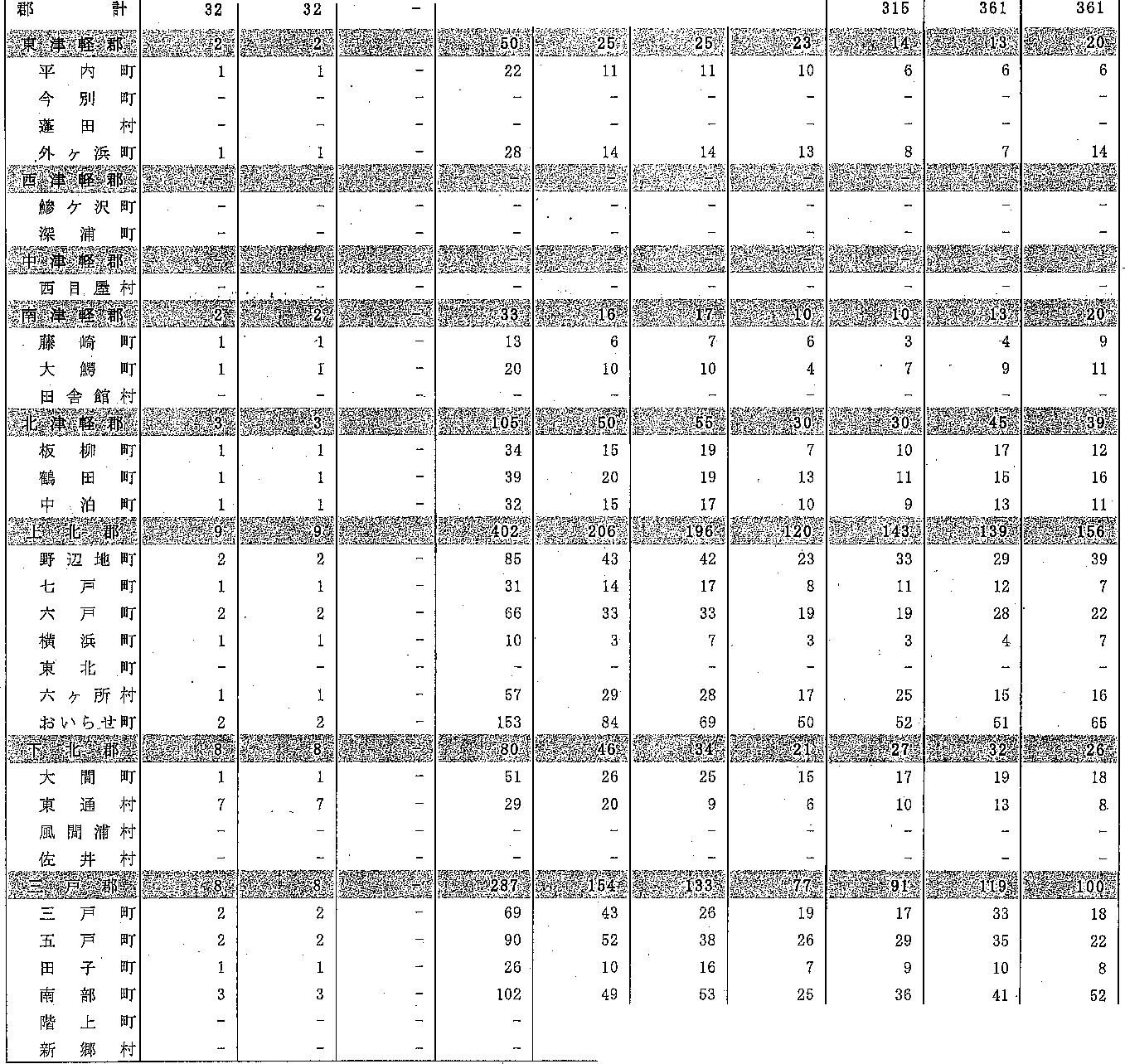 2,7839512,024115295323542676101681,3534651,0376114615425934655371,430486987641491692833304631783231551358510215419835199683607403710511918923734261,0323607334310510219924132231,135350809501201281702574227–  27  -小学校小学校( 1 ) 学校数、学級数、児童数	... ―... -- .―· ―- 千	校	数	学	児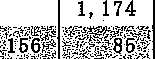 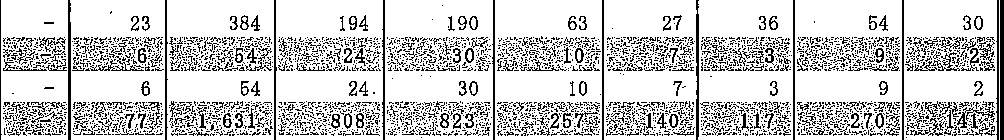 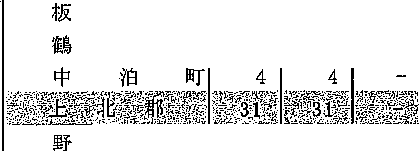 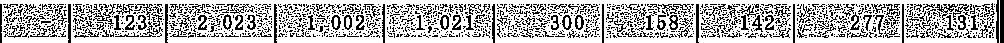 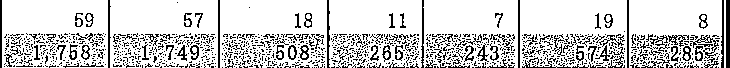 区	分	I  計	本	分	級	総	数	1	�産年	2	学校	校	数	計	男	女	計	男	女	計	男22   年   度	347	347	3,384	74,754	38,114	36,640	11, 489'	5,878	5,611	12,016	6,20923   年   度	333	333	3,330	72,426	36,935	35,491	11,024	5, 609	6,416	11,499	5,880市	計   223	223	2,453	56, 919	29,117	27,802	8, 710	4,409	4,301	9, 130	4,706青	森	市	49	49	634	15,978	8,210	7,768	2,476	1,290	1, 186	2,524	1,303弘	即..	市	38	38	417	9,259	4,812	4,441	1,387	684	703	1,535	812(1)	(1)	(-)	(21)	(630)	(327)	(303)	(89)	(48)	(41)	(113)	(63)八	戸	叫	47	47	540	13,289	6,792	6,497	2,021	1,017	1,004	2,144	1,081（［）	(1)	H	(3)	(18)	(8)	(10)	(!)	(-)	(1)	(3)	（［）黒	右	市	10	10	89	1,968	991	977	290	141	149	307	169五所川原市	16	16	152	3,210	1,627	1,583	501	267	244	449	223十和田市	20	20	174	3,652	1,901	1,751	513	267	246	603	313沢	市	7	1	102	2,615	1,318	1,297	431	209	222	468	252む	つ	市	14	14	164	3,479	1,724	1,755	537	262	275	579	293つがる市	11	11	96	1,760	894	866	294	156	138	250	124平	JII	市	11	11	85	848	861	260	126	134	271	1461,818	7,689	2, 314	1,200	2,36966	32別	8	95	14庄	8	135	1227惨ケ沢町	2	2	22	451	62	30深浦町｀愈謎�芦誂 鵬汀菖璽西籐紐隠露旦目崎量瓢屋霞村町喜攣1	1梁盤嗅，t  認如、院翠鉗諮乱戸姫極靡雪躙 置嚢璽鸞	緊璽	”寅	鬱	塁	喜雪	疇	i聾	疇	置置置	詈履冒	鰐霊	旦言堕［筐聾塵疇	注翠造阻亨隠,,,闘霰大	間	町	2	2	22	348	191	157	47	30	17	57	28東	適	村	19	329	168	161風間浦村	3	3	12	95	47	483	3	11	116佐三	井戸	村町 窃漆竿結母1生"登臨総廻鯰し$弔知ゃ和＄翫凶―窃`―詞睾そ衣,瞬、 ',心-謬閂.,,   置圏望泡＃..品   緊玲3翠,守碍.諮,,5. ,戌07.緑.咋,,,,'，42	24	18	494	5	16，263五	戸	町3	27	608	267	241	86	47	39	84	4156	824	408	416	116	61	55	150	68田	子	町	3	3	18	275	136	140	36	20	16	41	25南	部	町	8	8	52	997	499	498	[35	64	71	163	81階	上	町	6	6	46	782	389	393	114	63	51	115	62新	郷	村	2	2	"12	121	60	61	21	10	11	15	8注： （ ）内は弘前市から国立分を、八戸市から組合立分を抜き出した数値– 2 8 -小学校 	    単位：校、級、人童	数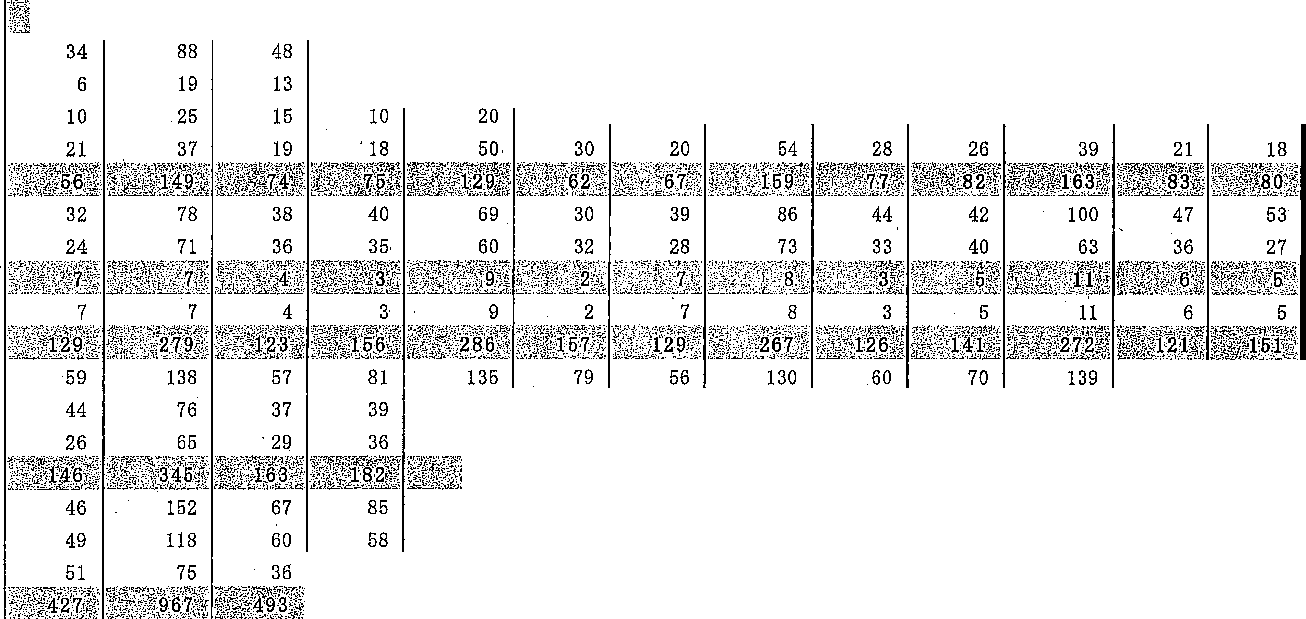 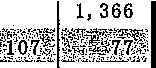 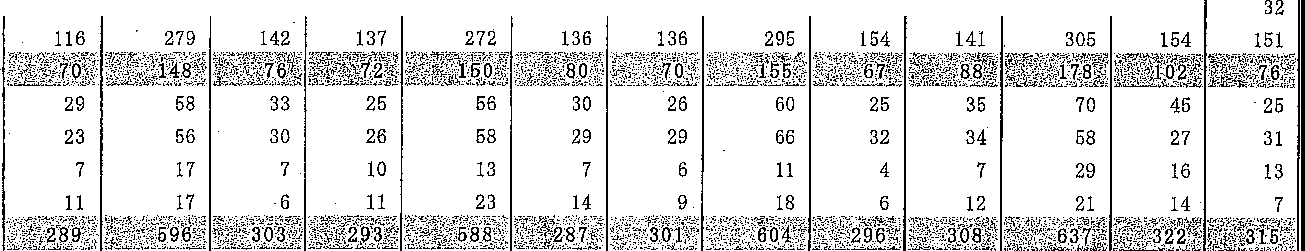 ，–  29  -小	校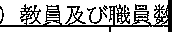 分		叶		校	長計		女	男	女務 副校長者教	頭	主幹教諭男	女	男・1	女指導教諭	教男   I 女	男22 年 度C23   年   度市‘計青森市弘前市八5,3995,2863,860978650(33)832(6)145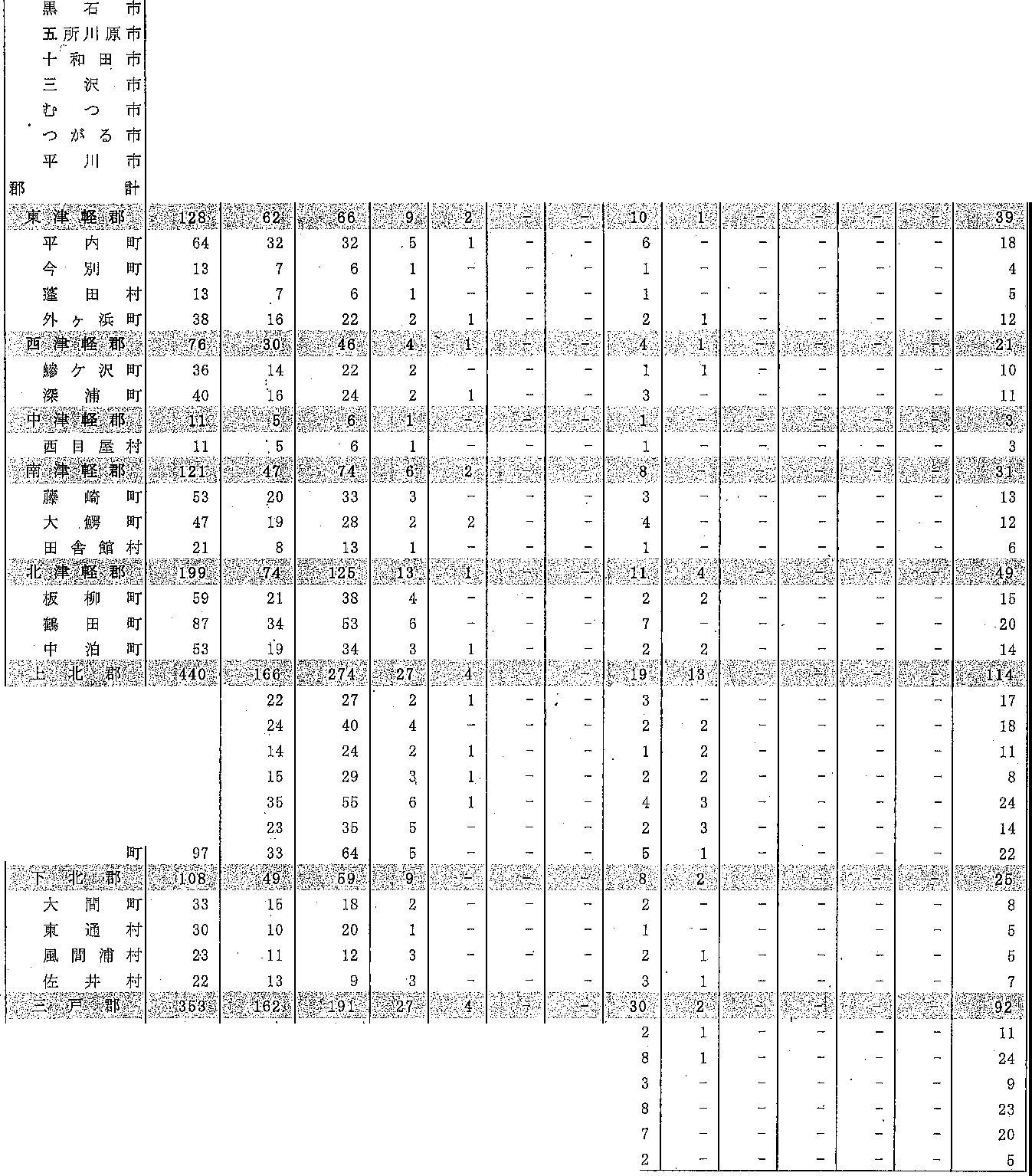 249284161251l, 4361,9521, 8981, 3◊3314223(12)270(3)539010051855953,4473,3882, 547664427(21)562(3)921591841101668412952731773829(-)36(1)101414711，96 ・5261	147118 (-) 11(-)14(-)(-)256	97252	861614026(1)33(1)7121458791I(!)(-)(-)(-)ー'(-)(-)(-)(-)1,3191,286912222159(9)189 (!) 36586738634535374野辺地町	49七戸町	64六戸町	38横浜町	44東北町	90六ヶ所村	58おいらせ	97注： （ ）内は弘前市から国立分を、八戸市から組合立分を抜き出した数値—       30  ―小単位：人諭女2,6222,5871,966516339(19)435(2)75124130821267564621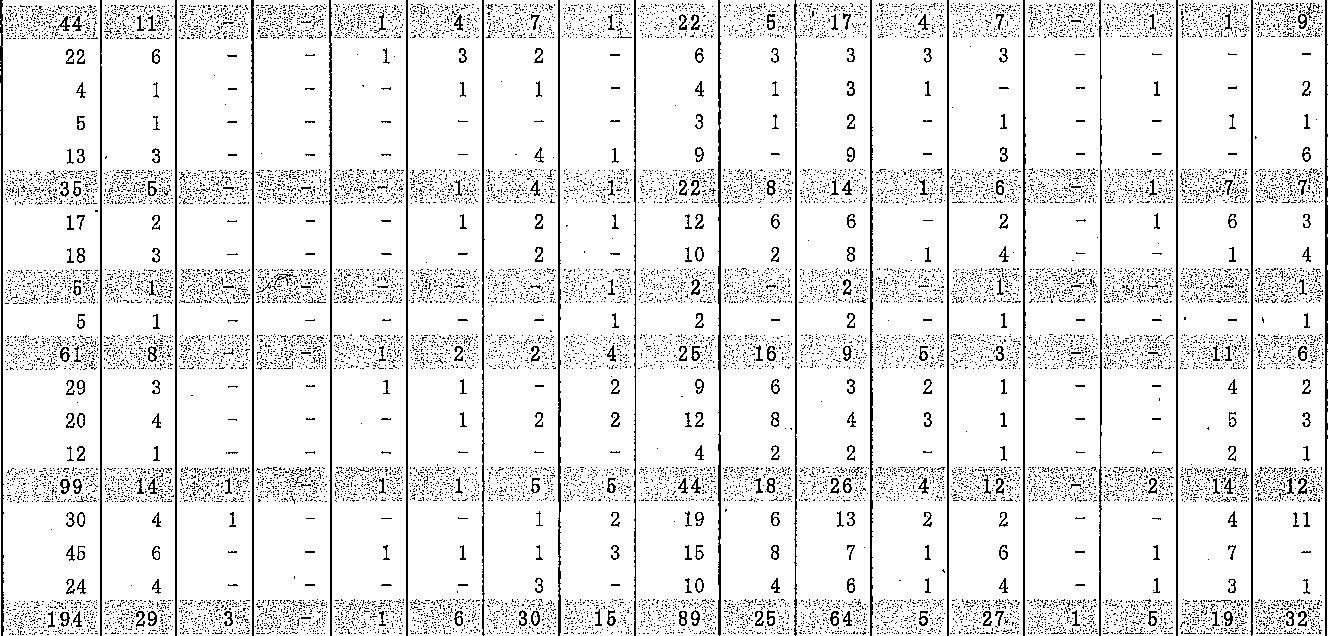 19301815402250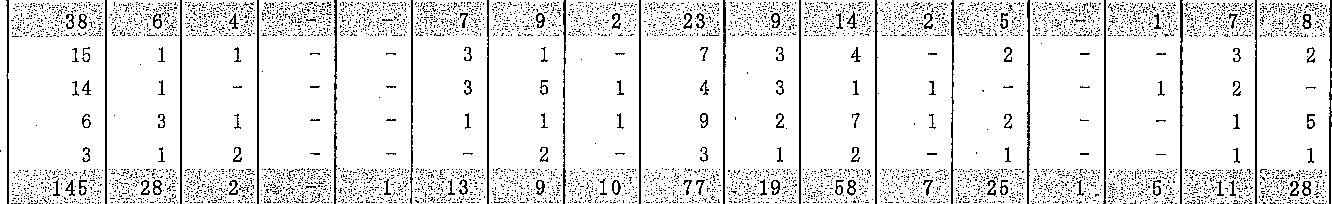 2135037 (!) 43 (!) 101517815117102(-)1(-)講	師男	女80	29984	28650	22014	717	26H	H11	47H	H4111917146534	66務者124136計950947643188'79(4)106(2)35363436653529304男395387'28710444(3)、  35(-)166171327817JOO女5555603568435(I)71(2)19301723382712204事務職員1834825(-) 46 (!) 714146107686学校栄養職員(-)マ(-)男3073022329333(3)29H13I 13112341270.   4女240243140267 (!) 16(!)u1431725174103—     31 -小学校( 3 ) 特別支援学級数、児童数	及び長期欠席者数	単位：級、人区	分	I 1学寺別級支数援特別支援 I	理由別長期欠席者数 学級児童数計	病気	経済的理由	不登校	その他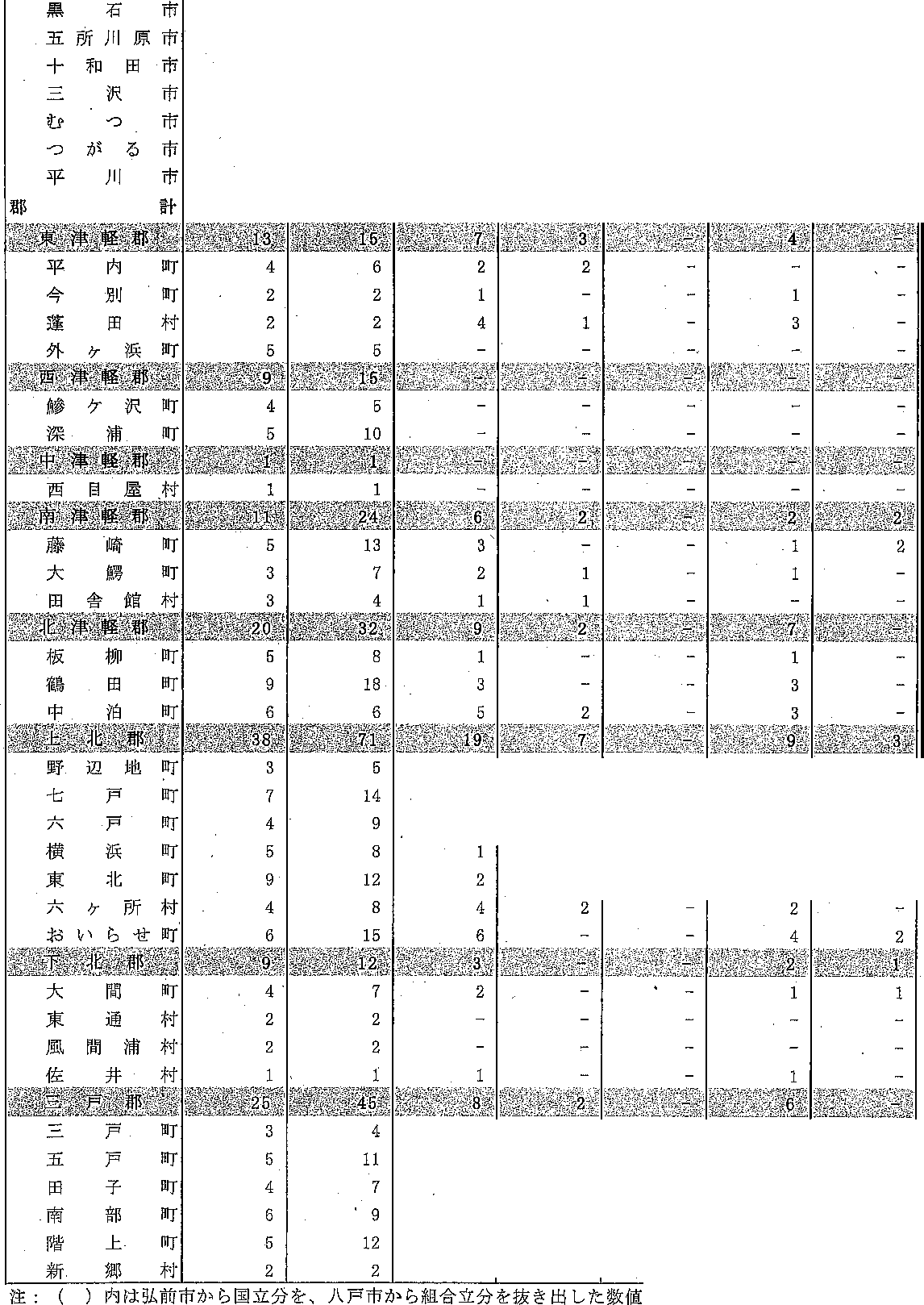 22    年   度	402	908	291	96	177	1823市一�(-)	H	(2)	(2)	H	H	(-八	戸	叫	48	155	57	2	55(-)	(-)	(-)	H	(-)	(;)I	(-13	17	6	116	32	8	6	223	48	25	14	JO	114	54	19	3	12	429	65	20	19	119	38	I	112	4	2	2126	215	52	16	30  I	6—      3 2  -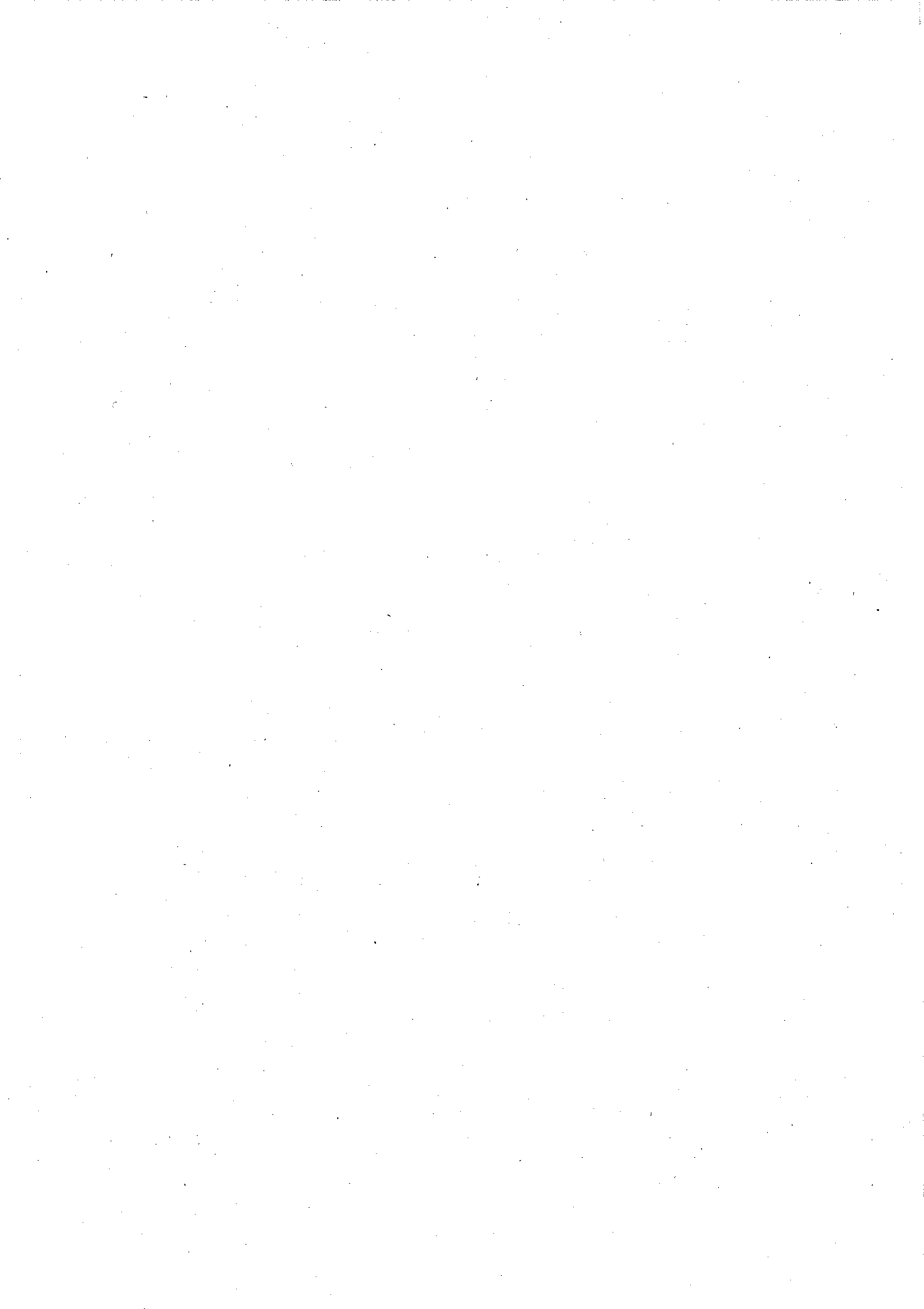 中	学校中学校(1 ) 学校数 、学級数、生徒数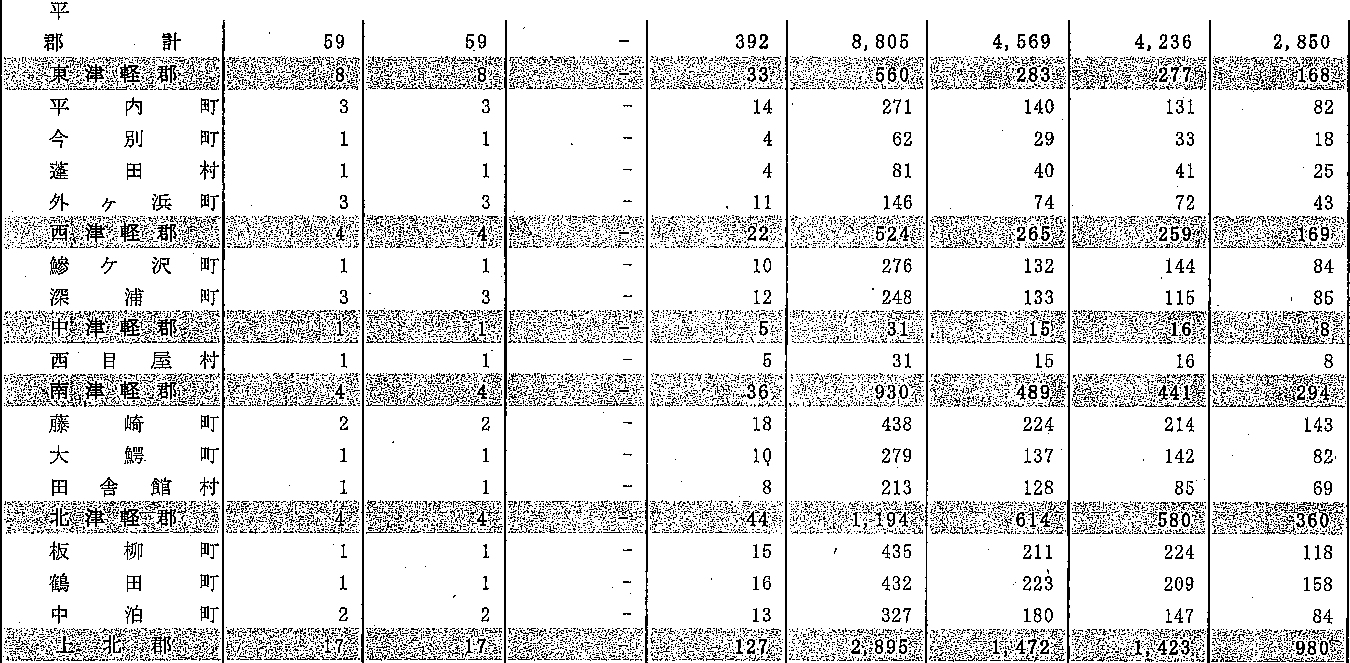 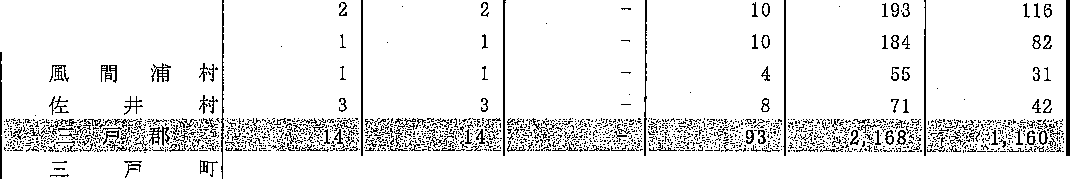 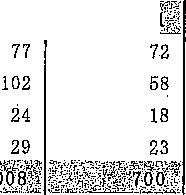 足子 	校	数		学	生(1)	(1)	(-)	(6)	(239)	(89)	(150)	(79)沢	市	5む	つ	市5	53	1,442	741	701	48771	1, 922	958	964	632*	が	る    市	5	5	42	1, 001	502	499	345JII	市	5	5	38	957	497	460	315おいらせ町	3国誓鬱轡瓢置筐璽琶誓大	間	町東	通	村3鰐響讐翌〗�30	801	396	405	272攣菫墨	量雪塁墨�墾甕翌り喜璽璽曇瓢皐凌峠染睾o冷知/  ,岱<培相1念弼ぽ和‘   磁心西諮注： （ ）内は青森市から私立分を、弘前市から国立及び私立分を、八戸市から組合立及び私立分を、十和田市から県立分を抜き畠した数値—     34 -中学校 	単位：校、級、人	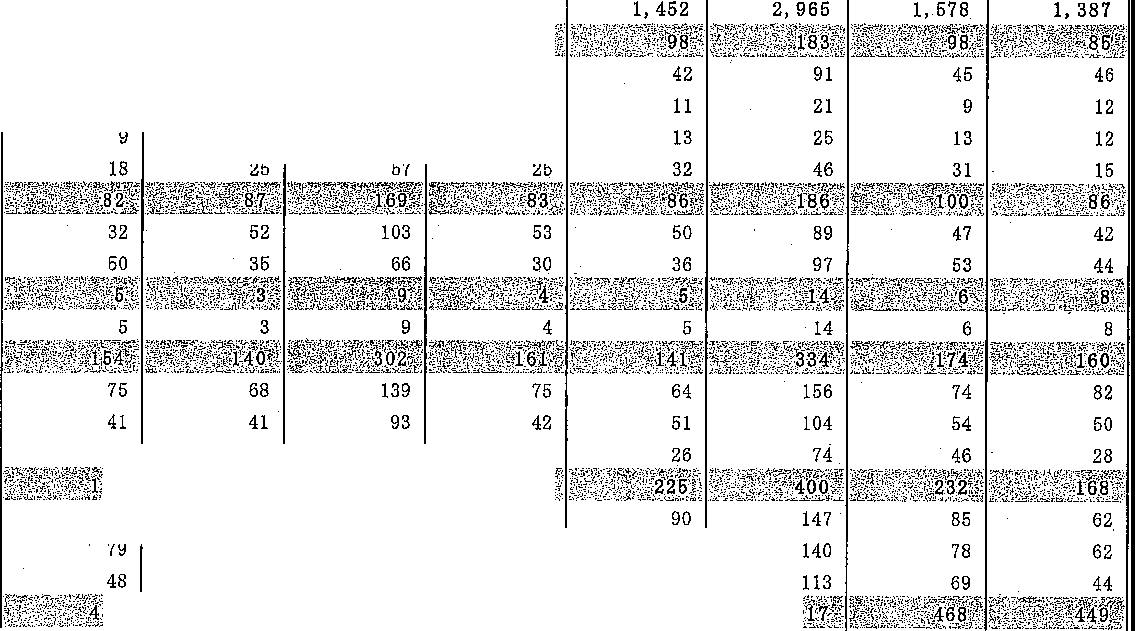 —     35 -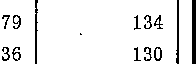 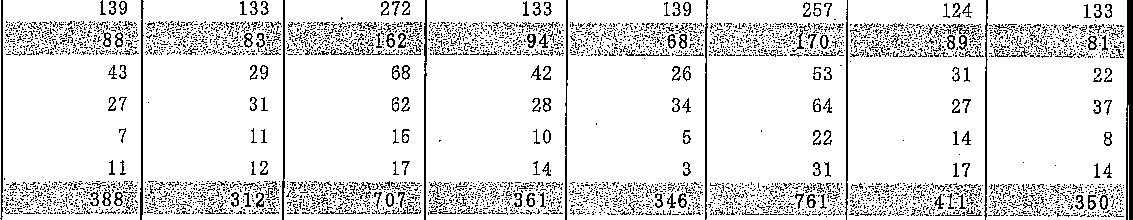 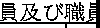  	教	区	分年 度年	度市計青森市計3,3913,3622,419607計 男1,8791,8631,294323女1,512I, 4991,125284本校男1471449218副校長33者主幹教諭1l指導教諭五丁工教 男1,3981,394989247諭 女1,1391,125864213弘	前八黒石市五所） ii 原 市十和田市(16)399(41)537(10)92145182(14)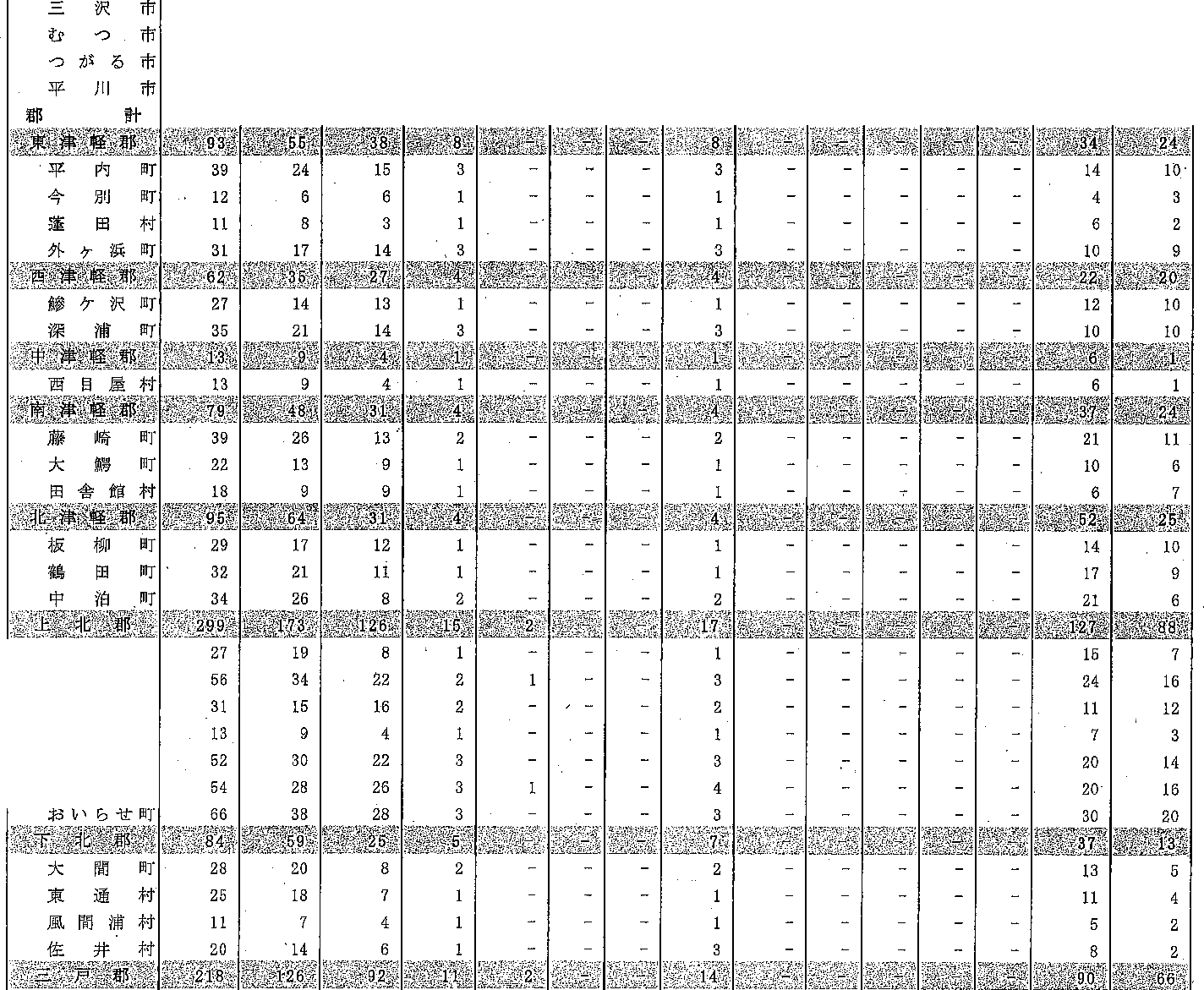 (8)229(25)259(6)567897(8)(8)170(16)278(4)366785(6)(-)14(-) 20 (-)368(-)(-)(-)H H(-)(-) 1 (-)H1(1)(-)(-)(-)(-)(-)(-)(-)(-)(-)(-)(-)(-)(-)H(7)185(20)196(2)455968(6)(8)137(15)218(3)285165(5)注u内  I 森市	j私   立 ii 弘前こIらI国：及び私	jを 1戸 I市力 ら組 合ti及 び 私u立— 3 6 -十和I田ら j1分を抜Jき1,宝百／）	）	、�	�＇�女ー4011-11 85 8    ← 2    ⑫  5    ←  ー9    1    ← 6校学中	��51  11[     4	5    4	3    3    4-2    2	1    3    1     ー	2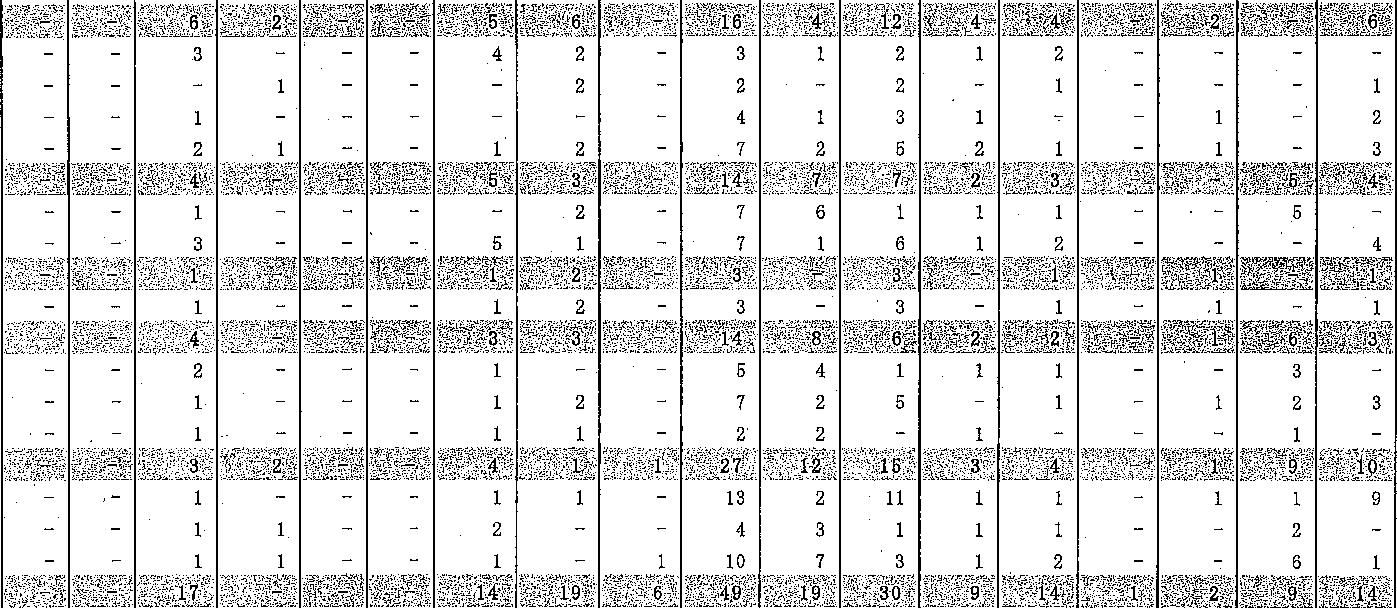 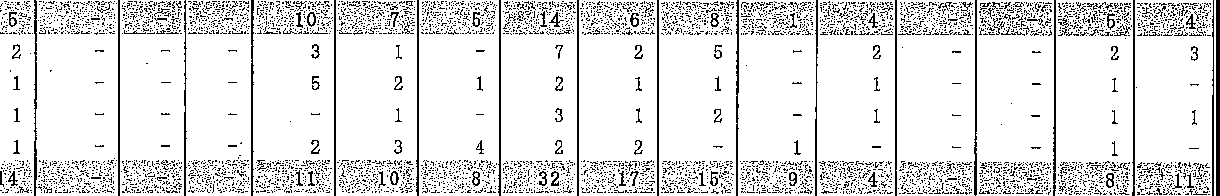 員  k-	〗〗〗2   い 2   い4,  - 、‘2    5    2	7墨   法  員   女占務401011 47  41 い6    い 61 い3    721 ①   3    6    5    21    2    1	5    3    2632    6    1	5    9    7—  1    1    4    4    42    4    1    4	4    4【2    6    1    4    1    34    0    2    4    5    3    1—	ー3    7    2    8    5    77   ）   5   ）1   ヽ� 1    3    7ヽ� 2    1—  1   )2    1	2	6    1兼  務＇者一 1229-129913    ⑫  3s C 6    は	5     侶 	22    2	5    5    5	3    3    2)	、1J0	8    5   -	9   -	73    5    2)1    5    8    2    2    3 �2    5	4    1    2	2    4    1    3    1講一＿男61 15一19    3   (	（   1   (	1   (	5)-()-(1    H 1門ロロロH	H	H4    9，	①  501 6    441    3    2    1    3    4    3452    3    1    4    2    2中学校( 3 )  特別支援学級数、生徒数及び長期欠席者数	単位：級、人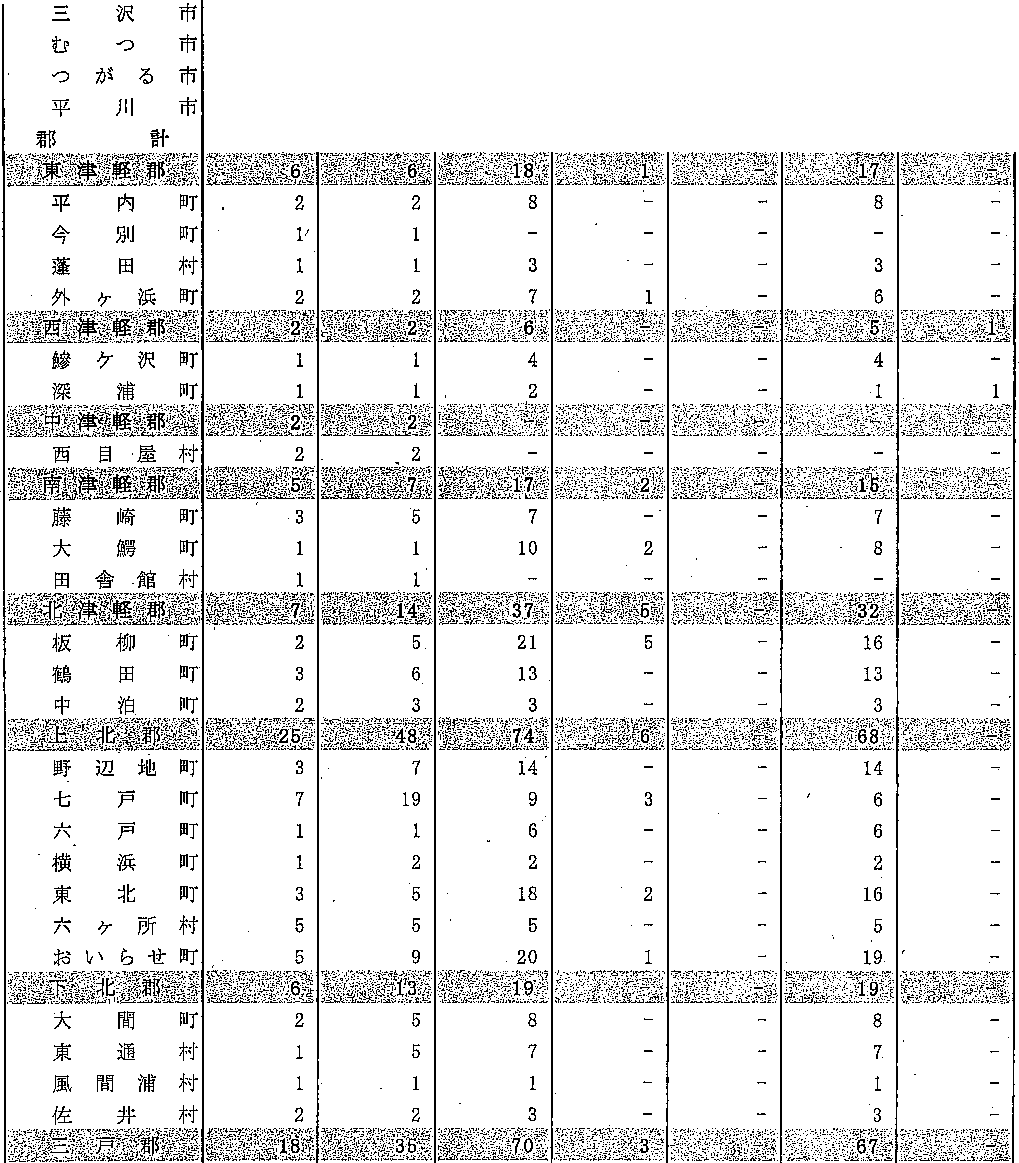 I 特別支援学級年 度年 度理由別長期欠席者数その他103市	計	145	363	983	23	958	2青	森	市	38	112	268	4	264H	←)	(2)	(1)	(-)	wl	H弘	前	市	26	66	120	5	115H	<(-)	(4)	(!)	(-)	(3)	H八	戸	市	28	79	273	7	264	2(!)	(1)	(-)	(-)	(-)	H	H黒	右	市	6	16	32	32五 所 ） ii 原 市	6	11	56	56十和田市	12	23	61	2	59(-)	H	(3)	(2)	H	(1)1	(-)8	21	51	1	5021	80	1	797	8	21	2	195	6	21	1	2071	127	241	17	223三戸町	2	4	26	-	―	26注：田L和tl悶 J力分をi贔tら	国1I及ぴ私 J分戸	市1力ら組合立／及— 38 -矛立分を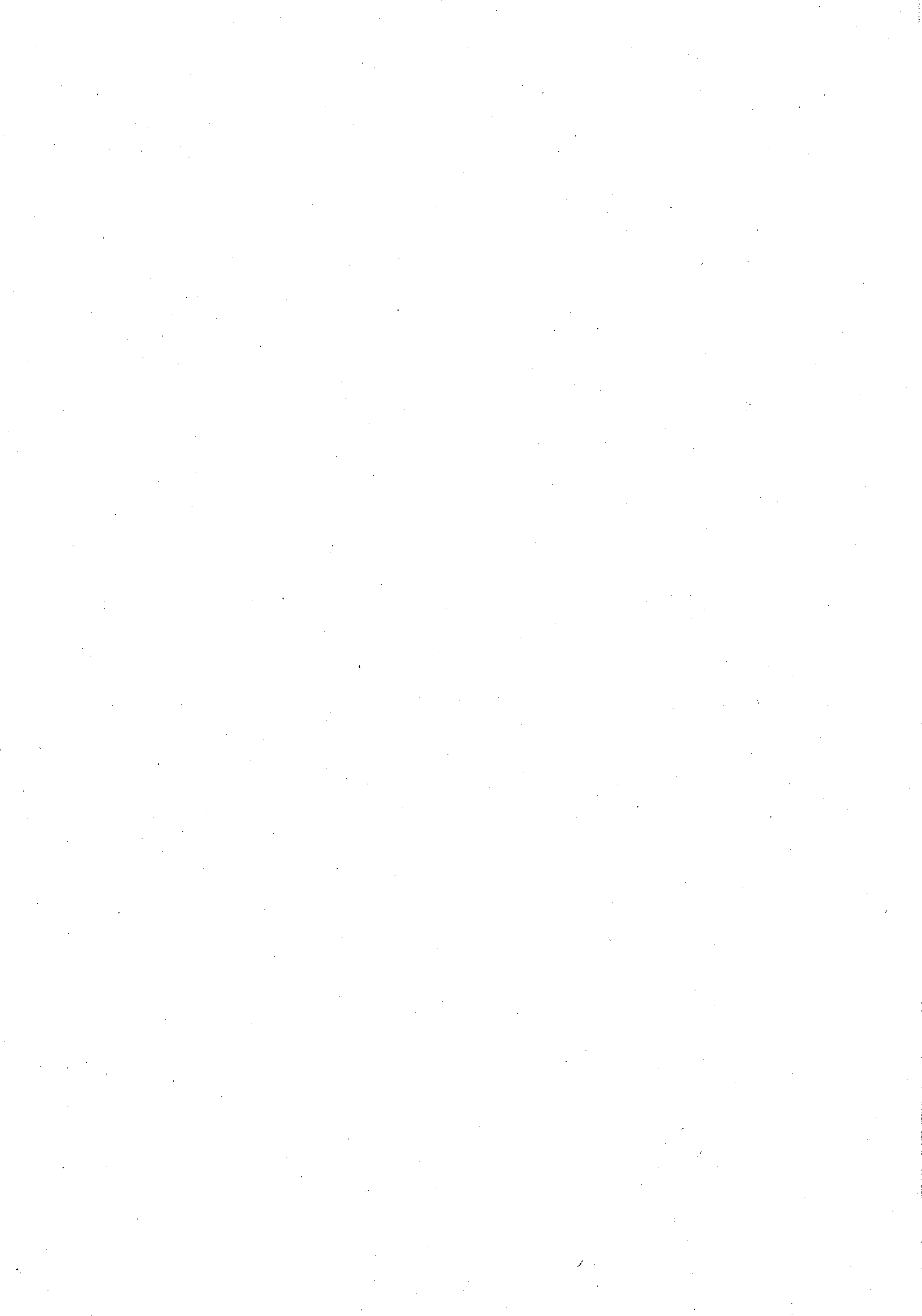 高等学校嵩等学校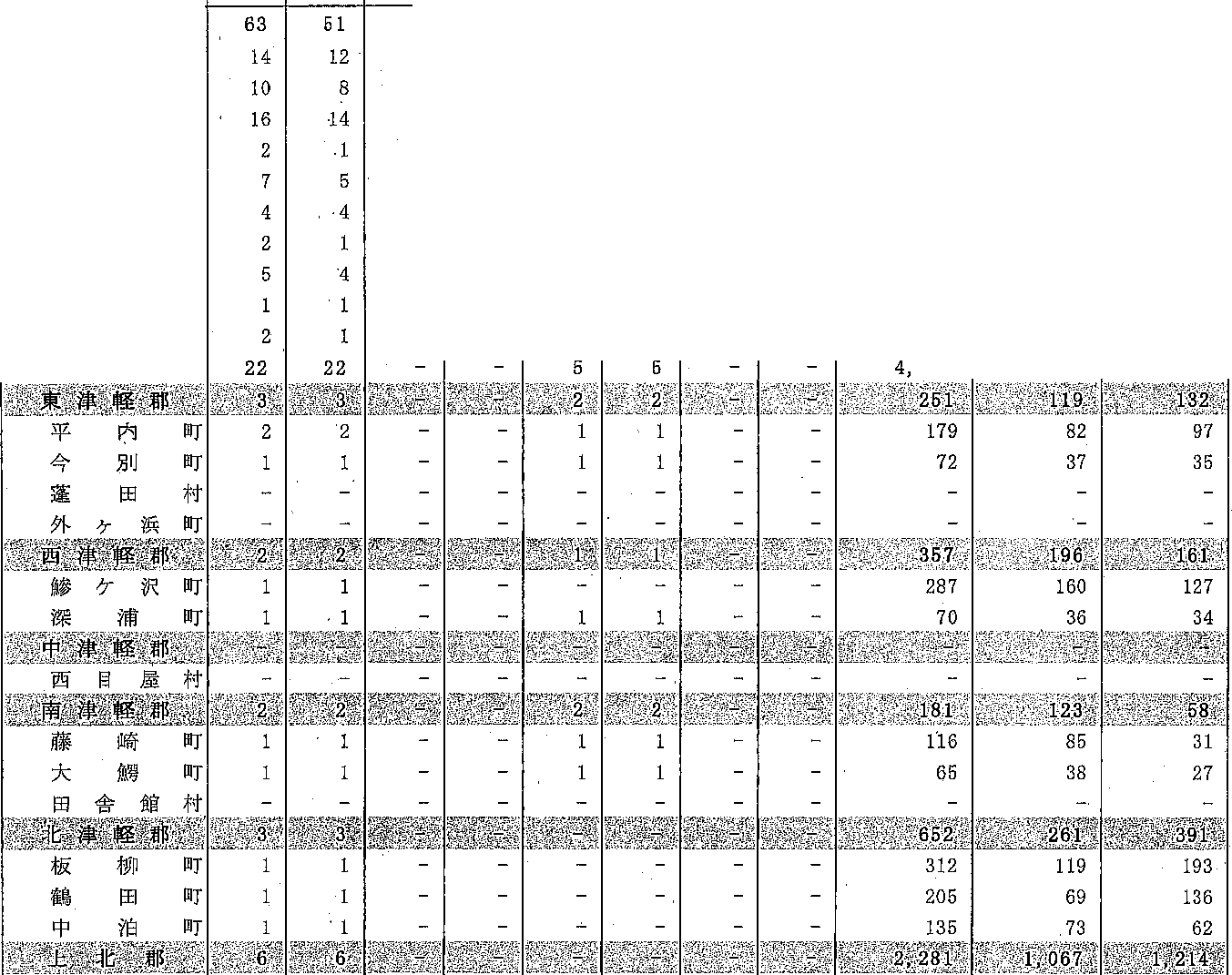 し一町 町 町，．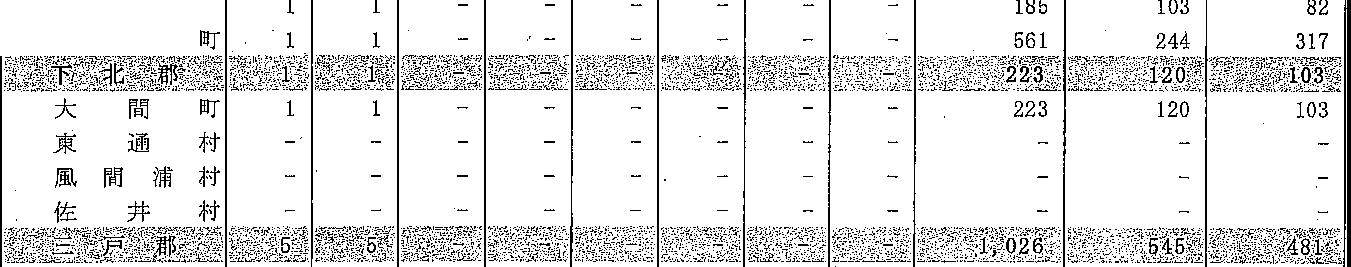 町	"町2802051493921021016627617810483116 	村	-    40   -高等学校 			単位：校、人徒	数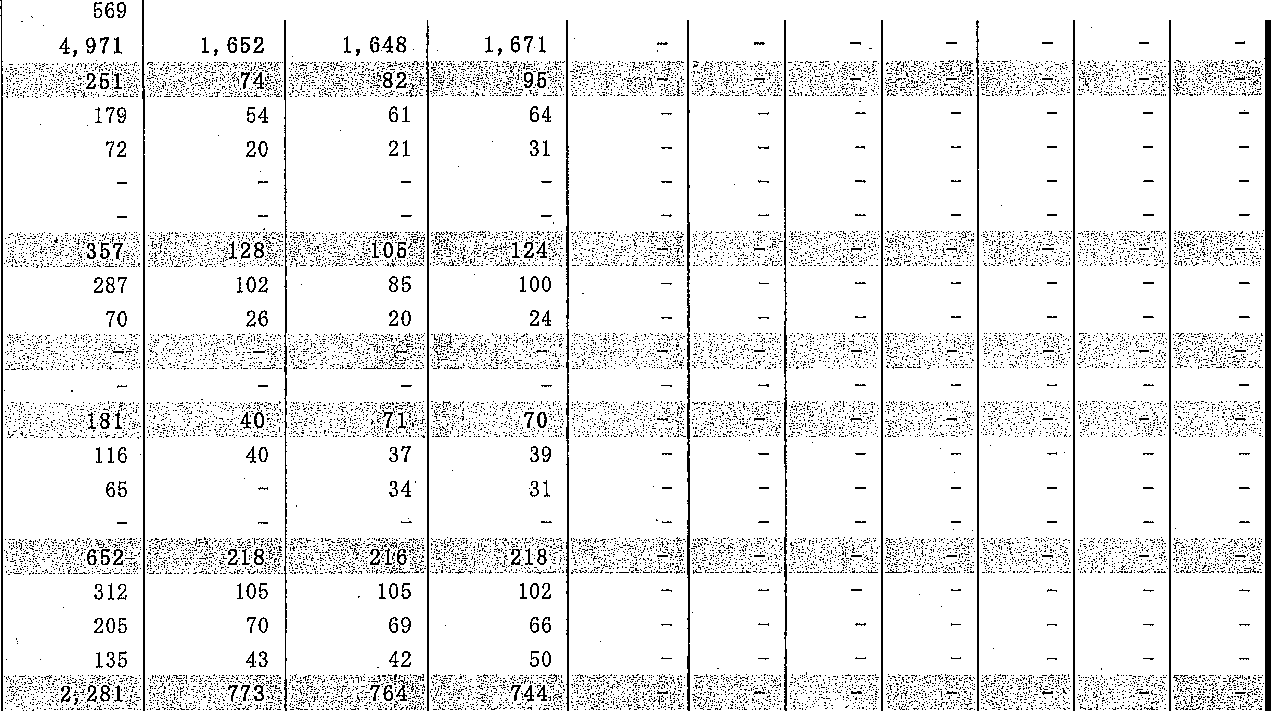 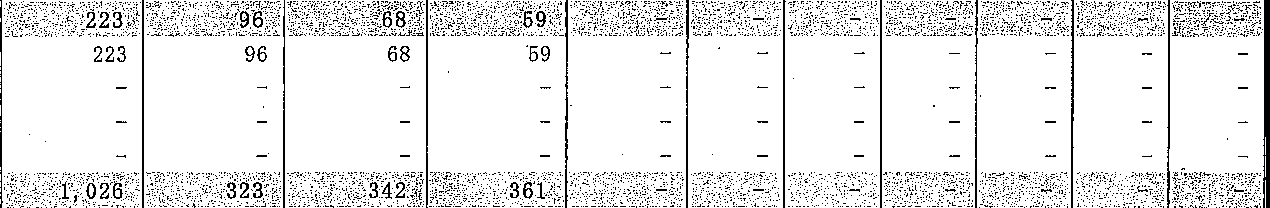 -    41   -高等学校( 2) 学科別学年別生徒（数本科）( 3 ) 公立私立別、全 日制 ・定時制 ・全定併置別学科数 （本科）-   42 -'高等学校単位：人単位：学科-   43 -特別支援学校特別支援学校( 1 )  学校数、学級数、在学者数-   44 -特別支援学校単位：校、級、人-   45 -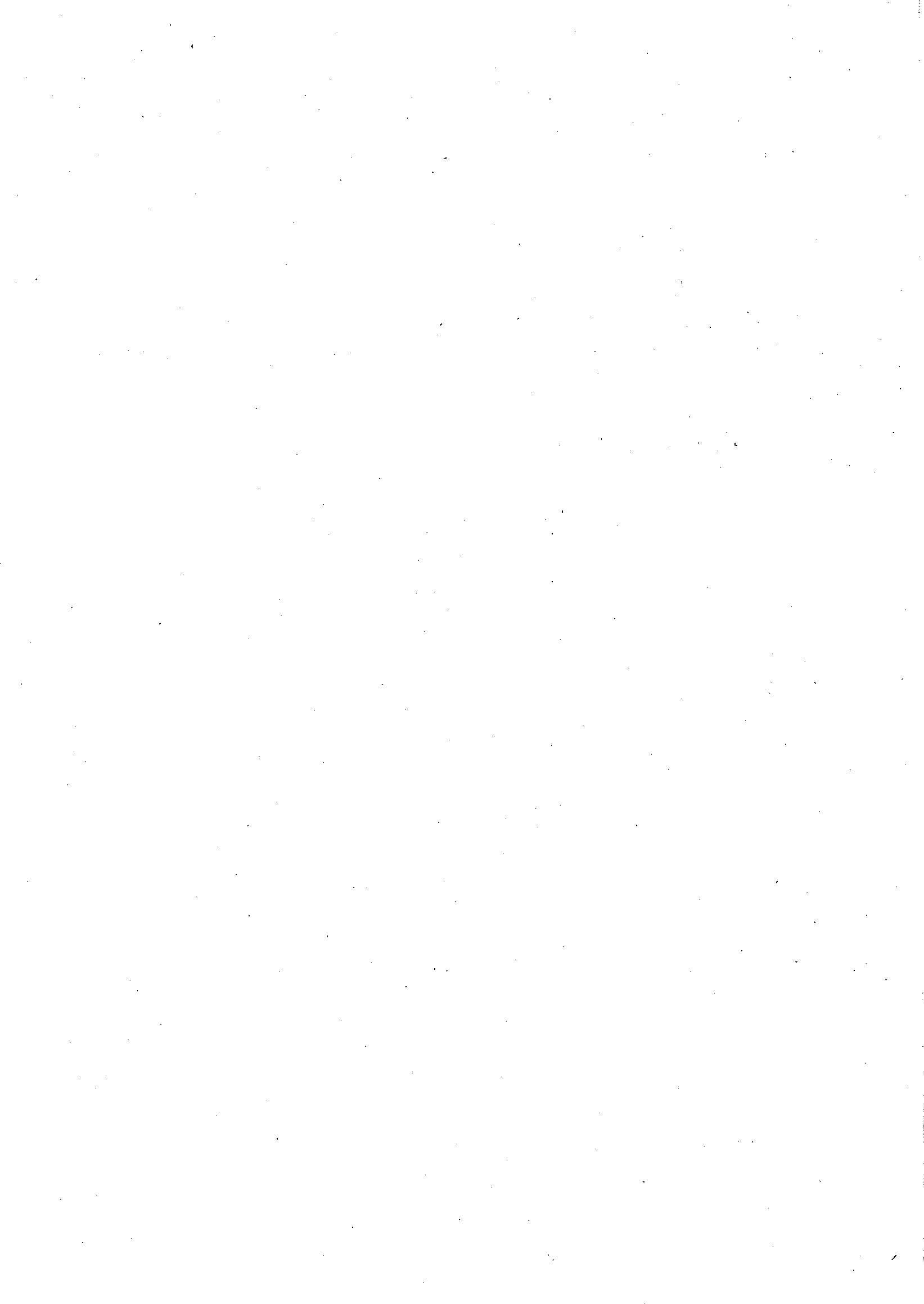 専修学校( 1 ) 設置者別学校数、教員数、職員数専修学校単位：校、人-   47 -専修学校( 2 ) 学科別課程別生徒数-   48  -専修学校単位：人-   49  -専修学校( 3) 学科別課程別入学者数—   50   —専修学校単位：人—      51  -専修学校( 4 ) 学科別課程別卒業者数—   52   -専修学校単位：人—  53  -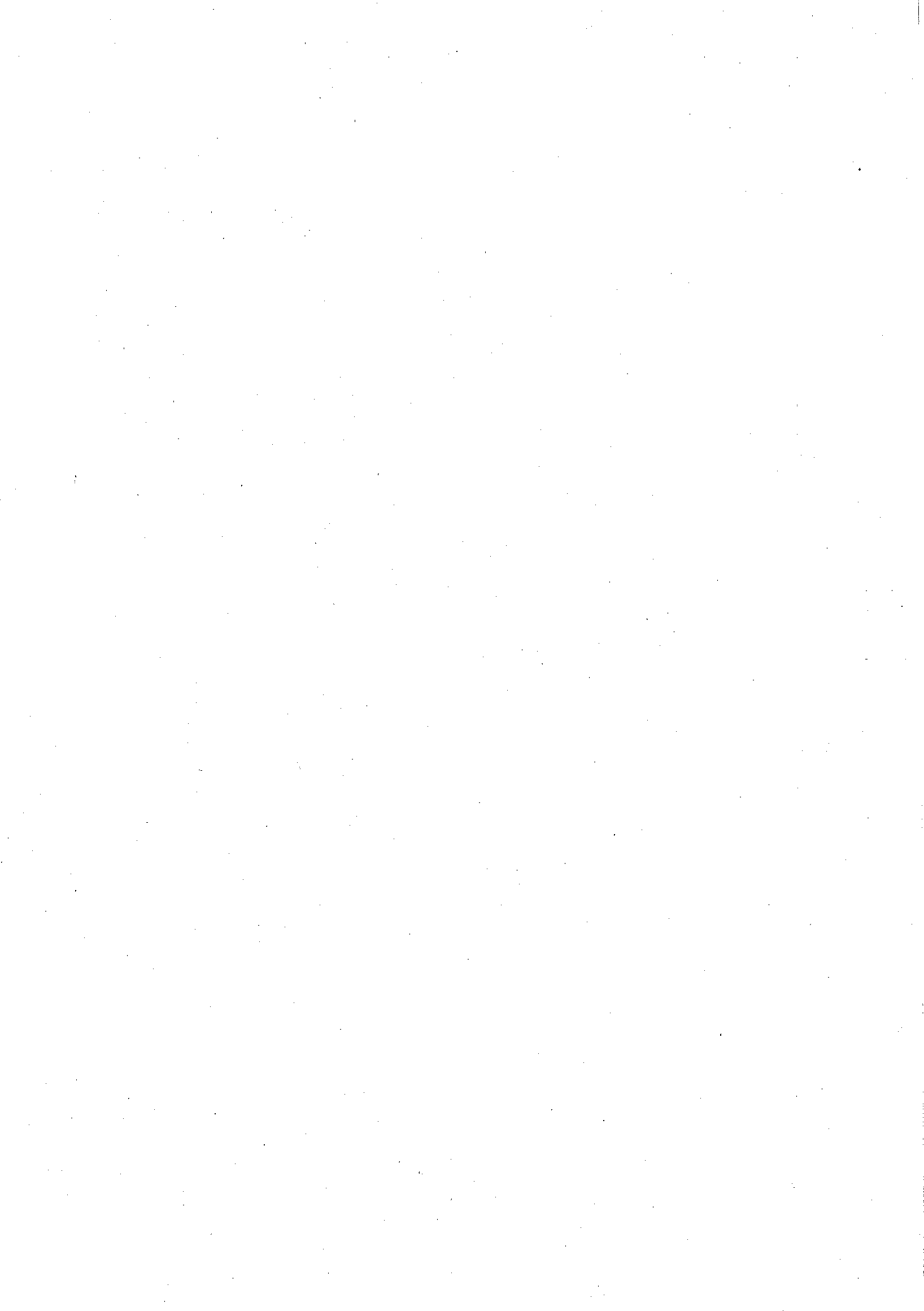 各種学校各種学校( 1 )  設置者別学校数、教員数、職員数	単位：校、人，—  55 -各種学校(2) 課 程別生徒数、入 学者 数、卒業者 数-   56  -各種学校単位：人—   57     -た、六ヶ所村5533	587	289	298	86	40	46	90	46おいらせ町55C	66 讐鬱,1霞660星璽詈蒻84塁7	813	270	138	132	239	123年3学年4学年5学年6学年女計男女計男女計男女計男女5,80712,5256,4016,12412,5636,3506,21312,8136,5136,30013,3486,7636,5855, 61912,0296,2105,81912,5366,4056, 13112,5536,3426,21112,7856,4896,2964,4249,3694,8794,4909,8935,0624,8319,8264;9994,8269,9926,0624,9301,221	2,6831,221	2,6831,3851,2982,7971,4321,3652,7351,3861,3492,7631,4141,34＇9723	!, 476723	!, 4768166601, 6108237871,6098088011,642869773(50)	(98)(50)	(98)(49)(49)(102)(52)(50)(107)(53)(64)(121)(62)(59)1,063	2,2011,063	2,201!, 1391,062.2,2761,2041,0722,331I, 1901,1412,3161,1611,155(2)(4)(3)(1)(1)(-)(1)(5)(2)(3)(4)(2)(2)148328173155360172188354177177329169160226513253260.5842972876683102585952873082905823012816403432976293233066853543312164071972104412222194師219207442219223286605306300589278311567294273602292310126303169134312143169301156145300146154125271141130284148136305136169318151167[, 1962,6601,3311,329I, 3431, 3002,7281,3431,3852,7932,7932,79340955243934944100	41100	41100	4166661319118171111211382818	1018	10·ss81856645334033835438284526686528354030113113113113113545912957721508268147	71	76	127	6639	101	58	43	91	42憂喜昼疇	が窮忍想匹喝牡＇言羞9 麟嘉腔鯰聾墨揚硲翌翌安烈埒品,, ぎ墜 疇147	71	76	127	6639	101	58	43	91	42憂喜昼疇	が窮忍想匹喝牡＇言羞9 麟嘉腔鯰聾墨揚硲翌翌安烈埒品,, ぎ墜 疇147	71	76	127	6639	101	58	43	91	42憂喜昼疇	が窮忍想匹喝牡＇言羞9 麟嘉腔鯰聾墨揚硲翌翌安烈埒品,, ぎ墜 疇147	71	76	127	6639	101	58	43	91	42憂喜昼疇	が窮忍想匹喝牡＇言羞9 麟嘉腔鯰聾墨揚硲翌翌安烈埒品,, ぎ墜 疇147	71	76	127	6639	101	58	43	91	42憂喜昼疇	が窮忍想匹喝牡＇言羞9 麟嘉腔鯰聾墨揚硲翌翌安烈埒品,, ぎ墜 疇147	71	76	127	6639	101	58	43	91	42憂喜昼疇	が窮忍想匹喝牡＇言羞9 麟嘉腔鯰聾墨揚硲翌翌安烈埒品,, ぎ墜 疇147	71	76	127	6639	101	58	43	91	42憂喜昼疇	が窮忍想匹喝牡＇言羞9 麟嘉腔鯰聾墨揚硲翌翌安烈埒品,, ぎ墜 疇147	71	76	127	6639	101	58	43	91	42憂喜昼疇	が窮忍想匹喝牡＇言羞9 麟嘉腔鯰聾墨揚硲翌翌安烈埒品,, ぎ墜 疇147	71	76	127	6639	101	58	43	91	42憂喜昼疇	が窮忍想匹喝牡＇言羞9 麟嘉腔鯰聾墨揚硲翌翌安烈埒品,, ぎ墜 疇61	146	66	8049 贔甑国 置旦且璽置籠罰97	54	4361	146	66	8049 贔甑国 置旦且璽置籠罰97	54	4361	146	66	8049 贔甑国 置旦且璽置籠罰97	54	4361	146	66	8049 贔甑国 置旦且璽置籠罰97	54	435812259631226260117645312464605714569761276265l4674721396772401085949844341945143994950164523224925245428264319249714879691841038119089lOl1638182441206258104436110548578250三戸町4620263王戸町9643,538田子町2915143南	部町、8 74047 ,71階上町74353951新郷村219121区	，、刀	I	計	本区	，、刀	I	計	本区	，、刀	I	計	本区	，、刀	I	計	本区	，、刀	I	計	本区	，、刀	I	計	本分分級級総数1校校校校校校校校数数計男女計22 年度1741741741,54141,20320,97020,23313,40223 年度1711711711,54140,50920, 67919,83013,316市計1121121121, 14931 、70416, 11015, 59410,466青森市2222222988,5944,3604,2342,870(2)(2)(2)HH(9)(225)(149)(76)(78)弘前市1818181935,3862,7582,6281,739(2)(2)(2)(-)(-)(21)(701)(365)(336)(222)八戸市2727272677,3543,7563,5982,438(2)(2)(2)(-)(-)(10)(61)(19)(42)(33)黒右市444441,177620557369五所川原市五所川原市五所川原市五所川原市777621,789901BBB573十	和	田	市十	和	田	市十	和	田	市十	和	田	市101010812,0821, 0171,065698321330817213695五戸町3319523268255172田子町II81881028667南部町4428614335279191階上町z218468252216152新郷村22767313623徒数- 千年2学年3学年男女計男女計男女6,7876,61513,8287, 1666,66213,9737,0176,9566,7426,57413,3746, 7176,59713,8197, 1606,6595,2895,17710,3845, 2395, 14510,8545, 5826,2721,4801,3902,7711,4011,3702,9531,4791,474(61)(17)(76)(43)(33)(71)(45)(268778621,8139378761,834944890(124)(98)(248)(129)(119)(231)(112)(119), 2411, 1972,4021, 1971,2052,5141,3181, 196(9)(24)(23)1(6)(17)(5)(4)(l196173·411201210397223174285288598303295618313305328370657334323727355372(26)(53)(80)(36)(44)(80)(27)(53250237472237235483254229304328623316307667338329168177311145166345189[561601553261681583161691471,4533972,9901,538394398568102312163!187541383170444672170806668686868恒尋詈i麟 胃暑塁鬱璽魯覆恒尋詈i麟 胃暑塁鬱璽魯覆恒尋詈i麟 胃暑塁鬱璽魯覆63	67塁謬緊	四喜召厨閉63	67塁謬緊	四喜召厨閉63	67塁謬緊	四喜召厨閉63	67塁謬緊	四喜召厨閉63	67塁謬緊	四喜召厨閉517013054761195960847614576691719279476194633188493923156030303117148892189104861678681574410855538441435144833183，62101558944833183，62169833644833183，62572810844833183，62210lll9044833183，62148741444833183，62221076145031146917129830599206761255255251469160157152305105102981856560605611881901832808391106205706966149395456392131128133区区分分合計(A)+ (B)公	立公	立公	立公	立公	立公	立公	立公	立公	立区区分分合計(A)+ (B)計(A)全全日制制定定時区区分分合計(A)+ (B)計(A)計1 学年2 学年2 学年3 学年計1 学年2 学年22年度41,38031,96930, 72710,36410,21710,21710, 1461,24243038723年度40, 60631. 27030, 0589, 79610, 18510, 18510,0771,212367365普通22,81017,41316,3545,3005,6005,6005,454I, 059329319農業2,0952,0952,095705697697693工業5,6654,2074,064I, 348I, 346I, 346!, 3601533846商業3,6542,9822,9821,0121,0031,003967水産405405405141131131133家庭l, 283345345117116116112看‘’護22511611640393937情報83福祉201その他その他その他その他I, 2371,077I, 077,307328328442二総合2,9482,6302,630826925925879区分分分計合計区分分分計全	A	制定	時	制全定併置ロム計計22 年23  年度度1241241121124488普通通2が年23  年度度605951504455農業業22 年23  年度度6666工業業22 年23  年度度11118833商業業年年度度141414商業業年年度度14141414水産産年  度年  度年  度年  度1111家庭庭年  度年  度年  度年  度7777看腹腹22 年23 年度度2222情報報年  度年   度年  度年   度12I2福祉祉年  度年  度年  度年  度I111その他その他その他年  度年  度年  度年  度14141414総合合22  年  度23   年  度22  年  度23   年  度7777私	立・私	立・私	立・私	立・私	立・私	立・私	立・私	立・私	立・私	立・私	立・制制制計(B)全全日制制定定時制制3学年4 学年計(B)計1 学年2 学年2 学年3 学年計1 学年2 学年3 学年4 学 年3103101159,4119,4113,3923,0773,0772,9423483481329, 3369,3363, 2153,1853,1852, 9363083081035,3975,397I, 871I, 862I, 862!, 6644040291,458!, 458484481481493672672228230230214938938、 33830630629410910933373739838325292929201201796666561601605062624831831810711211299公	立公	立公	立私	立私	立私	立全	制定	時	制全定併置全	日	制定	時	制全定併置787744883435373644551414664，433'44，55112255111112111212226611区区分子巫校数子,.,.	級	数子,.,.	級	数子,.,.	級	数子,.,.	級	数子,.,.	級	数子,.,.	級	数子,.,.	級	数区区分計本校本校分校計幼稚部小学部中学部高高等区区分計本校本校分校計幼稚部小学部中学部計計本科-  22	年度-  22	年度-  22	年度-  22	年度202020435818712711311311023年度2020204467186130123123120青森市888147347415653弘前市44459129171212八戸市444142368422929黒石市111154744むつ市1112310766つ七がる戸市町111111263413157，610610在	学	者	数在	学	者	数在	学	者	数在	学	者	数在	学	者	数在	学	者	数在	学	者	数在	学	者	数在	学	者	数部計男女幼稚部小学部中学部高等部専攻科計男女幼稚部小学部中学部計本	科専攻科31, 7221,14857413583415711704731, 7591,156603135604227647604354935919041251163043004260168924977485855383382005207133-19319359411811202828846519271740401097336412543431601124852377171区	分区	分学校数教員数（本務者）職員数（本務者）22	年	度22	年	度372325223	年	度23	年	度3522558国	一}L国	一}L公	jL公	jL23010私}L計33195，48私}L子,,_,,	校	法	人487私}L準学校法人137221私}L財	団	法	人22912私}L社	団	法	人1172私}Lその他の法人181私}L個	人7215区"刀生徒区"刀総数総数のうち昼	間総数のうち昼	間総数のうち昼	間高等区"刀総数総数のうち昼	間総数のうち昼	間総数のうち昼	間計計区"刀計男男女女男男女男女22年度2, 616·8528521,7641,7648148141,4952614523年度2,6288808801, 7481, 7488388381,50124143工	業	関	係	計情	報		処	理農	業	関		係	計農	業医	療	関	係	計看	護准      看       護歯   科   衛    生歯   科   技   工理学・ 作業療法そ        の       他衛	生	関	係	計栄	養調	理理	容美	容そ	の	他教育・社会福祉関係計保育士養成＇介	護	福	祉商	業	実務	関	係	計経理．簿記情	報ビ	ジ   ネ	スそ	の	他服飾・家政関係計家	政和      洋       裁編物・手芸 ファッツョンt " ヅネス文化	・教養関係計法	律	行	政工	業	関	係	計情	報		処	理農	業	関		係	計農	業医	療	関	係	計看	護准      看       護歯   科   衛    生歯   科   技   工理学・ 作業療法そ        の       他衛	生	関	係	計栄	養調	理理	容美	容そ	の	他教育・社会福祉関係計保育士養成＇介	護	福	祉商	業	実務	関	係	計経理．簿記情	報ビ	ジ   ネ	スそ	の	他服飾・家政関係計家	政和      洋       裁編物・手芸 ファッツョンt " ヅネス文化	・教養関係計法	律	行	政工	業	関	係	計情	報		処	理農	業	関		係	計農	業医	療	関	係	計看	護准      看       護歯   科   衛    生歯   科   技   工理学・ 作業療法そ        の       他衛	生	関	係	計栄	養調	理理	容美	容そ	の	他教育・社会福祉関係計保育士養成＇介	護	福	祉商	業	実務	関	係	計経理．簿記情	報ビ	ジ   ネ	スそ	の	他服飾・家政関係計家	政和      洋       裁編物・手芸 ファッツョンt " ヅネス文化	・教養関係計法	律	行	政工	業	関	係	計情	報		処	理農	業	関		係	計農	業医	療	関	係	計看	護准      看       護歯   科   衛    生歯   科   技   工理学・ 作業療法そ        の       他衛	生	関	係	計栄	養調	理理	容美	容そ	の	他教育・社会福祉関係計保育士養成＇介	護	福	祉商	業	実務	関	係	計経理．簿記情	報ビ	ジ   ネ	スそ	の	他服飾・家政関係計家	政和      洋       裁編物・手芸 ファッツョンt " ヅネス文化	・教養関係計法	律	行	政工	業	関	係	計情	報		処	理農	業	関		係	計農	業医	療	関	係	計看	護准      看       護歯   科   衛    生歯   科   技   工理学・ 作業療法そ        の       他衛	生	関	係	計栄	養調	理理	容美	容そ	の	他教育・社会福祉関係計保育士養成＇介	護	福	祉商	業	実務	関	係	計経理．簿記情	報ビ	ジ   ネ	スそ	の	他服飾・家政関係計家	政和      洋       裁編物・手芸 ファッツョンt " ヅネス文化	・教養関係計法	律	行	政16271719191717191工	業	関	係	計情	報		処	理農	業	関		係	計農	業医	療	関	係	計看	護准      看       護歯   科   衛    生歯   科   技   工理学・ 作業療法そ        の       他衛	生	関	係	計栄	養調	理理	容美	容そ	の	他教育・社会福祉関係計保育士養成＇介	護	福	祉商	業	実務	関	係	計経理．簿記情	報ビ	ジ   ネ	スそ	の	他服飾・家政関係計家	政和      洋       裁編物・手芸 ファッツョンt " ヅネス文化	・教養関係計法	律	行	政工	業	関	係	計情	報		処	理農	業	関		係	計農	業医	療	関	係	計看	護准      看       護歯   科   衛    生歯   科   技   工理学・ 作業療法そ        の       他衛	生	関	係	計栄	養調	理理	容美	容そ	の	他教育・社会福祉関係計保育士養成＇介	護	福	祉商	業	実務	関	係	計経理．簿記情	報ビ	ジ   ネ	スそ	の	他服飾・家政関係計家	政和      洋       裁編物・手芸 ファッツョンt " ヅネス文化	・教養関係計法	律	行	政工	業	関	係	計情	報		処	理農	業	関		係	計農	業医	療	関	係	計看	護准      看       護歯   科   衛    生歯   科   技   工理学・ 作業療法そ        の       他衛	生	関	係	計栄	養調	理理	容美	容そ	の	他教育・社会福祉関係計保育士養成＇介	護	福	祉商	業	実務	関	係	計経理．簿記情	報ビ	ジ   ネ	スそ	の	他服飾・家政関係計家	政和      洋       裁編物・手芸 ファッツョンt " ヅネス文化	・教養関係計法	律	行	政工	業	関	係	計情	報		処	理農	業	関		係	計農	業医	療	関	係	計看	護准      看       護歯   科   衛    生歯   科   技   工理学・ 作業療法そ        の       他衛	生	関	係	計栄	養調	理理	容美	容そ	の	他教育・社会福祉関係計保育士養成＇介	護	福	祉商	業	実務	関	係	計経理．簿記情	報ビ	ジ   ネ	スそ	の	他服飾・家政関係計家	政和      洋       裁編物・手芸 ファッツョンt " ヅネス文化	・教養関係計法	律	行	政工	業	関	係	計情	報		処	理農	業	関		係	計農	業医	療	関	係	計看	護准      看       護歯   科   衛    生歯   科   技   工理学・ 作業療法そ        の       他衛	生	関	係	計栄	養調	理理	容美	容そ	の	他教育・社会福祉関係計保育士養成＇介	護	福	祉商	業	実務	関	係	計経理．簿記情	報ビ	ジ   ネ	スそ	の	他服飾・家政関係計家	政和      洋       裁編物・手芸 ファッツョンt " ヅネス文化	・教養関係計法	律	行	政16271719191717191工	業	関	係	計情	報		処	理農	業	関		係	計農	業医	療	関	係	計看	護准      看       護歯   科   衛    生歯   科   技   工理学・ 作業療法そ        の       他衛	生	関	係	計栄	養調	理理	容美	容そ	の	他教育・社会福祉関係計保育士養成＇介	護	福	祉商	業	実務	関	係	計経理．簿記情	報ビ	ジ   ネ	スそ	の	他服飾・家政関係計家	政和      洋       裁編物・手芸 ファッツョンt " ヅネス文化	・教養関係計法	律	行	政工	業	関	係	計情	報		処	理農	業	関		係	計農	業医	療	関	係	計看	護准      看       護歯   科   衛    生歯   科   技   工理学・ 作業療法そ        の       他衛	生	関	係	計栄	養調	理理	容美	容そ	の	他教育・社会福祉関係計保育士養成＇介	護	福	祉商	業	実務	関	係	計経理．簿記情	報ビ	ジ   ネ	スそ	の	他服飾・家政関係計家	政和      洋       裁編物・手芸 ファッツョンt " ヅネス文化	・教養関係計法	律	行	政工	業	関	係	計情	報		処	理農	業	関		係	計農	業医	療	関	係	計看	護准      看       護歯   科   衛    生歯   科   技   工理学・ 作業療法そ        の       他衛	生	関	係	計栄	養調	理理	容美	容そ	の	他教育・社会福祉関係計保育士養成＇介	護	福	祉商	業	実務	関	係	計経理．簿記情	報ビ	ジ   ネ	スそ	の	他服飾・家政関係計家	政和      洋       裁編物・手芸 ファッツョンt " ヅネス文化	・教養関係計法	律	行	政工	業	関	係	計情	報		処	理農	業	関		係	計農	業医	療	関	係	計看	護准      看       護歯   科   衛    生歯   科   技   工理学・ 作業療法そ        の       他衛	生	関	係	計栄	養調	理理	容美	容そ	の	他教育・社会福祉関係計保育士養成＇介	護	福	祉商	業	実務	関	係	計経理．簿記情	報ビ	ジ   ネ	スそ	の	他服飾・家政関係計家	政和      洋       裁編物・手芸 ファッツョンt " ヅネス文化	・教養関係計法	律	行	政工	業	関	係	計情	報		処	理農	業	関		係	計農	業医	療	関	係	計看	護准      看       護歯   科   衛    生歯   科   技   工理学・ 作業療法そ        の       他衛	生	関	係	計栄	養調	理理	容美	容そ	の	他教育・社会福祉関係計保育士養成＇介	護	福	祉商	業	実務	関	係	計経理．簿記情	報ビ	ジ   ネ	スそ	の	他服飾・家政関係計家	政和      洋       裁編物・手芸 ファッツョンt " ヅネス文化	・教養関係計法	律	行	政9386867786867工	業	関	係	計情	報		処	理農	業	関		係	計農	業医	療	関	係	計看	護准      看       護歯   科   衛    生歯   科   技   工理学・ 作業療法そ        の       他衛	生	関	係	計栄	養調	理理	容美	容そ	の	他教育・社会福祉関係計保育士養成＇介	護	福	祉商	業	実務	関	係	計経理．簿記情	報ビ	ジ   ネ	スそ	の	他服飾・家政関係計家	政和      洋       裁編物・手芸 ファッツョンt " ヅネス文化	・教養関係計法	律	行	政工	業	関	係	計情	報		処	理農	業	関		係	計農	業医	療	関	係	計看	護准      看       護歯   科   衛    生歯   科   技   工理学・ 作業療法そ        の       他衛	生	関	係	計栄	養調	理理	容美	容そ	の	他教育・社会福祉関係計保育士養成＇介	護	福	祉商	業	実務	関	係	計経理．簿記情	報ビ	ジ   ネ	スそ	の	他服飾・家政関係計家	政和      洋       裁編物・手芸 ファッツョンt " ヅネス文化	・教養関係計法	律	行	政工	業	関	係	計情	報		処	理農	業	関		係	計農	業医	療	関	係	計看	護准      看       護歯   科   衛    生歯   科   技   工理学・ 作業療法そ        の       他衛	生	関	係	計栄	養調	理理	容美	容そ	の	他教育・社会福祉関係計保育士養成＇介	護	福	祉商	業	実務	関	係	計経理．簿記情	報ビ	ジ   ネ	スそ	の	他服飾・家政関係計家	政和      洋       裁編物・手芸 ファッツョンt " ヅネス文化	・教養関係計法	律	行	政工	業	関	係	計情	報		処	理農	業	関		係	計農	業医	療	関	係	計看	護准      看       護歯   科   衛    生歯   科   技   工理学・ 作業療法そ        の       他衛	生	関	係	計栄	養調	理理	容美	容そ	の	他教育・社会福祉関係計保育士養成＇介	護	福	祉商	業	実務	関	係	計経理．簿記情	報ビ	ジ   ネ	スそ	の	他服飾・家政関係計家	政和      洋       裁編物・手芸 ファッツョンt " ヅネス文化	・教養関係計法	律	行	政工	業	関	係	計情	報		処	理農	業	関		係	計農	業医	療	関	係	計看	護准      看       護歯   科   衛    生歯   科   技   工理学・ 作業療法そ        の       他衛	生	関	係	計栄	養調	理理	容美	容そ	の	他教育・社会福祉関係計保育士養成＇介	護	福	祉商	業	実務	関	係	計経理．簿記情	報ビ	ジ   ネ	スそ	の	他服飾・家政関係計家	政和      洋       裁編物・手芸 ファッツョンt " ヅネス文化	・教養関係計法	律	行	政9386867786867工	業	関	係	計情	報		処	理農	業	関		係	計農	業医	療	関	係	計看	護准      看       護歯   科   衛    生歯   科   技   工理学・ 作業療法そ        の       他衛	生	関	係	計栄	養調	理理	容美	容そ	の	他教育・社会福祉関係計保育士養成＇介	護	福	祉商	業	実務	関	係	計経理．簿記情	報ビ	ジ   ネ	スそ	の	他服飾・家政関係計家	政和      洋       裁編物・手芸 ファッツョンt " ヅネス文化	・教養関係計法	律	行	政工	業	関	係	計情	報		処	理農	業	関		係	計農	業医	療	関	係	計看	護准      看       護歯   科   衛    生歯   科   技   工理学・ 作業療法そ        の       他衛	生	関	係	計栄	養調	理理	容美	容そ	の	他教育・社会福祉関係計保育士養成＇介	護	福	祉商	業	実務	関	係	計経理．簿記情	報ビ	ジ   ネ	スそ	の	他服飾・家政関係計家	政和      洋       裁編物・手芸 ファッツョンt " ヅネス文化	・教養関係計法	律	行	政工	業	関	係	計情	報		処	理農	業	関		係	計農	業医	療	関	係	計看	護准      看       護歯   科   衛    生歯   科   技   工理学・ 作業療法そ        の       他衛	生	関	係	計栄	養調	理理	容美	容そ	の	他教育・社会福祉関係計保育士養成＇介	護	福	祉商	業	実務	関	係	計経理．簿記情	報ビ	ジ   ネ	スそ	の	他服飾・家政関係計家	政和      洋       裁編物・手芸 ファッツョンt " ヅネス文化	・教養関係計法	律	行	政工	業	関	係	計情	報		処	理農	業	関		係	計農	業医	療	関	係	計看	護准      看       護歯   科   衛    生歯   科   技   工理学・ 作業療法そ        の       他衛	生	関	係	計栄	養調	理理	容美	容そ	の	他教育・社会福祉関係計保育士養成＇介	護	福	祉商	業	実務	関	係	計経理．簿記情	報ビ	ジ   ネ	スそ	の	他服飾・家政関係計家	政和      洋       裁編物・手芸 ファッツョンt " ヅネス文化	・教養関係計法	律	行	政工	業	関	係	計情	報		処	理農	業	関		係	計農	業医	療	関	係	計看	護准      看       護歯   科   衛    生歯   科   技   工理学・ 作業療法そ        の       他衛	生	関	係	計栄	養調	理理	容美	容そ	の	他教育・社会福祉関係計保育士養成＇介	護	福	祉商	業	実務	関	係	計経理．簿記情	報ビ	ジ   ネ	スそ	の	他服飾・家政関係計家	政和      洋       裁編物・手芸 ファッツョンt " ヅネス文化	・教養関係計法	律	行	政1, 21128828892392325525570924139工	業	関	係	計情	報		処	理農	業	関		係	計農	業医	療	関	係	計看	護准      看       護歯   科   衛    生歯   科   技   工理学・ 作業療法そ        の       他衛	生	関	係	計栄	養調	理理	容美	容そ	の	他教育・社会福祉関係計保育士養成＇介	護	福	祉商	業	実務	関	係	計経理．簿記情	報ビ	ジ   ネ	スそ	の	他服飾・家政関係計家	政和      洋       裁編物・手芸 ファッツョンt " ヅネス文化	・教養関係計法	律	行	政工	業	関	係	計情	報		処	理農	業	関		係	計農	業医	療	関	係	計看	護准      看       護歯   科   衛    生歯   科   技   工理学・ 作業療法そ        の       他衛	生	関	係	計栄	養調	理理	容美	容そ	の	他教育・社会福祉関係計保育士養成＇介	護	福	祉商	業	実務	関	係	計経理．簿記情	報ビ	ジ   ネ	スそ	の	他服飾・家政関係計家	政和      洋       裁編物・手芸 ファッツョンt " ヅネス文化	・教養関係計法	律	行	政工	業	関	係	計情	報		処	理農	業	関		係	計農	業医	療	関	係	計看	護准      看       護歯   科   衛    生歯   科   技   工理学・ 作業療法そ        の       他衛	生	関	係	計栄	養調	理理	容美	容そ	の	他教育・社会福祉関係計保育士養成＇介	護	福	祉商	業	実務	関	係	計経理．簿記情	報ビ	ジ   ネ	スそ	の	他服飾・家政関係計家	政和      洋       裁編物・手芸 ファッツョンt " ヅネス文化	・教養関係計法	律	行	政工	業	関	係	計情	報		処	理農	業	関		係	計農	業医	療	関	係	計看	護准      看       護歯   科   衛    生歯   科   技   工理学・ 作業療法そ        の       他衛	生	関	係	計栄	養調	理理	容美	容そ	の	他教育・社会福祉関係計保育士養成＇介	護	福	祉商	業	実務	関	係	計経理．簿記情	報ビ	ジ   ネ	スそ	の	他服飾・家政関係計家	政和      洋       裁編物・手芸 ファッツョンt " ヅネス文化	・教養関係計法	律	行	政工	業	関	係	計情	報		処	理農	業	関		係	計農	業医	療	関	係	計看	護准      看       護歯   科   衛    生歯   科   技   工理学・ 作業療法そ        の       他衛	生	関	係	計栄	養調	理理	容美	容そ	の	他教育・社会福祉関係計保育士養成＇介	護	福	祉商	業	実務	関	係	計経理．簿記情	報ビ	ジ   ネ	スそ	の	他服飾・家政関係計家	政和      洋       裁編物・手芸 ファッツョンt " ヅネス文化	・教養関係計法	律	行	政60988885215215555307工	業	関	係	計情	報		処	理農	業	関		係	計農	業医	療	関	係	計看	護准      看       護歯   科   衛    生歯   科   技   工理学・ 作業療法そ        の       他衛	生	関	係	計栄	養調	理理	容美	容そ	の	他教育・社会福祉関係計保育士養成＇介	護	福	祉商	業	実務	関	係	計経理．簿記情	報ビ	ジ   ネ	スそ	の	他服飾・家政関係計家	政和      洋       裁編物・手芸 ファッツョンt " ヅネス文化	・教養関係計法	律	行	政工	業	関	係	計情	報		処	理農	業	関		係	計農	業医	療	関	係	計看	護准      看       護歯   科   衛    生歯   科   技   工理学・ 作業療法そ        の       他衛	生	関	係	計栄	養調	理理	容美	容そ	の	他教育・社会福祉関係計保育士養成＇介	護	福	祉商	業	実務	関	係	計経理．簿記情	報ビ	ジ   ネ	スそ	の	他服飾・家政関係計家	政和      洋       裁編物・手芸 ファッツョンt " ヅネス文化	・教養関係計法	律	行	政工	業	関	係	計情	報		処	理農	業	関		係	計農	業医	療	関	係	計看	護准      看       護歯   科   衛    生歯   科   技   工理学・ 作業療法そ        の       他衛	生	関	係	計栄	養調	理理	容美	容そ	の	他教育・社会福祉関係計保育士養成＇介	護	福	祉商	業	実務	関	係	計経理．簿記情	報ビ	ジ   ネ	スそ	の	他服飾・家政関係計家	政和      洋       裁編物・手芸 ファッツョンt " ヅネス文化	・教養関係計法	律	行	政工	業	関	係	計情	報		処	理農	業	関		係	計農	業医	療	関	係	計看	護准      看       護歯   科   衛    生歯   科   技   工理学・ 作業療法そ        の       他衛	生	関	係	計栄	養調	理理	容美	容そ	の	他教育・社会福祉関係計保育士養成＇介	護	福	祉商	業	実務	関	係	計経理．簿記情	報ビ	ジ   ネ	スそ	の	他服飾・家政関係計家	政和      洋       裁編物・手芸 ファッツョンt " ヅネス文化	・教養関係計法	律	行	政工	業	関	係	計情	報		処	理農	業	関		係	計農	業医	療	関	係	計看	護准      看       護歯   科   衛    生歯   科   技   工理学・ 作業療法そ        の       他衛	生	関	係	計栄	養調	理理	容美	容そ	の	他教育・社会福祉関係計保育士養成＇介	護	福	祉商	業	実務	関	係	計経理．簿記情	報ビ	ジ   ネ	スそ	の	他服飾・家政関係計家	政和      洋       裁編物・手芸 ファッツョンt " ヅネス文化	・教養関係計法	律	行	政1632424139139242413924139工	業	関	係	計情	報		処	理農	業	関		係	計農	業医	療	関	係	計看	護准      看       護歯   科   衛    生歯   科   技   工理学・ 作業療法そ        の       他衛	生	関	係	計栄	養調	理理	容美	容そ	の	他教育・社会福祉関係計保育士養成＇介	護	福	祉商	業	実務	関	係	計経理．簿記情	報ビ	ジ   ネ	スそ	の	他服飾・家政関係計家	政和      洋       裁編物・手芸 ファッツョンt " ヅネス文化	・教養関係計法	律	行	政工	業	関	係	計情	報		処	理農	業	関		係	計農	業医	療	関	係	計看	護准      看       護歯   科   衛    生歯   科   技   工理学・ 作業療法そ        の       他衛	生	関	係	計栄	養調	理理	容美	容そ	の	他教育・社会福祉関係計保育士養成＇介	護	福	祉商	業	実務	関	係	計経理．簿記情	報ビ	ジ   ネ	スそ	の	他服飾・家政関係計家	政和      洋       裁編物・手芸 ファッツョンt " ヅネス文化	・教養関係計法	律	行	政工	業	関	係	計情	報		処	理農	業	関		係	計農	業医	療	関	係	計看	護准      看       護歯   科   衛    生歯   科   技   工理学・ 作業療法そ        の       他衛	生	関	係	計栄	養調	理理	容美	容そ	の	他教育・社会福祉関係計保育士養成＇介	護	福	祉商	業	実務	関	係	計経理．簿記情	報ビ	ジ   ネ	スそ	の	他服飾・家政関係計家	政和      洋       裁編物・手芸 ファッツョンt " ヅネス文化	・教養関係計法	律	行	政工	業	関	係	計情	報		処	理農	業	関		係	計農	業医	療	関	係	計看	護准      看       護歯   科   衛    生歯   科   技   工理学・ 作業療法そ        の       他衛	生	関	係	計栄	養調	理理	容美	容そ	の	他教育・社会福祉関係計保育士養成＇介	護	福	祉商	業	実務	関	係	計経理．簿記情	報ビ	ジ   ネ	スそ	の	他服飾・家政関係計家	政和      洋       裁編物・手芸 ファッツョンt " ヅネス文化	・教養関係計法	律	行	政工	業	関	係	計情	報		処	理農	業	関		係	計農	業医	療	関	係	計看	護准      看       護歯   科   衛    生歯   科   技   工理学・ 作業療法そ        の       他衛	生	関	係	計栄	養調	理理	容美	容そ	の	他教育・社会福祉関係計保育士養成＇介	護	福	祉商	業	実務	関	係	計経理．簿記情	報ビ	ジ   ネ	スそ	の	他服飾・家政関係計家	政和      洋       裁編物・手芸 ファッツョンt " ヅネス文化	・教養関係計法	律	行	政1471114614611146工	業	関	係	計情	報		処	理農	業	関		係	計農	業医	療	関	係	計看	護准      看       護歯   科   衛    生歯   科   技   工理学・ 作業療法そ        の       他衛	生	関	係	計栄	養調	理理	容美	容そ	の	他教育・社会福祉関係計保育士養成＇介	護	福	祉商	業	実務	関	係	計経理．簿記情	報ビ	ジ   ネ	スそ	の	他服飾・家政関係計家	政和      洋       裁編物・手芸 ファッツョンt " ヅネス文化	・教養関係計法	律	行	政工	業	関	係	計情	報		処	理農	業	関		係	計農	業医	療	関	係	計看	護准      看       護歯   科   衛    生歯   科   技   工理学・ 作業療法そ        の       他衛	生	関	係	計栄	養調	理理	容美	容そ	の	他教育・社会福祉関係計保育士養成＇介	護	福	祉商	業	実務	関	係	計経理．簿記情	報ビ	ジ   ネ	スそ	の	他服飾・家政関係計家	政和      洋       裁編物・手芸 ファッツョンt " ヅネス文化	・教養関係計法	律	行	政工	業	関	係	計情	報		処	理農	業	関		係	計農	業医	療	関	係	計看	護准      看       護歯   科   衛    生歯   科   技   工理学・ 作業療法そ        の       他衛	生	関	係	計栄	養調	理理	容美	容そ	の	他教育・社会福祉関係計保育士養成＇介	護	福	祉商	業	実務	関	係	計経理．簿記情	報ビ	ジ   ネ	スそ	の	他服飾・家政関係計家	政和      洋       裁編物・手芸 ファッツョンt " ヅネス文化	・教養関係計法	律	行	政工	業	関	係	計情	報		処	理農	業	関		係	計農	業医	療	関	係	計看	護准      看       護歯   科   衛    生歯   科   技   工理学・ 作業療法そ        の       他衛	生	関	係	計栄	養調	理理	容美	容そ	の	他教育・社会福祉関係計保育士養成＇介	護	福	祉商	業	実務	関	係	計経理．簿記情	報ビ	ジ   ネ	スそ	の	他服飾・家政関係計家	政和      洋       裁編物・手芸 ファッツョンt " ヅネス文化	・教養関係計法	律	行	政工	業	関	係	計情	報		処	理農	業	関		係	計農	業医	療	関	係	計看	護准      看       護歯   科   衛    生歯   科   技   工理学・ 作業療法そ        の       他衛	生	関	係	計栄	養調	理理	容美	容そ	の	他教育・社会福祉関係計保育士養成＇介	護	福	祉商	業	実務	関	係	計経理．簿記情	報ビ	ジ   ネ	スそ	の	他服飾・家政関係計家	政和      洋       裁編物・手芸 ファッツョンt " ヅネス文化	・教養関係計法	律	行	政4930301919303019工	業	関	係	計情	報		処	理農	業	関		係	計農	業医	療	関	係	計看	護准      看       護歯   科   衛    生歯   科   技   工理学・ 作業療法そ        の       他衛	生	関	係	計栄	養調	理理	容美	容そ	の	他教育・社会福祉関係計保育士養成＇介	護	福	祉商	業	実務	関	係	計経理．簿記情	報ビ	ジ   ネ	スそ	の	他服飾・家政関係計家	政和      洋       裁編物・手芸 ファッツョンt " ヅネス文化	・教養関係計法	律	行	政工	業	関	係	計情	報		処	理農	業	関		係	計農	業医	療	関	係	計看	護准      看       護歯   科   衛    生歯   科   技   工理学・ 作業療法そ        の       他衛	生	関	係	計栄	養調	理理	容美	容そ	の	他教育・社会福祉関係計保育士養成＇介	護	福	祉商	業	実務	関	係	計経理．簿記情	報ビ	ジ   ネ	スそ	の	他服飾・家政関係計家	政和      洋       裁編物・手芸 ファッツョンt " ヅネス文化	・教養関係計法	律	行	政工	業	関	係	計情	報		処	理農	業	関		係	計農	業医	療	関	係	計看	護准      看       護歯   科   衛    生歯   科   技   工理学・ 作業療法そ        の       他衛	生	関	係	計栄	養調	理理	容美	容そ	の	他教育・社会福祉関係計保育士養成＇介	護	福	祉商	業	実務	関	係	計経理．簿記情	報ビ	ジ   ネ	スそ	の	他服飾・家政関係計家	政和      洋       裁編物・手芸 ファッツョンt " ヅネス文化	・教養関係計法	律	行	政工	業	関	係	計情	報		処	理農	業	関		係	計農	業医	療	関	係	計看	護准      看       護歯   科   衛    生歯   科   技   工理学・ 作業療法そ        の       他衛	生	関	係	計栄	養調	理理	容美	容そ	の	他教育・社会福祉関係計保育士養成＇介	護	福	祉商	業	実務	関	係	計経理．簿記情	報ビ	ジ   ネ	スそ	の	他服飾・家政関係計家	政和      洋       裁編物・手芸 ファッツョンt " ヅネス文化	・教養関係計法	律	行	政工	業	関	係	計情	報		処	理農	業	関		係	計農	業医	療	関	係	計看	護准      看       護歯   科   衛    生歯   科   技   工理学・ 作業療法そ        の       他衛	生	関	係	計栄	養調	理理	容美	容そ	の	他教育・社会福祉関係計保育士養成＇介	護	福	祉商	業	実務	関	係	計経理．簿記情	報ビ	ジ   ネ	スそ	の	他服飾・家政関係計家	政和      洋       裁編物・手芸 ファッツョンt " ヅネス文化	・教養関係計法	律	行	政243145145989814514598工	業	関	係	計情	報		処	理農	業	関		係	計農	業医	療	関	係	計看	護准      看       護歯   科   衛    生歯   科   技   工理学・ 作業療法そ        の       他衛	生	関	係	計栄	養調	理理	容美	容そ	の	他教育・社会福祉関係計保育士養成＇介	護	福	祉商	業	実務	関	係	計経理．簿記情	報ビ	ジ   ネ	スそ	の	他服飾・家政関係計家	政和      洋       裁編物・手芸 ファッツョンt " ヅネス文化	・教養関係計法	律	行	政工	業	関	係	計情	報		処	理農	業	関		係	計農	業医	療	関	係	計看	護准      看       護歯   科   衛    生歯   科   技   工理学・ 作業療法そ        の       他衛	生	関	係	計栄	養調	理理	容美	容そ	の	他教育・社会福祉関係計保育士養成＇介	護	福	祉商	業	実務	関	係	計経理．簿記情	報ビ	ジ   ネ	スそ	の	他服飾・家政関係計家	政和      洋       裁編物・手芸 ファッツョンt " ヅネス文化	・教養関係計法	律	行	政工	業	関	係	計情	報		処	理農	業	関		係	計農	業医	療	関	係	計看	護准      看       護歯   科   衛    生歯   科   技   工理学・ 作業療法そ        の       他衛	生	関	係	計栄	養調	理理	容美	容そ	の	他教育・社会福祉関係計保育士養成＇介	護	福	祉商	業	実務	関	係	計経理．簿記情	報ビ	ジ   ネ	スそ	の	他服飾・家政関係計家	政和      洋       裁編物・手芸 ファッツョンt " ヅネス文化	・教養関係計法	律	行	政工	業	関	係	計情	報		処	理農	業	関		係	計農	業医	療	関	係	計看	護准      看       護歯   科   衛    生歯   科   技   工理学・ 作業療法そ        の       他衛	生	関	係	計栄	養調	理理	容美	容そ	の	他教育・社会福祉関係計保育士養成＇介	護	福	祉商	業	実務	関	係	計経理．簿記情	報ビ	ジ   ネ	スそ	の	他服飾・家政関係計家	政和      洋       裁編物・手芸 ファッツョンt " ヅネス文化	・教養関係計法	律	行	政工	業	関	係	計情	報		処	理農	業	関		係	計農	業医	療	関	係	計看	護准      看       護歯   科   衛    生歯   科   技   工理学・ 作業療法そ        の       他衛	生	関	係	計栄	養調	理理	容美	容そ	の	他教育・社会福祉関係計保育士養成＇介	護	福	祉商	業	実務	関	係	計経理．簿記情	報ビ	ジ   ネ	スそ	の	他服飾・家政関係計家	政和      洋       裁編物・手芸 ファッツョンt " ヅネス文化	・教養関係計法	律	行	政5l3196196317317187187305工	業	関	係	計情	報		処	理農	業	関		係	計農	業医	療	関	係	計看	護准      看       護歯   科   衛    生歯   科   技   工理学・ 作業療法そ        の       他衛	生	関	係	計栄	養調	理理	容美	容そ	の	他教育・社会福祉関係計保育士養成＇介	護	福	祉商	業	実務	関	係	計経理．簿記情	報ビ	ジ   ネ	スそ	の	他服飾・家政関係計家	政和      洋       裁編物・手芸 ファッツョンt " ヅネス文化	・教養関係計法	律	行	政工	業	関	係	計情	報		処	理農	業	関		係	計農	業医	療	関	係	計看	護准      看       護歯   科   衛    生歯   科   技   工理学・ 作業療法そ        の       他衛	生	関	係	計栄	養調	理理	容美	容そ	の	他教育・社会福祉関係計保育士養成＇介	護	福	祉商	業	実務	関	係	計経理．簿記情	報ビ	ジ   ネ	スそ	の	他服飾・家政関係計家	政和      洋       裁編物・手芸 ファッツョンt " ヅネス文化	・教養関係計法	律	行	政工	業	関	係	計情	報		処	理農	業	関		係	計農	業医	療	関	係	計看	護准      看       護歯   科   衛    生歯   科   技   工理学・ 作業療法そ        の       他衛	生	関	係	計栄	養調	理理	容美	容そ	の	他教育・社会福祉関係計保育士養成＇介	護	福	祉商	業	実務	関	係	計経理．簿記情	報ビ	ジ   ネ	スそ	の	他服飾・家政関係計家	政和      洋       裁編物・手芸 ファッツョンt " ヅネス文化	・教養関係計法	律	行	政工	業	関	係	計情	報		処	理農	業	関		係	計農	業医	療	関	係	計看	護准      看       護歯   科   衛    生歯   科   技   工理学・ 作業療法そ        の       他衛	生	関	係	計栄	養調	理理	容美	容そ	の	他教育・社会福祉関係計保育士養成＇介	護	福	祉商	業	実務	関	係	計経理．簿記情	報ビ	ジ   ネ	スそ	の	他服飾・家政関係計家	政和      洋       裁編物・手芸 ファッツョンt " ヅネス文化	・教養関係計法	律	行	政工	業	関	係	計情	報		処	理農	業	関		係	計農	業医	療	関	係	計看	護准      看       護歯   科   衛    生歯   科   技   工理学・ 作業療法そ        の       他衛	生	関	係	計栄	養調	理理	容美	容そ	の	他教育・社会福祉関係計保育士養成＇介	護	福	祉商	業	実務	関	係	計経理．簿記情	報ビ	ジ   ネ	スそ	の	他服飾・家政関係計家	政和      洋       裁編物・手芸 ファッツョンt " ヅネス文化	・教養関係計法	律	行	政7728284949282849工	業	関	係	計情	報		処	理農	業	関		係	計農	業医	療	関	係	計看	護准      看       護歯   科   衛    生歯   科   技   工理学・ 作業療法そ        の       他衛	生	関	係	計栄	養調	理理	容美	容そ	の	他教育・社会福祉関係計保育士養成＇介	護	福	祉商	業	実務	関	係	計経理．簿記情	報ビ	ジ   ネ	スそ	の	他服飾・家政関係計家	政和      洋       裁編物・手芸 ファッツョンt " ヅネス文化	・教養関係計法	律	行	政工	業	関	係	計情	報		処	理農	業	関		係	計農	業医	療	関	係	計看	護准      看       護歯   科   衛    生歯   科   技   工理学・ 作業療法そ        の       他衛	生	関	係	計栄	養調	理理	容美	容そ	の	他教育・社会福祉関係計保育士養成＇介	護	福	祉商	業	実務	関	係	計経理．簿記情	報ビ	ジ   ネ	スそ	の	他服飾・家政関係計家	政和      洋       裁編物・手芸 ファッツョンt " ヅネス文化	・教養関係計法	律	行	政工	業	関	係	計情	報		処	理農	業	関		係	計農	業医	療	関	係	計看	護准      看       護歯   科   衛    生歯   科   技   工理学・ 作業療法そ        の       他衛	生	関	係	計栄	養調	理理	容美	容そ	の	他教育・社会福祉関係計保育士養成＇介	護	福	祉商	業	実務	関	係	計経理．簿記情	報ビ	ジ   ネ	スそ	の	他服飾・家政関係計家	政和      洋       裁編物・手芸 ファッツョンt " ヅネス文化	・教養関係計法	律	行	政工	業	関	係	計情	報		処	理農	業	関		係	計農	業医	療	関	係	計看	護准      看       護歯   科   衛    生歯   科   技   工理学・ 作業療法そ        の       他衛	生	関	係	計栄	養調	理理	容美	容そ	の	他教育・社会福祉関係計保育士養成＇介	護	福	祉商	業	実務	関	係	計経理．簿記情	報ビ	ジ   ネ	スそ	の	他服飾・家政関係計家	政和      洋       裁編物・手芸 ファッツョンt " ヅネス文化	・教養関係計法	律	行	政工	業	関	係	計情	報		処	理農	業	関		係	計農	業医	療	関	係	計看	護准      看       護歯   科   衛    生歯   科   技   工理学・ 作業療法そ        の       他衛	生	関	係	計栄	養調	理理	容美	容そ	の	他教育・社会福祉関係計保育士養成＇介	護	福	祉商	業	実務	関	係	計経理．簿記情	報ビ	ジ   ネ	スそ	の	他服飾・家政関係計家	政和      洋       裁編物・手芸 ファッツョンt " ヅネス文化	・教養関係計法	律	行	政11955556464525261工	業	関	係	計情	報		処	理農	業	関		係	計農	業医	療	関	係	計看	護准      看       護歯   科   衛    生歯   科   技   工理学・ 作業療法そ        の       他衛	生	関	係	計栄	養調	理理	容美	容そ	の	他教育・社会福祉関係計保育士養成＇介	護	福	祉商	業	実務	関	係	計経理．簿記情	報ビ	ジ   ネ	スそ	の	他服飾・家政関係計家	政和      洋       裁編物・手芸 ファッツョンt " ヅネス文化	・教養関係計法	律	行	政工	業	関	係	計情	報		処	理農	業	関		係	計農	業医	療	関	係	計看	護准      看       護歯   科   衛    生歯   科   技   工理学・ 作業療法そ        の       他衛	生	関	係	計栄	養調	理理	容美	容そ	の	他教育・社会福祉関係計保育士養成＇介	護	福	祉商	業	実務	関	係	計経理．簿記情	報ビ	ジ   ネ	スそ	の	他服飾・家政関係計家	政和      洋       裁編物・手芸 ファッツョンt " ヅネス文化	・教養関係計法	律	行	政工	業	関	係	計情	報		処	理農	業	関		係	計農	業医	療	関	係	計看	護准      看       護歯   科   衛    生歯   科   技   工理学・ 作業療法そ        の       他衛	生	関	係	計栄	養調	理理	容美	容そ	の	他教育・社会福祉関係計保育士養成＇介	護	福	祉商	業	実務	関	係	計経理．簿記情	報ビ	ジ   ネ	スそ	の	他服飾・家政関係計家	政和      洋       裁編物・手芸 ファッツョンt " ヅネス文化	・教養関係計法	律	行	政工	業	関	係	計情	報		処	理農	業	関		係	計農	業医	療	関	係	計看	護准      看       護歯   科   衛    生歯   科   技   工理学・ 作業療法そ        の       他衛	生	関	係	計栄	養調	理理	容美	容そ	の	他教育・社会福祉関係計保育士養成＇介	護	福	祉商	業	実務	関	係	計経理．簿記情	報ビ	ジ   ネ	スそ	の	他服飾・家政関係計家	政和      洋       裁編物・手芸 ファッツョンt " ヅネス文化	・教養関係計法	律	行	政工	業	関	係	計情	報		処	理農	業	関		係	計農	業医	療	関	係	計看	護准      看       護歯   科   衛    生歯   科   技   工理学・ 作業療法そ        の       他衛	生	関	係	計栄	養調	理理	容美	容そ	の	他教育・社会福祉関係計保育士養成＇介	護	福	祉商	業	実務	関	係	計経理．簿記情	報ビ	ジ   ネ	スそ	の	他服飾・家政関係計家	政和      洋       裁編物・手芸 ファッツョンt " ヅネス文化	・教養関係計法	律	行	政4329291414292914工	業	関	係	計情	報		処	理農	業	関		係	計農	業医	療	関	係	計看	護准      看       護歯   科   衛    生歯   科   技   工理学・ 作業療法そ        の       他衛	生	関	係	計栄	養調	理理	容美	容そ	の	他教育・社会福祉関係計保育士養成＇介	護	福	祉商	業	実務	関	係	計経理．簿記情	報ビ	ジ   ネ	スそ	の	他服飾・家政関係計家	政和      洋       裁編物・手芸 ファッツョンt " ヅネス文化	・教養関係計法	律	行	政工	業	関	係	計情	報		処	理農	業	関		係	計農	業医	療	関	係	計看	護准      看       護歯   科   衛    生歯   科   技   工理学・ 作業療法そ        の       他衛	生	関	係	計栄	養調	理理	容美	容そ	の	他教育・社会福祉関係計保育士養成＇介	護	福	祉商	業	実務	関	係	計経理．簿記情	報ビ	ジ   ネ	スそ	の	他服飾・家政関係計家	政和      洋       裁編物・手芸 ファッツョンt " ヅネス文化	・教養関係計法	律	行	政工	業	関	係	計情	報		処	理農	業	関		係	計農	業医	療	関	係	計看	護准      看       護歯   科   衛    生歯   科   技   工理学・ 作業療法そ        の       他衛	生	関	係	計栄	養調	理理	容美	容そ	の	他教育・社会福祉関係計保育士養成＇介	護	福	祉商	業	実務	関	係	計経理．簿記情	報ビ	ジ   ネ	スそ	の	他服飾・家政関係計家	政和      洋       裁編物・手芸 ファッツョンt " ヅネス文化	・教養関係計法	律	行	政工	業	関	係	計情	報		処	理農	業	関		係	計農	業医	療	関	係	計看	護准      看       護歯   科   衛    生歯   科   技   工理学・ 作業療法そ        の       他衛	生	関	係	計栄	養調	理理	容美	容そ	の	他教育・社会福祉関係計保育士養成＇介	護	福	祉商	業	実務	関	係	計経理．簿記情	報ビ	ジ   ネ	スそ	の	他服飾・家政関係計家	政和      洋       裁編物・手芸 ファッツョンt " ヅネス文化	・教養関係計法	律	行	政工	業	関	係	計情	報		処	理農	業	関		係	計農	業医	療	関	係	計看	護准      看       護歯   科   衛    生歯   科   技   工理学・ 作業療法そ        の       他衛	生	関	係	計栄	養調	理理	容美	容そ	の	他教育・社会福祉関係計保育士養成＇介	護	福	祉商	業	実務	関	係	計経理．簿記情	報ビ	ジ   ネ	スそ	の	他服飾・家政関係計家	政和      洋       裁編物・手芸 ファッツョンt " ヅネス文化	・教養関係計法	律	行	政25684841721727878163工	業	関	係	計情	報		処	理農	業	関		係	計農	業医	療	関	係	計看	護准      看       護歯   科   衛    生歯   科   技   工理学・ 作業療法そ        の       他衛	生	関	係	計栄	養調	理理	容美	容そ	の	他教育・社会福祉関係計保育士養成＇介	護	福	祉商	業	実務	関	係	計経理．簿記情	報ビ	ジ   ネ	スそ	の	他服飾・家政関係計家	政和      洋       裁編物・手芸 ファッツョンt " ヅネス文化	・教養関係計法	律	行	政工	業	関	係	計情	報		処	理農	業	関		係	計農	業医	療	関	係	計看	護准      看       護歯   科   衛    生歯   科   技   工理学・ 作業療法そ        の       他衛	生	関	係	計栄	養調	理理	容美	容そ	の	他教育・社会福祉関係計保育士養成＇介	護	福	祉商	業	実務	関	係	計経理．簿記情	報ビ	ジ   ネ	スそ	の	他服飾・家政関係計家	政和      洋       裁編物・手芸 ファッツョンt " ヅネス文化	・教養関係計法	律	行	政工	業	関	係	計情	報		処	理農	業	関		係	計農	業医	療	関	係	計看	護准      看       護歯   科   衛    生歯   科   技   工理学・ 作業療法そ        の       他衛	生	関	係	計栄	養調	理理	容美	容そ	の	他教育・社会福祉関係計保育士養成＇介	護	福	祉商	業	実務	関	係	計経理．簿記情	報ビ	ジ   ネ	スそ	の	他服飾・家政関係計家	政和      洋       裁編物・手芸 ファッツョンt " ヅネス文化	・教養関係計法	律	行	政工	業	関	係	計情	報		処	理農	業	関		係	計農	業医	療	関	係	計看	護准      看       護歯   科   衛    生歯   科   技   工理学・ 作業療法そ        の       他衛	生	関	係	計栄	養調	理理	容美	容そ	の	他教育・社会福祉関係計保育士養成＇介	護	福	祉商	業	実務	関	係	計経理．簿記情	報ビ	ジ   ネ	スそ	の	他服飾・家政関係計家	政和      洋       裁編物・手芸 ファッツョンt " ヅネス文化	・教養関係計法	律	行	政工	業	関	係	計情	報		処	理農	業	関		係	計農	業医	療	関	係	計看	護准      看       護歯   科   衛    生歯   科   技   工理学・ 作業療法そ        の       他衛	生	関	係	計栄	養調	理理	容美	容そ	の	他教育・社会福祉関係計保育士養成＇介	護	福	祉商	業	実務	関	係	計経理．簿記情	報ビ	ジ   ネ	スそ	の	他服飾・家政関係計家	政和      洋       裁編物・手芸 ファッツョンt " ヅネス文化	・教養関係計法	律	行	政18181818工	業	関	係	計情	報		処	理農	業	関		係	計農	業医	療	関	係	計看	護准      看       護歯   科   衛    生歯   科   技   工理学・ 作業療法そ        の       他衛	生	関	係	計栄	養調	理理	容美	容そ	の	他教育・社会福祉関係計保育士養成＇介	護	福	祉商	業	実務	関	係	計経理．簿記情	報ビ	ジ   ネ	スそ	の	他服飾・家政関係計家	政和      洋       裁編物・手芸 ファッツョンt " ヅネス文化	・教養関係計法	律	行	政工	業	関	係	計情	報		処	理農	業	関		係	計農	業医	療	関	係	計看	護准      看       護歯   科   衛    生歯   科   技   工理学・ 作業療法そ        の       他衛	生	関	係	計栄	養調	理理	容美	容そ	の	他教育・社会福祉関係計保育士養成＇介	護	福	祉商	業	実務	関	係	計経理．簿記情	報ビ	ジ   ネ	スそ	の	他服飾・家政関係計家	政和      洋       裁編物・手芸 ファッツョンt " ヅネス文化	・教養関係計法	律	行	政工	業	関	係	計情	報		処	理農	業	関		係	計農	業医	療	関	係	計看	護准      看       護歯   科   衛    生歯   科   技   工理学・ 作業療法そ        の       他衛	生	関	係	計栄	養調	理理	容美	容そ	の	他教育・社会福祉関係計保育士養成＇介	護	福	祉商	業	実務	関	係	計経理．簿記情	報ビ	ジ   ネ	スそ	の	他服飾・家政関係計家	政和      洋       裁編物・手芸 ファッツョンt " ヅネス文化	・教養関係計法	律	行	政工	業	関	係	計情	報		処	理農	業	関		係	計農	業医	療	関	係	計看	護准      看       護歯   科   衛    生歯   科   技   工理学・ 作業療法そ        の       他衛	生	関	係	計栄	養調	理理	容美	容そ	の	他教育・社会福祉関係計保育士養成＇介	護	福	祉商	業	実務	関	係	計経理．簿記情	報ビ	ジ   ネ	スそ	の	他服飾・家政関係計家	政和      洋       裁編物・手芸 ファッツョンt " ヅネス文化	・教養関係計法	律	行	政工	業	関	係	計情	報		処	理農	業	関		係	計農	業医	療	関	係	計看	護准      看       護歯   科   衛    生歯   科   技   工理学・ 作業療法そ        の       他衛	生	関	係	計栄	養調	理理	容美	容そ	の	他教育・社会福祉関係計保育士養成＇介	護	福	祉商	業	実務	関	係	計経理．簿記情	報ビ	ジ   ネ	スそ	の	他服飾・家政関係計家	政和      洋       裁編物・手芸 ファッツョンt " ヅネス文化	・教養関係計法	律	行	政277102102175175102102175工	業	関	係	計情	報		処	理農	業	関		係	計農	業医	療	関	係	計看	護准      看       護歯   科   衛    生歯   科   技   工理学・ 作業療法そ        の       他衛	生	関	係	計栄	養調	理理	容美	容そ	の	他教育・社会福祉関係計保育士養成＇介	護	福	祉商	業	実務	関	係	計経理．簿記情	報ビ	ジ   ネ	スそ	の	他服飾・家政関係計家	政和      洋       裁編物・手芸 ファッツョンt " ヅネス文化	・教養関係計法	律	行	政工	業	関	係	計情	報		処	理農	業	関		係	計農	業医	療	関	係	計看	護准      看       護歯   科   衛    生歯   科   技   工理学・ 作業療法そ        の       他衛	生	関	係	計栄	養調	理理	容美	容そ	の	他教育・社会福祉関係計保育士養成＇介	護	福	祉商	業	実務	関	係	計経理．簿記情	報ビ	ジ   ネ	スそ	の	他服飾・家政関係計家	政和      洋       裁編物・手芸 ファッツョンt " ヅネス文化	・教養関係計法	律	行	政工	業	関	係	計情	報		処	理農	業	関		係	計農	業医	療	関	係	計看	護准      看       護歯   科   衛    生歯   科   技   工理学・ 作業療法そ        の       他衛	生	関	係	計栄	養調	理理	容美	容そ	の	他教育・社会福祉関係計保育士養成＇介	護	福	祉商	業	実務	関	係	計経理．簿記情	報ビ	ジ   ネ	スそ	の	他服飾・家政関係計家	政和      洋       裁編物・手芸 ファッツョンt " ヅネス文化	・教養関係計法	律	行	政工	業	関	係	計情	報		処	理農	業	関		係	計農	業医	療	関	係	計看	護准      看       護歯   科   衛    生歯   科   技   工理学・ 作業療法そ        の       他衛	生	関	係	計栄	養調	理理	容美	容そ	の	他教育・社会福祉関係計保育士養成＇介	護	福	祉商	業	実務	関	係	計経理．簿記情	報ビ	ジ   ネ	スそ	の	他服飾・家政関係計家	政和      洋       裁編物・手芸 ファッツョンt " ヅネス文化	・教養関係計法	律	行	政工	業	関	係	計情	報		処	理農	業	関		係	計農	業医	療	関	係	計看	護准      看       護歯   科   衛    生歯   科   技   工理学・ 作業療法そ        の       他衛	生	関	係	計栄	養調	理理	容美	容そ	の	他教育・社会福祉関係計保育士養成＇介	護	福	祉商	業	実務	関	係	計経理．簿記情	報ビ	ジ   ネ	スそ	の	他服飾・家政関係計家	政和      洋       裁編物・手芸 ファッツョンt " ヅネス文化	・教養関係計法	律	行	政14340401031034040103工	業	関	係	計情	報		処	理農	業	関		係	計農	業医	療	関	係	計看	護准      看       護歯   科   衛    生歯   科   技   工理学・ 作業療法そ        の       他衛	生	関	係	計栄	養調	理理	容美	容そ	の	他教育・社会福祉関係計保育士養成＇介	護	福	祉商	業	実務	関	係	計経理．簿記情	報ビ	ジ   ネ	スそ	の	他服飾・家政関係計家	政和      洋       裁編物・手芸 ファッツョンt " ヅネス文化	・教養関係計法	律	行	政工	業	関	係	計情	報		処	理農	業	関		係	計農	業医	療	関	係	計看	護准      看       護歯   科   衛    生歯   科   技   工理学・ 作業療法そ        の       他衛	生	関	係	計栄	養調	理理	容美	容そ	の	他教育・社会福祉関係計保育士養成＇介	護	福	祉商	業	実務	関	係	計経理．簿記情	報ビ	ジ   ネ	スそ	の	他服飾・家政関係計家	政和      洋       裁編物・手芸 ファッツョンt " ヅネス文化	・教養関係計法	律	行	政工	業	関	係	計情	報		処	理農	業	関		係	計農	業医	療	関	係	計看	護准      看       護歯   科   衛    生歯   科   技   工理学・ 作業療法そ        の       他衛	生	関	係	計栄	養調	理理	容美	容そ	の	他教育・社会福祉関係計保育士養成＇介	護	福	祉商	業	実務	関	係	計経理．簿記情	報ビ	ジ   ネ	スそ	の	他服飾・家政関係計家	政和      洋       裁編物・手芸 ファッツョンt " ヅネス文化	・教養関係計法	律	行	政工	業	関	係	計情	報		処	理農	業	関		係	計農	業医	療	関	係	計看	護准      看       護歯   科   衛    生歯   科   技   工理学・ 作業療法そ        の       他衛	生	関	係	計栄	養調	理理	容美	容そ	の	他教育・社会福祉関係計保育士養成＇介	護	福	祉商	業	実務	関	係	計経理．簿記情	報ビ	ジ   ネ	スそ	の	他服飾・家政関係計家	政和      洋       裁編物・手芸 ファッツョンt " ヅネス文化	・教養関係計法	律	行	政工	業	関	係	計情	報		処	理農	業	関		係	計農	業医	療	関	係	計看	護准      看       護歯   科   衛    生歯   科   技   工理学・ 作業療法そ        の       他衛	生	関	係	計栄	養調	理理	容美	容そ	の	他教育・社会福祉関係計保育士養成＇介	護	福	祉商	業	実務	関	係	計経理．簿記情	報ビ	ジ   ネ	スそ	の	他服飾・家政関係計家	政和      洋       裁編物・手芸 ファッツョンt " ヅネス文化	・教養関係計法	律	行	政13462627272626272工	業	関	係	計情	報		処	理農	業	関		係	計農	業医	療	関	係	計看	護准      看       護歯   科   衛    生歯   科   技   工理学・ 作業療法そ        の       他衛	生	関	係	計栄	養調	理理	容美	容そ	の	他教育・社会福祉関係計保育士養成＇介	護	福	祉商	業	実務	関	係	計経理．簿記情	報ビ	ジ   ネ	スそ	の	他服飾・家政関係計家	政和      洋       裁編物・手芸 ファッツョンt " ヅネス文化	・教養関係計法	律	行	政工	業	関	係	計情	報		処	理農	業	関		係	計農	業医	療	関	係	計看	護准      看       護歯   科   衛    生歯   科   技   工理学・ 作業療法そ        の       他衛	生	関	係	計栄	養調	理理	容美	容そ	の	他教育・社会福祉関係計保育士養成＇介	護	福	祉商	業	実務	関	係	計経理．簿記情	報ビ	ジ   ネ	スそ	の	他服飾・家政関係計家	政和      洋       裁編物・手芸 ファッツョンt " ヅネス文化	・教養関係計法	律	行	政工	業	関	係	計情	報		処	理農	業	関		係	計農	業医	療	関	係	計看	護准      看       護歯   科   衛    生歯   科   技   工理学・ 作業療法そ        の       他衛	生	関	係	計栄	養調	理理	容美	容そ	の	他教育・社会福祉関係計保育士養成＇介	護	福	祉商	業	実務	関	係	計経理．簿記情	報ビ	ジ   ネ	スそ	の	他服飾・家政関係計家	政和      洋       裁編物・手芸 ファッツョンt " ヅネス文化	・教養関係計法	律	行	政工	業	関	係	計情	報		処	理農	業	関		係	計農	業医	療	関	係	計看	護准      看       護歯   科   衛    生歯   科   技   工理学・ 作業療法そ        の       他衛	生	関	係	計栄	養調	理理	容美	容そ	の	他教育・社会福祉関係計保育士養成＇介	護	福	祉商	業	実務	関	係	計経理．簿記情	報ビ	ジ   ネ	スそ	の	他服飾・家政関係計家	政和      洋       裁編物・手芸 ファッツョンt " ヅネス文化	・教養関係計法	律	行	政工	業	関	係	計情	報		処	理農	業	関		係	計農	業医	療	関	係	計看	護准      看       護歯   科   衛    生歯   科   技   工理学・ 作業療法そ        の       他衛	生	関	係	計栄	養調	理理	容美	容そ	の	他教育・社会福祉関係計保育士養成＇介	護	福	祉商	業	実務	関	係	計経理．簿記情	報ビ	ジ   ネ	スそ	の	他服飾・家政関係計家	政和      洋       裁編物・手芸 ファッツョンt " ヅネス文化	・教養関係計法	律	行	政23698981381389898138工	業	関	係	計情	報		処	理農	業	関		係	計農	業医	療	関	係	計看	護准      看       護歯   科   衛    生歯   科   技   工理学・ 作業療法そ        の       他衛	生	関	係	計栄	養調	理理	容美	容そ	の	他教育・社会福祉関係計保育士養成＇介	護	福	祉商	業	実務	関	係	計経理．簿記情	報ビ	ジ   ネ	スそ	の	他服飾・家政関係計家	政和      洋       裁編物・手芸 ファッツョンt " ヅネス文化	・教養関係計法	律	行	政工	業	関	係	計情	報		処	理農	業	関		係	計農	業医	療	関	係	計看	護准      看       護歯   科   衛    生歯   科   技   工理学・ 作業療法そ        の       他衛	生	関	係	計栄	養調	理理	容美	容そ	の	他教育・社会福祉関係計保育士養成＇介	護	福	祉商	業	実務	関	係	計経理．簿記情	報ビ	ジ   ネ	スそ	の	他服飾・家政関係計家	政和      洋       裁編物・手芸 ファッツョンt " ヅネス文化	・教養関係計法	律	行	政工	業	関	係	計情	報		処	理農	業	関		係	計農	業医	療	関	係	計看	護准      看       護歯   科   衛    生歯   科   技   工理学・ 作業療法そ        の       他衛	生	関	係	計栄	養調	理理	容美	容そ	の	他教育・社会福祉関係計保育士養成＇介	護	福	祉商	業	実務	関	係	計経理．簿記情	報ビ	ジ   ネ	スそ	の	他服飾・家政関係計家	政和      洋       裁編物・手芸 ファッツョンt " ヅネス文化	・教養関係計法	律	行	政工	業	関	係	計情	報		処	理農	業	関		係	計農	業医	療	関	係	計看	護准      看       護歯   科   衛    生歯   科   技   工理学・ 作業療法そ        の       他衛	生	関	係	計栄	養調	理理	容美	容そ	の	他教育・社会福祉関係計保育士養成＇介	護	福	祉商	業	実務	関	係	計経理．簿記情	報ビ	ジ   ネ	スそ	の	他服飾・家政関係計家	政和      洋       裁編物・手芸 ファッツョンt " ヅネス文化	・教養関係計法	律	行	政工	業	関	係	計情	報		処	理農	業	関		係	計農	業医	療	関	係	計看	護准      看       護歯   科   衛    生歯   科   技   工理学・ 作業療法そ        の       他衛	生	関	係	計栄	養調	理理	容美	容そ	の	他教育・社会福祉関係計保育士養成＇介	護	福	祉商	業	実務	関	係	計経理．簿記情	報ビ	ジ   ネ	スそ	の	他服飾・家政関係計家	政和      洋       裁編物・手芸 ファッツョンt " ヅネス文化	・教養関係計法	律	行	政6519194646191946工	業	関	係	計情	報		処	理農	業	関		係	計農	業医	療	関	係	計看	護准      看       護歯   科   衛    生歯   科   技   工理学・ 作業療法そ        の       他衛	生	関	係	計栄	養調	理理	容美	容そ	の	他教育・社会福祉関係計保育士養成＇介	護	福	祉商	業	実務	関	係	計経理．簿記情	報ビ	ジ   ネ	スそ	の	他服飾・家政関係計家	政和      洋       裁編物・手芸 ファッツョンt " ヅネス文化	・教養関係計法	律	行	政工	業	関	係	計情	報		処	理農	業	関		係	計農	業医	療	関	係	計看	護准      看       護歯   科   衛    生歯   科   技   工理学・ 作業療法そ        の       他衛	生	関	係	計栄	養調	理理	容美	容そ	の	他教育・社会福祉関係計保育士養成＇介	護	福	祉商	業	実務	関	係	計経理．簿記情	報ビ	ジ   ネ	スそ	の	他服飾・家政関係計家	政和      洋       裁編物・手芸 ファッツョンt " ヅネス文化	・教養関係計法	律	行	政工	業	関	係	計情	報		処	理農	業	関		係	計農	業医	療	関	係	計看	護准      看       護歯   科   衛    生歯   科   技   工理学・ 作業療法そ        の       他衛	生	関	係	計栄	養調	理理	容美	容そ	の	他教育・社会福祉関係計保育士養成＇介	護	福	祉商	業	実務	関	係	計経理．簿記情	報ビ	ジ   ネ	スそ	の	他服飾・家政関係計家	政和      洋       裁編物・手芸 ファッツョンt " ヅネス文化	・教養関係計法	律	行	政工	業	関	係	計情	報		処	理農	業	関		係	計農	業医	療	関	係	計看	護准      看       護歯   科   衛    生歯   科   技   工理学・ 作業療法そ        の       他衛	生	関	係	計栄	養調	理理	容美	容そ	の	他教育・社会福祉関係計保育士養成＇介	護	福	祉商	業	実務	関	係	計経理．簿記情	報ビ	ジ   ネ	スそ	の	他服飾・家政関係計家	政和      洋       裁編物・手芸 ファッツョンt " ヅネス文化	・教養関係計法	律	行	政工	業	関	係	計情	報		処	理農	業	関		係	計農	業医	療	関	係	計看	護准      看       護歯   科   衛    生歯   科   技   工理学・ 作業療法そ        の       他衛	生	関	係	計栄	養調	理理	容美	容そ	の	他教育・社会福祉関係計保育士養成＇介	護	福	祉商	業	実務	関	係	計経理．簿記情	報ビ	ジ   ネ	スそ	の	他服飾・家政関係計家	政和      洋       裁編物・手芸 ファッツョンt " ヅネス文化	・教養関係計法	律	行	政8153532828535328工	業	関	係	計情	報		処	理農	業	関		係	計農	業医	療	関	係	計看	護准      看       護歯   科   衛    生歯   科   技   工理学・ 作業療法そ        の       他衛	生	関	係	計栄	養調	理理	容美	容そ	の	他教育・社会福祉関係計保育士養成＇介	護	福	祉商	業	実務	関	係	計経理．簿記情	報ビ	ジ   ネ	スそ	の	他服飾・家政関係計家	政和      洋       裁編物・手芸 ファッツョンt " ヅネス文化	・教養関係計法	律	行	政工	業	関	係	計情	報		処	理農	業	関		係	計農	業医	療	関	係	計看	護准      看       護歯   科   衛    生歯   科   技   工理学・ 作業療法そ        の       他衛	生	関	係	計栄	養調	理理	容美	容そ	の	他教育・社会福祉関係計保育士養成＇介	護	福	祉商	業	実務	関	係	計経理．簿記情	報ビ	ジ   ネ	スそ	の	他服飾・家政関係計家	政和      洋       裁編物・手芸 ファッツョンt " ヅネス文化	・教養関係計法	律	行	政工	業	関	係	計情	報		処	理農	業	関		係	計農	業医	療	関	係	計看	護准      看       護歯   科   衛    生歯   科   技   工理学・ 作業療法そ        の       他衛	生	関	係	計栄	養調	理理	容美	容そ	の	他教育・社会福祉関係計保育士養成＇介	護	福	祉商	業	実務	関	係	計経理．簿記情	報ビ	ジ   ネ	スそ	の	他服飾・家政関係計家	政和      洋       裁編物・手芸 ファッツョンt " ヅネス文化	・教養関係計法	律	行	政工	業	関	係	計情	報		処	理農	業	関		係	計農	業医	療	関	係	計看	護准      看       護歯   科   衛    生歯   科   技   工理学・ 作業療法そ        の       他衛	生	関	係	計栄	養調	理理	容美	容そ	の	他教育・社会福祉関係計保育士養成＇介	護	福	祉商	業	実務	関	係	計経理．簿記情	報ビ	ジ   ネ	スそ	の	他服飾・家政関係計家	政和      洋       裁編物・手芸 ファッツョンt " ヅネス文化	・教養関係計法	律	行	政工	業	関	係	計情	報		処	理農	業	関		係	計農	業医	療	関	係	計看	護准      看       護歯   科   衛    生歯   科   技   工理学・ 作業療法そ        の       他衛	生	関	係	計栄	養調	理理	容美	容そ	の	他教育・社会福祉関係計保育士養成＇介	護	福	祉商	業	実務	関	係	計経理．簿記情	報ビ	ジ   ネ	スそ	の	他服飾・家政関係計家	政和      洋       裁編物・手芸 ファッツョンt " ヅネス文化	・教養関係計法	律	行	政7521215454212154工	業	関	係	計情	報		処	理農	業	関		係	計農	業医	療	関	係	計看	護准      看       護歯   科   衛    生歯   科   技   工理学・ 作業療法そ        の       他衛	生	関	係	計栄	養調	理理	容美	容そ	の	他教育・社会福祉関係計保育士養成＇介	護	福	祉商	業	実務	関	係	計経理．簿記情	報ビ	ジ   ネ	スそ	の	他服飾・家政関係計家	政和      洋       裁編物・手芸 ファッツョンt " ヅネス文化	・教養関係計法	律	行	政工	業	関	係	計情	報		処	理農	業	関		係	計農	業医	療	関	係	計看	護准      看       護歯   科   衛    生歯   科   技   工理学・ 作業療法そ        の       他衛	生	関	係	計栄	養調	理理	容美	容そ	の	他教育・社会福祉関係計保育士養成＇介	護	福	祉商	業	実務	関	係	計経理．簿記情	報ビ	ジ   ネ	スそ	の	他服飾・家政関係計家	政和      洋       裁編物・手芸 ファッツョンt " ヅネス文化	・教養関係計法	律	行	政工	業	関	係	計情	報		処	理農	業	関		係	計農	業医	療	関	係	計看	護准      看       護歯   科   衛    生歯   科   技   工理学・ 作業療法そ        の       他衛	生	関	係	計栄	養調	理理	容美	容そ	の	他教育・社会福祉関係計保育士養成＇介	護	福	祉商	業	実務	関	係	計経理．簿記情	報ビ	ジ   ネ	スそ	の	他服飾・家政関係計家	政和      洋       裁編物・手芸 ファッツョンt " ヅネス文化	・教養関係計法	律	行	政工	業	関	係	計情	報		処	理農	業	関		係	計農	業医	療	関	係	計看	護准      看       護歯   科   衛    生歯   科   技   工理学・ 作業療法そ        の       他衛	生	関	係	計栄	養調	理理	容美	容そ	の	他教育・社会福祉関係計保育士養成＇介	護	福	祉商	業	実務	関	係	計経理．簿記情	報ビ	ジ   ネ	スそ	の	他服飾・家政関係計家	政和      洋       裁編物・手芸 ファッツョンt " ヅネス文化	・教養関係計法	律	行	政工	業	関	係	計情	報		処	理農	業	関		係	計農	業医	療	関	係	計看	護准      看       護歯   科   衛    生歯   科   技   工理学・ 作業療法そ        の       他衛	生	関	係	計栄	養調	理理	容美	容そ	の	他教育・社会福祉関係計保育士養成＇介	護	福	祉商	業	実務	関	係	計経理．簿記情	報ビ	ジ   ネ	スそ	の	他服飾・家政関係計家	政和      洋       裁編物・手芸 ファッツョンt " ヅネス文化	・教養関係計法	律	行	政155510105510工	業	関	係	計情	報		処	理農	業	関		係	計農	業医	療	関	係	計看	護准      看       護歯   科   衛    生歯   科   技   工理学・ 作業療法そ        の       他衛	生	関	係	計栄	養調	理理	容美	容そ	の	他教育・社会福祉関係計保育士養成＇介	護	福	祉商	業	実務	関	係	計経理．簿記情	報ビ	ジ   ネ	スそ	の	他服飾・家政関係計家	政和      洋       裁編物・手芸 ファッツョンt " ヅネス文化	・教養関係計法	律	行	政工	業	関	係	計情	報		処	理農	業	関		係	計農	業医	療	関	係	計看	護准      看       護歯   科   衛    生歯   科   技   工理学・ 作業療法そ        の       他衛	生	関	係	計栄	養調	理理	容美	容そ	の	他教育・社会福祉関係計保育士養成＇介	護	福	祉商	業	実務	関	係	計経理．簿記情	報ビ	ジ   ネ	スそ	の	他服飾・家政関係計家	政和      洋       裁編物・手芸 ファッツョンt " ヅネス文化	・教養関係計法	律	行	政工	業	関	係	計情	報		処	理農	業	関		係	計農	業医	療	関	係	計看	護准      看       護歯   科   衛    生歯   科   技   工理学・ 作業療法そ        の       他衛	生	関	係	計栄	養調	理理	容美	容そ	の	他教育・社会福祉関係計保育士養成＇介	護	福	祉商	業	実務	関	係	計経理．簿記情	報ビ	ジ   ネ	スそ	の	他服飾・家政関係計家	政和      洋       裁編物・手芸 ファッツョンt " ヅネス文化	・教養関係計法	律	行	政工	業	関	係	計情	報		処	理農	業	関		係	計農	業医	療	関	係	計看	護准      看       護歯   科   衛    生歯   科   技   工理学・ 作業療法そ        の       他衛	生	関	係	計栄	養調	理理	容美	容そ	の	他教育・社会福祉関係計保育士養成＇介	護	福	祉商	業	実務	関	係	計経理．簿記情	報ビ	ジ   ネ	スそ	の	他服飾・家政関係計家	政和      洋       裁編物・手芸 ファッツョンt " ヅネス文化	・教養関係計法	律	行	政工	業	関	係	計情	報		処	理農	業	関		係	計農	業医	療	関	係	計看	護准      看       護歯   科   衛    生歯   科   技   工理学・ 作業療法そ        の       他衛	生	関	係	計栄	養調	理理	容美	容そ	の	他教育・社会福祉関係計保育士養成＇介	護	福	祉商	業	実務	関	係	計経理．簿記情	報ビ	ジ   ネ	スそ	の	他服飾・家政関係計家	政和      洋       裁編物・手芸 ファッツョンt " ヅネス文化	・教養関係計法	律	行	政9366878766664工	業	関	係	計情	報		処	理農	業	関		係	計農	業医	療	関	係	計看	護准      看       護歯   科   衛    生歯   科   技   工理学・ 作業療法そ        の       他衛	生	関	係	計栄	養調	理理	容美	容そ	の	他教育・社会福祉関係計保育士養成＇介	護	福	祉商	業	実務	関	係	計経理．簿記情	報ビ	ジ   ネ	スそ	の	他服飾・家政関係計家	政和      洋       裁編物・手芸 ファッツョンt " ヅネス文化	・教養関係計法	律	行	政工	業	関	係	計情	報		処	理農	業	関		係	計農	業医	療	関	係	計看	護准      看       護歯   科   衛    生歯   科   技   工理学・ 作業療法そ        の       他衛	生	関	係	計栄	養調	理理	容美	容そ	の	他教育・社会福祉関係計保育士養成＇介	護	福	祉商	業	実務	関	係	計経理．簿記情	報ビ	ジ   ネ	スそ	の	他服飾・家政関係計家	政和      洋       裁編物・手芸 ファッツョンt " ヅネス文化	・教養関係計法	律	行	政工	業	関	係	計情	報		処	理農	業	関		係	計農	業医	療	関	係	計看	護准      看       護歯   科   衛    生歯   科   技   工理学・ 作業療法そ        の       他衛	生	関	係	計栄	養調	理理	容美	容そ	の	他教育・社会福祉関係計保育士養成＇介	護	福	祉商	業	実務	関	係	計経理．簿記情	報ビ	ジ   ネ	スそ	の	他服飾・家政関係計家	政和      洋       裁編物・手芸 ファッツョンt " ヅネス文化	・教養関係計法	律	行	政工	業	関	係	計情	報		処	理農	業	関		係	計農	業医	療	関	係	計看	護准      看       護歯   科   衛    生歯   科   技   工理学・ 作業療法そ        の       他衛	生	関	係	計栄	養調	理理	容美	容そ	の	他教育・社会福祉関係計保育士養成＇介	護	福	祉商	業	実務	関	係	計経理．簿記情	報ビ	ジ   ネ	スそ	の	他服飾・家政関係計家	政和      洋       裁編物・手芸 ファッツョンt " ヅネス文化	・教養関係計法	律	行	政工	業	関	係	計情	報		処	理農	業	関		係	計農	業医	療	関	係	計看	護准      看       護歯   科   衛    生歯   科   技   工理学・ 作業療法そ        の       他衛	生	関	係	計栄	養調	理理	容美	容そ	の	他教育・社会福祉関係計保育士養成＇介	護	福	祉商	業	実務	関	係	計経理．簿記情	報ビ	ジ   ネ	スそ	の	他服飾・家政関係計家	政和      洋       裁編物・手芸 ファッツョンt " ヅネス文化	・教養関係計法	律	行	政2222工	業	関	係	計情	報		処	理農	業	関		係	計農	業医	療	関	係	計看	護准      看       護歯   科   衛    生歯   科   技   工理学・ 作業療法そ        の       他衛	生	関	係	計栄	養調	理理	容美	容そ	の	他教育・社会福祉関係計保育士養成＇介	護	福	祉商	業	実務	関	係	計経理．簿記情	報ビ	ジ   ネ	スそ	の	他服飾・家政関係計家	政和      洋       裁編物・手芸 ファッツョンt " ヅネス文化	・教養関係計法	律	行	政工	業	関	係	計情	報		処	理農	業	関		係	計農	業医	療	関	係	計看	護准      看       護歯   科   衛    生歯   科   技   工理学・ 作業療法そ        の       他衛	生	関	係	計栄	養調	理理	容美	容そ	の	他教育・社会福祉関係計保育士養成＇介	護	福	祉商	業	実務	関	係	計経理．簿記情	報ビ	ジ   ネ	スそ	の	他服飾・家政関係計家	政和      洋       裁編物・手芸 ファッツョンt " ヅネス文化	・教養関係計法	律	行	政工	業	関	係	計情	報		処	理農	業	関		係	計農	業医	療	関	係	計看	護准      看       護歯   科   衛    生歯   科   技   工理学・ 作業療法そ        の       他衛	生	関	係	計栄	養調	理理	容美	容そ	の	他教育・社会福祉関係計保育士養成＇介	護	福	祉商	業	実務	関	係	計経理．簿記情	報ビ	ジ   ネ	スそ	の	他服飾・家政関係計家	政和      洋       裁編物・手芸 ファッツョンt " ヅネス文化	・教養関係計法	律	行	政工	業	関	係	計情	報		処	理農	業	関		係	計農	業医	療	関	係	計看	護准      看       護歯   科   衛    生歯   科   技   工理学・ 作業療法そ        の       他衛	生	関	係	計栄	養調	理理	容美	容そ	の	他教育・社会福祉関係計保育士養成＇介	護	福	祉商	業	実務	関	係	計経理．簿記情	報ビ	ジ   ネ	スそ	の	他服飾・家政関係計家	政和      洋       裁編物・手芸 ファッツョンt " ヅネス文化	・教養関係計法	律	行	政工	業	関	係	計情	報		処	理農	業	関		係	計農	業医	療	関	係	計看	護准      看       護歯   科   衛    生歯   科   技   工理学・ 作業療法そ        の       他衛	生	関	係	計栄	養調	理理	容美	容そ	の	他教育・社会福祉関係計保育士養成＇介	護	福	祉商	業	実務	関	係	計経理．簿記情	報ビ	ジ   ネ	スそ	の	他服飾・家政関係計家	政和      洋       裁編物・手芸 ファッツョンt " ヅネス文化	・教養関係計法	律	行	政6466585866513工	業	関	係	計情	報		処	理農	業	関		係	計農	業医	療	関	係	計看	護准      看       護歯   科   衛    生歯   科   技   工理学・ 作業療法そ        の       他衛	生	関	係	計栄	養調	理理	容美	容そ	の	他教育・社会福祉関係計保育士養成＇介	護	福	祉商	業	実務	関	係	計経理．簿記情	報ビ	ジ   ネ	スそ	の	他服飾・家政関係計家	政和      洋       裁編物・手芸 ファッツョンt " ヅネス文化	・教養関係計法	律	行	政工	業	関	係	計情	報		処	理農	業	関		係	計農	業医	療	関	係	計看	護准      看       護歯   科   衛    生歯   科   技   工理学・ 作業療法そ        の       他衛	生	関	係	計栄	養調	理理	容美	容そ	の	他教育・社会福祉関係計保育士養成＇介	護	福	祉商	業	実務	関	係	計経理．簿記情	報ビ	ジ   ネ	スそ	の	他服飾・家政関係計家	政和      洋       裁編物・手芸 ファッツョンt " ヅネス文化	・教養関係計法	律	行	政工	業	関	係	計情	報		処	理農	業	関		係	計農	業医	療	関	係	計看	護准      看       護歯   科   衛    生歯   科   技   工理学・ 作業療法そ        の       他衛	生	関	係	計栄	養調	理理	容美	容そ	の	他教育・社会福祉関係計保育士養成＇介	護	福	祉商	業	実務	関	係	計経理．簿記情	報ビ	ジ   ネ	スそ	の	他服飾・家政関係計家	政和      洋       裁編物・手芸 ファッツョンt " ヅネス文化	・教養関係計法	律	行	政工	業	関	係	計情	報		処	理農	業	関		係	計農	業医	療	関	係	計看	護准      看       護歯   科   衛    生歯   科   技   工理学・ 作業療法そ        の       他衛	生	関	係	計栄	養調	理理	容美	容そ	の	他教育・社会福祉関係計保育士養成＇介	護	福	祉商	業	実務	関	係	計経理．簿記情	報ビ	ジ   ネ	スそ	の	他服飾・家政関係計家	政和      洋       裁編物・手芸 ファッツョンt " ヅネス文化	・教養関係計法	律	行	政工	業	関	係	計情	報		処	理農	業	関		係	計農	業医	療	関	係	計看	護准      看       護歯   科   衛    生歯   科   技   工理学・ 作業療法そ        の       他衛	生	関	係	計栄	養調	理理	容美	容そ	の	他教育・社会福祉関係計保育士養成＇介	護	福	祉商	業	実務	関	係	計経理．簿記情	報ビ	ジ   ネ	スそ	の	他服飾・家政関係計家	政和      洋       裁編物・手芸 ファッツョンt " ヅネス文化	・教養関係計法	律	行	政26262612工	業	関	係	計情	報		処	理農	業	関		係	計農	業医	療	関	係	計看	護准      看       護歯   科   衛    生歯   科   技   工理学・ 作業療法そ        の       他衛	生	関	係	計栄	養調	理理	容美	容そ	の	他教育・社会福祉関係計保育士養成＇介	護	福	祉商	業	実務	関	係	計経理．簿記情	報ビ	ジ   ネ	スそ	の	他服飾・家政関係計家	政和      洋       裁編物・手芸 ファッツョンt " ヅネス文化	・教養関係計法	律	行	政工	業	関	係	計情	報		処	理農	業	関		係	計農	業医	療	関	係	計看	護准      看       護歯   科   衛    生歯   科   技   工理学・ 作業療法そ        の       他衛	生	関	係	計栄	養調	理理	容美	容そ	の	他教育・社会福祉関係計保育士養成＇介	護	福	祉商	業	実務	関	係	計経理．簿記情	報ビ	ジ   ネ	スそ	の	他服飾・家政関係計家	政和      洋       裁編物・手芸 ファッツョンt " ヅネス文化	・教養関係計法	律	行	政工	業	関	係	計情	報		処	理農	業	関		係	計農	業医	療	関	係	計看	護准      看       護歯   科   衛    生歯   科   技   工理学・ 作業療法そ        の       他衛	生	関	係	計栄	養調	理理	容美	容そ	の	他教育・社会福祉関係計保育士養成＇介	護	福	祉商	業	実務	関	係	計経理．簿記情	報ビ	ジ   ネ	スそ	の	他服飾・家政関係計家	政和      洋       裁編物・手芸 ファッツョンt " ヅネス文化	・教養関係計法	律	行	政工	業	関	係	計情	報		処	理農	業	関		係	計農	業医	療	関	係	計看	護准      看       護歯   科   衛    生歯   科   技   工理学・ 作業療法そ        の       他衛	生	関	係	計栄	養調	理理	容美	容そ	の	他教育・社会福祉関係計保育士養成＇介	護	福	祉商	業	実務	関	係	計経理．簿記情	報ビ	ジ   ネ	スそ	の	他服飾・家政関係計家	政和      洋       裁編物・手芸 ファッツョンt " ヅネス文化	・教養関係計法	律	行	政工	業	関	係	計情	報		処	理農	業	関		係	計農	業医	療	関	係	計看	護准      看       護歯   科   衛    生歯   科   技   工理学・ 作業療法そ        の       他衛	生	関	係	計栄	養調	理理	容美	容そ	の	他教育・社会福祉関係計保育士養成＇介	護	福	祉商	業	実務	関	係	計経理．簿記情	報ビ	ジ   ネ	スそ	の	他服飾・家政関係計家	政和      洋       裁編物・手芸 ファッツョンt " ヅネス文化	・教養関係計法	律	行	政11111工	業	関	係	計情	報		処	理農	業	関		係	計農	業医	療	関	係	計看	護准      看       護歯   科   衛    生歯   科   技   工理学・ 作業療法そ        の       他衛	生	関	係	計栄	養調	理理	容美	容そ	の	他教育・社会福祉関係計保育士養成＇介	護	福	祉商	業	実務	関	係	計経理．簿記情	報ビ	ジ   ネ	スそ	の	他服飾・家政関係計家	政和      洋       裁編物・手芸 ファッツョンt " ヅネス文化	・教養関係計法	律	行	政工	業	関	係	計情	報		処	理農	業	関		係	計農	業医	療	関	係	計看	護准      看       護歯   科   衛    生歯   科   技   工理学・ 作業療法そ        の       他衛	生	関	係	計栄	養調	理理	容美	容そ	の	他教育・社会福祉関係計保育士養成＇介	護	福	祉商	業	実務	関	係	計経理．簿記情	報ビ	ジ   ネ	スそ	の	他服飾・家政関係計家	政和      洋       裁編物・手芸 ファッツョンt " ヅネス文化	・教養関係計法	律	行	政工	業	関	係	計情	報		処	理農	業	関		係	計農	業医	療	関	係	計看	護准      看       護歯   科   衛    生歯   科   技   工理学・ 作業療法そ        の       他衛	生	関	係	計栄	養調	理理	容美	容そ	の	他教育・社会福祉関係計保育士養成＇介	護	福	祉商	業	実務	関	係	計経理．簿記情	報ビ	ジ   ネ	スそ	の	他服飾・家政関係計家	政和      洋       裁編物・手芸 ファッツョンt " ヅネス文化	・教養関係計法	律	行	政工	業	関	係	計情	報		処	理農	業	関		係	計農	業医	療	関	係	計看	護准      看       護歯   科   衛    生歯   科   技   工理学・ 作業療法そ        の       他衛	生	関	係	計栄	養調	理理	容美	容そ	の	他教育・社会福祉関係計保育士養成＇介	護	福	祉商	業	実務	関	係	計経理．簿記情	報ビ	ジ   ネ	スそ	の	他服飾・家政関係計家	政和      洋       裁編物・手芸 ファッツョンt " ヅネス文化	・教養関係計法	律	行	政工	業	関	係	計情	報		処	理農	業	関		係	計農	業医	療	関	係	計看	護准      看       護歯   科   衛    生歯   科   技   工理学・ 作業療法そ        の       他衛	生	関	係	計栄	養調	理理	容美	容そ	の	他教育・社会福祉関係計保育士養成＇介	護	福	祉商	業	実務	関	係	計経理．簿記情	報ビ	ジ   ネ	スそ	の	他服飾・家政関係計家	政和      洋       裁編物・手芸 ファッツョンt " ヅネス文化	・教養関係計法	律	行	政4333331010333310工	業	関	係	計情	報		処	理農	業	関		係	計農	業医	療	関	係	計看	護准      看       護歯   科   衛    生歯   科   技   工理学・ 作業療法そ        の       他衛	生	関	係	計栄	養調	理理	容美	容そ	の	他教育・社会福祉関係計保育士養成＇介	護	福	祉商	業	実務	関	係	計経理．簿記情	報ビ	ジ   ネ	スそ	の	他服飾・家政関係計家	政和      洋       裁編物・手芸 ファッツョンt " ヅネス文化	・教養関係計法	律	行	政工	業	関	係	計情	報		処	理農	業	関		係	計農	業医	療	関	係	計看	護准      看       護歯   科   衛    生歯   科   技   工理学・ 作業療法そ        の       他衛	生	関	係	計栄	養調	理理	容美	容そ	の	他教育・社会福祉関係計保育士養成＇介	護	福	祉商	業	実務	関	係	計経理．簿記情	報ビ	ジ   ネ	スそ	の	他服飾・家政関係計家	政和      洋       裁編物・手芸 ファッツョンt " ヅネス文化	・教養関係計法	律	行	政工	業	関	係	計情	報		処	理農	業	関		係	計農	業医	療	関	係	計看	護准      看       護歯   科   衛    生歯   科   技   工理学・ 作業療法そ        の       他衛	生	関	係	計栄	養調	理理	容美	容そ	の	他教育・社会福祉関係計保育士養成＇介	護	福	祉商	業	実務	関	係	計経理．簿記情	報ビ	ジ   ネ	スそ	の	他服飾・家政関係計家	政和      洋       裁編物・手芸 ファッツョンt " ヅネス文化	・教養関係計法	律	行	政工	業	関	係	計情	報		処	理農	業	関		係	計農	業医	療	関	係	計看	護准      看       護歯   科   衛    生歯   科   技   工理学・ 作業療法そ        の       他衛	生	関	係	計栄	養調	理理	容美	容そ	の	他教育・社会福祉関係計保育士養成＇介	護	福	祉商	業	実務	関	係	計経理．簿記情	報ビ	ジ   ネ	スそ	の	他服飾・家政関係計家	政和      洋       裁編物・手芸 ファッツョンt " ヅネス文化	・教養関係計法	律	行	政工	業	関	係	計情	報		処	理農	業	関		係	計農	業医	療	関	係	計看	護准      看       護歯   科   衛    生歯   科   技   工理学・ 作業療法そ        の       他衛	生	関	係	計栄	養調	理理	容美	容そ	の	他教育・社会福祉関係計保育士養成＇介	護	福	祉商	業	実務	関	係	計経理．簿記情	報ビ	ジ   ネ	スそ	の	他服飾・家政関係計家	政和      洋       裁編物・手芸 ファッツョンt " ヅネス文化	・教養関係計法	律	行	政4333331010333310数数数数数数数数数数課程専門課程般般課程計のうち昼間計のうち昼間計計計のうち昼間計のうち昼間計計計のうち昼間計のうち昼間男女男女プ国女男女男女251457951, 5787661, 32431412326241438171, 5647781,32739413631719171917191719186786786786724139264784231570885215530724139114611463019301914598145981572831512743934363128492849163016303934363129142914一841721878一841721878163',163',一841721878181021751021754010340103627262729813898138194619465328532821542154510510467666272236486487261213310331033103310区分ヽ入 子呂定	員入 子呂定	員入"'-子� ·区分ヽ入 子呂定	員入 子呂定	員総数総数のうち昼	間総数のうち昼	間総数のうち昼	間高等区分ヽ入 子呂定	員入 子呂定	員総数総数のうち昼	間総数のうち昼	間総数のうち昼	間計計区分ヽ入 子呂定	員入 子呂定	員計男女女男男女男女22年度',2,4202,4201, 267421846846404404740146823年度'.2,4602,4601, 2674518168164304307311070工	業	関	係	計情	報		処	理農	業	関		係	酎農	業医	療	関	係	酎看	護准      看      護歯   科   衛   生歯   科   技  工理学・作業療法そ        の       他衛	生	関	係	計栄	養調	理理	容美	容そ	の	他教育・社会福祉関係計保育士養成介訂護	福	祉商業実務関係計経理．簿記情	報ビ	ジ	ネ	スそ	の	他服飾．家政関係計家	政和	洋	裁編物	・手芸ファッションざヅ求ス文化・教養関係計法	律	行	政工	業	関	係	計情	報		処	理農	業	関		係	酎農	業医	療	関	係	酎看	護准      看      護歯   科   衛   生歯   科   技  工理学・作業療法そ        の       他衛	生	関	係	計栄	養調	理理	容美	容そ	の	他教育・社会福祉関係計保育士養成介訂護	福	祉商業実務関係計経理．簿記情	報ビ	ジ	ネ	スそ	の	他服飾．家政関係計家	政和	洋	裁編物	・手芸ファッションざヅ求ス文化・教養関係計法	律	行	政工	業	関	係	計情	報		処	理農	業	関		係	酎農	業医	療	関	係	酎看	護准      看      護歯   科   衛   生歯   科   技  工理学・作業療法そ        の       他衛	生	関	係	計栄	養調	理理	容美	容そ	の	他教育・社会福祉関係計保育士養成介訂護	福	祉商業実務関係計経理．簿記情	報ビ	ジ	ネ	スそ	の	他服飾．家政関係計家	政和	洋	裁編物	・手芸ファッションざヅ求ス文化・教養関係計法	律	行	政工	業	関	係	計情	報		処	理農	業	関		係	酎農	業医	療	関	係	酎看	護准      看      護歯   科   衛   生歯   科   技  工理学・作業療法そ        の       他衛	生	関	係	計栄	養調	理理	容美	容そ	の	他教育・社会福祉関係計保育士養成介訂護	福	祉商業実務関係計経理．簿記情	報ビ	ジ	ネ	スそ	の	他服飾．家政関係計家	政和	洋	裁編物	・手芸ファッションざヅ求ス文化・教養関係計法	律	行	政工	業	関	係	計情	報		処	理農	業	関		係	酎農	業医	療	関	係	酎看	護准      看      護歯   科   衛   生歯   科   技  工理学・作業療法そ        の       他衛	生	関	係	計栄	養調	理理	容美	容そ	の	他教育・社会福祉関係計保育士養成介訂護	福	祉商業実務関係計経理．簿記情	報ビ	ジ	ネ	スそ	の	他服飾．家政関係計家	政和	洋	裁編物	・手芸ファッションざヅ求ス文化・教養関係計法	律	行	政工	業	関	係	計情	報		処	理農	業	関		係	酎農	業医	療	関	係	酎看	護准      看      護歯   科   衛   生歯   科   技  工理学・作業療法そ        の       他衛	生	関	係	計栄	養調	理理	容美	容そ	の	他教育・社会福祉関係計保育士養成介訂護	福	祉商業実務関係計経理．簿記情	報ビ	ジ	ネ	スそ	の	他服飾．家政関係計家	政和	洋	裁編物	・手芸ファッションざヅ求ス文化・教養関係計法	律	行	政工	業	関	係	計情	報		処	理農	業	関		係	酎農	業医	療	関	係	酎看	護准      看      護歯   科   衛   生歯   科   技  工理学・作業療法そ        の       他衛	生	関	係	計栄	養調	理理	容美	容そ	の	他教育・社会福祉関係計保育士養成介訂護	福	祉商業実務関係計経理．簿記情	報ビ	ジ	ネ	スそ	の	他服飾．家政関係計家	政和	洋	裁編物	・手芸ファッションざヅ求ス文化・教養関係計法	律	行	政230913754543754工	業	関	係	計情	報		処	理農	業	関		係	酎農	業医	療	関	係	酎看	護准      看      護歯   科   衛   生歯   科   技  工理学・作業療法そ        の       他衛	生	関	係	計栄	養調	理理	容美	容そ	の	他教育・社会福祉関係計保育士養成介訂護	福	祉商業実務関係計経理．簿記情	報ビ	ジ	ネ	スそ	の	他服飾．家政関係計家	政和	洋	裁編物	・手芸ファッションざヅ求ス文化・教養関係計法	律	行	政工	業	関	係	計情	報		処	理農	業	関		係	酎農	業医	療	関	係	酎看	護准      看      護歯   科   衛   生歯   科   技  工理学・作業療法そ        の       他衛	生	関	係	計栄	養調	理理	容美	容そ	の	他教育・社会福祉関係計保育士養成介訂護	福	祉商業実務関係計経理．簿記情	報ビ	ジ	ネ	スそ	の	他服飾．家政関係計家	政和	洋	裁編物	・手芸ファッションざヅ求ス文化・教養関係計法	律	行	政工	業	関	係	計情	報		処	理農	業	関		係	酎農	業医	療	関	係	酎看	護准      看      護歯   科   衛   生歯   科   技  工理学・作業療法そ        の       他衛	生	関	係	計栄	養調	理理	容美	容そ	の	他教育・社会福祉関係計保育士養成介訂護	福	祉商業実務関係計経理．簿記情	報ビ	ジ	ネ	スそ	の	他服飾．家政関係計家	政和	洋	裁編物	・手芸ファッションざヅ求ス文化・教養関係計法	律	行	政工	業	関	係	計情	報		処	理農	業	関		係	酎農	業医	療	関	係	酎看	護准      看      護歯   科   衛   生歯   科   技  工理学・作業療法そ        の       他衛	生	関	係	計栄	養調	理理	容美	容そ	の	他教育・社会福祉関係計保育士養成介訂護	福	祉商業実務関係計経理．簿記情	報ビ	ジ	ネ	スそ	の	他服飾．家政関係計家	政和	洋	裁編物	・手芸ファッションざヅ求ス文化・教養関係計法	律	行	政工	業	関	係	計情	報		処	理農	業	関		係	酎農	業医	療	関	係	酎看	護准      看      護歯   科   衛   生歯   科   技  工理学・作業療法そ        の       他衛	生	関	係	計栄	養調	理理	容美	容そ	の	他教育・社会福祉関係計保育士養成介訂護	福	祉商業実務関係計経理．簿記情	報ビ	ジ	ネ	スそ	の	他服飾．家政関係計家	政和	洋	裁編物	・手芸ファッションざヅ求ス文化・教養関係計法	律	行	政工	業	関	係	計情	報		処	理農	業	関		係	酎農	業医	療	関	係	酎看	護准      看      護歯   科   衛   生歯   科   技  工理学・作業療法そ        の       他衛	生	関	係	計栄	養調	理理	容美	容そ	の	他教育・社会福祉関係計保育士養成介訂護	福	祉商業実務関係計経理．簿記情	報ビ	ジ	ネ	スそ	の	他服飾．家政関係計家	政和	洋	裁編物	・手芸ファッションざヅ求ス文化・教養関係計法	律	行	政工	業	関	係	計情	報		処	理農	業	関		係	酎農	業医	療	関	係	酎看	護准      看      護歯   科   衛   生歯   科   技  工理学・作業療法そ        の       他衛	生	関	係	計栄	養調	理理	容美	容そ	の	他教育・社会福祉関係計保育士養成介訂護	福	祉商業実務関係計経理．簿記情	報ビ	ジ	ネ	スそ	の	他服飾．家政関係計家	政和	洋	裁編物	・手芸ファッションざヅ求ス文化・教養関係計法	律	行	政230913754543754工	業	関	係	計情	報		処	理農	業	関		係	酎農	業医	療	関	係	酎看	護准      看      護歯   科   衛   生歯   科   技  工理学・作業療法そ        の       他衛	生	関	係	計栄	養調	理理	容美	容そ	の	他教育・社会福祉関係計保育士養成介訂護	福	祉商業実務関係計経理．簿記情	報ビ	ジ	ネ	スそ	の	他服飾．家政関係計家	政和	洋	裁編物	・手芸ファッションざヅ求ス文化・教養関係計法	律	行	政工	業	関	係	計情	報		処	理農	業	関		係	酎農	業医	療	関	係	酎看	護准      看      護歯   科   衛   生歯   科   技  工理学・作業療法そ        の       他衛	生	関	係	計栄	養調	理理	容美	容そ	の	他教育・社会福祉関係計保育士養成介訂護	福	祉商業実務関係計経理．簿記情	報ビ	ジ	ネ	スそ	の	他服飾．家政関係計家	政和	洋	裁編物	・手芸ファッションざヅ求ス文化・教養関係計法	律	行	政工	業	関	係	計情	報		処	理農	業	関		係	酎農	業医	療	関	係	酎看	護准      看      護歯   科   衛   生歯   科   技  工理学・作業療法そ        の       他衛	生	関	係	計栄	養調	理理	容美	容そ	の	他教育・社会福祉関係計保育士養成介訂護	福	祉商業実務関係計経理．簿記情	報ビ	ジ	ネ	スそ	の	他服飾．家政関係計家	政和	洋	裁編物	・手芸ファッションざヅ求ス文化・教養関係計法	律	行	政工	業	関	係	計情	報		処	理農	業	関		係	酎農	業医	療	関	係	酎看	護准      看      護歯   科   衛   生歯   科   技  工理学・作業療法そ        の       他衛	生	関	係	計栄	養調	理理	容美	容そ	の	他教育・社会福祉関係計保育士養成介訂護	福	祉商業実務関係計経理．簿記情	報ビ	ジ	ネ	スそ	の	他服飾．家政関係計家	政和	洋	裁編物	・手芸ファッションざヅ求ス文化・教養関係計法	律	行	政工	業	関	係	計情	報		処	理農	業	関		係	酎農	業医	療	関	係	酎看	護准      看      護歯   科   衛   生歯   科   技  工理学・作業療法そ        の       他衛	生	関	係	計栄	養調	理理	容美	容そ	の	他教育・社会福祉関係計保育士養成介訂護	福	祉商業実務関係計経理．簿記情	報ビ	ジ	ネ	スそ	の	他服飾．家政関係計家	政和	洋	裁編物	・手芸ファッションざヅ求ス文化・教養関係計法	律	行	政工	業	関	係	計情	報		処	理農	業	関		係	酎農	業医	療	関	係	酎看	護准      看      護歯   科   衛   生歯   科   技  工理学・作業療法そ        の       他衛	生	関	係	計栄	養調	理理	容美	容そ	の	他教育・社会福祉関係計保育士養成介訂護	福	祉商業実務関係計経理．簿記情	報ビ	ジ	ネ	スそ	の	他服飾．家政関係計家	政和	洋	裁編物	・手芸ファッションざヅ求ス文化・教養関係計法	律	行	政工	業	関	係	計情	報		処	理農	業	関		係	酎農	業医	療	関	係	酎看	護准      看      護歯   科   衛   生歯   科   技  工理学・作業療法そ        の       他衛	生	関	係	計栄	養調	理理	容美	容そ	の	他教育・社会福祉関係計保育士養成介訂護	福	祉商業実務関係計経理．簿記情	報ビ	ジ	ネ	スそ	の	他服飾．家政関係計家	政和	洋	裁編物	・手芸ファッションざヅ求ス文化・教養関係計法	律	行	政・70494633463工	業	関	係	計情	報		処	理農	業	関		係	酎農	業医	療	関	係	酎看	護准      看      護歯   科   衛   生歯   科   技  工理学・作業療法そ        の       他衛	生	関	係	計栄	養調	理理	容美	容そ	の	他教育・社会福祉関係計保育士養成介訂護	福	祉商業実務関係計経理．簿記情	報ビ	ジ	ネ	スそ	の	他服飾．家政関係計家	政和	洋	裁編物	・手芸ファッションざヅ求ス文化・教養関係計法	律	行	政工	業	関	係	計情	報		処	理農	業	関		係	酎農	業医	療	関	係	酎看	護准      看      護歯   科   衛   生歯   科   技  工理学・作業療法そ        の       他衛	生	関	係	計栄	養調	理理	容美	容そ	の	他教育・社会福祉関係計保育士養成介訂護	福	祉商業実務関係計経理．簿記情	報ビ	ジ	ネ	スそ	の	他服飾．家政関係計家	政和	洋	裁編物	・手芸ファッションざヅ求ス文化・教養関係計法	律	行	政工	業	関	係	計情	報		処	理農	業	関		係	酎農	業医	療	関	係	酎看	護准      看      護歯   科   衛   生歯   科   技  工理学・作業療法そ        の       他衛	生	関	係	計栄	養調	理理	容美	容そ	の	他教育・社会福祉関係計保育士養成介訂護	福	祉商業実務関係計経理．簿記情	報ビ	ジ	ネ	スそ	の	他服飾．家政関係計家	政和	洋	裁編物	・手芸ファッションざヅ求ス文化・教養関係計法	律	行	政工	業	関	係	計情	報		処	理農	業	関		係	酎農	業医	療	関	係	酎看	護准      看      護歯   科   衛   生歯   科   技  工理学・作業療法そ        の       他衛	生	関	係	計栄	養調	理理	容美	容そ	の	他教育・社会福祉関係計保育士養成介訂護	福	祉商業実務関係計経理．簿記情	報ビ	ジ	ネ	スそ	の	他服飾．家政関係計家	政和	洋	裁編物	・手芸ファッションざヅ求ス文化・教養関係計法	律	行	政工	業	関	係	計情	報		処	理農	業	関		係	酎農	業医	療	関	係	酎看	護准      看      護歯   科   衛   生歯   科   技  工理学・作業療法そ        の       他衛	生	関	係	計栄	養調	理理	容美	容そ	の	他教育・社会福祉関係計保育士養成介訂護	福	祉商業実務関係計経理．簿記情	報ビ	ジ	ネ	スそ	の	他服飾．家政関係計家	政和	洋	裁編物	・手芸ファッションざヅ求ス文化・教養関係計法	律	行	政工	業	関	係	計情	報		処	理農	業	関		係	酎農	業医	療	関	係	酎看	護准      看      護歯   科   衛   生歯   科   技  工理学・作業療法そ        の       他衛	生	関	係	計栄	養調	理理	容美	容そ	の	他教育・社会福祉関係計保育士養成介訂護	福	祉商業実務関係計経理．簿記情	報ビ	ジ	ネ	スそ	の	他服飾．家政関係計家	政和	洋	裁編物	・手芸ファッションざヅ求ス文化・教養関係計法	律	行	政工	業	関	係	計情	報		処	理農	業	関		係	酎農	業医	療	関	係	酎看	護准      看      護歯   科   衛   生歯   科   技  工理学・作業療法そ        の       他衛	生	関	係	計栄	養調	理理	容美	容そ	の	他教育・社会福祉関係計保育士養成介訂護	福	祉商業実務関係計経理．簿記情	報ビ	ジ	ネ	スそ	の	他服飾．家政関係計家	政和	洋	裁編物	・手芸ファッションざヅ求ス文化・教養関係計法	律	行	政70494633463工	業	関	係	計情	報		処	理農	業	関		係	酎農	業医	療	関	係	酎看	護准      看      護歯   科   衛   生歯   科   技  工理学・作業療法そ        の       他衛	生	関	係	計栄	養調	理理	容美	容そ	の	他教育・社会福祉関係計保育士養成介訂護	福	祉商業実務関係計経理．簿記情	報ビ	ジ	ネ	スそ	の	他服飾．家政関係計家	政和	洋	裁編物	・手芸ファッションざヅ求ス文化・教養関係計法	律	行	政工	業	関	係	計情	報		処	理農	業	関		係	酎農	業医	療	関	係	酎看	護准      看      護歯   科   衛   生歯   科   技  工理学・作業療法そ        の       他衛	生	関	係	計栄	養調	理理	容美	容そ	の	他教育・社会福祉関係計保育士養成介訂護	福	祉商業実務関係計経理．簿記情	報ビ	ジ	ネ	スそ	の	他服飾．家政関係計家	政和	洋	裁編物	・手芸ファッションざヅ求ス文化・教養関係計法	律	行	政工	業	関	係	計情	報		処	理農	業	関		係	酎農	業医	療	関	係	酎看	護准      看      護歯   科   衛   生歯   科   技  工理学・作業療法そ        の       他衛	生	関	係	計栄	養調	理理	容美	容そ	の	他教育・社会福祉関係計保育士養成介訂護	福	祉商業実務関係計経理．簿記情	報ビ	ジ	ネ	スそ	の	他服飾．家政関係計家	政和	洋	裁編物	・手芸ファッションざヅ求ス文化・教養関係計法	律	行	政工	業	関	係	計情	報		処	理農	業	関		係	酎農	業医	療	関	係	酎看	護准      看      護歯   科   衛   生歯   科   技  工理学・作業療法そ        の       他衛	生	関	係	計栄	養調	理理	容美	容そ	の	他教育・社会福祉関係計保育士養成介訂護	福	祉商業実務関係計経理．簿記情	報ビ	ジ	ネ	スそ	の	他服飾．家政関係計家	政和	洋	裁編物	・手芸ファッションざヅ求ス文化・教養関係計法	律	行	政工	業	関	係	計情	報		処	理農	業	関		係	酎農	業医	療	関	係	酎看	護准      看      護歯   科   衛   生歯   科   技  工理学・作業療法そ        の       他衛	生	関	係	計栄	養調	理理	容美	容そ	の	他教育・社会福祉関係計保育士養成介訂護	福	祉商業実務関係計経理．簿記情	報ビ	ジ	ネ	スそ	の	他服飾．家政関係計家	政和	洋	裁編物	・手芸ファッションざヅ求ス文化・教養関係計法	律	行	政工	業	関	係	計情	報		処	理農	業	関		係	酎農	業医	療	関	係	酎看	護准      看      護歯   科   衛   生歯   科   技  工理学・作業療法そ        の       他衛	生	関	係	計栄	養調	理理	容美	容そ	の	他教育・社会福祉関係計保育士養成介訂護	福	祉商業実務関係計経理．簿記情	報ビ	ジ	ネ	スそ	の	他服飾．家政関係計家	政和	洋	裁編物	・手芸ファッションざヅ求ス文化・教養関係計法	律	行	政工	業	関	係	計情	報		処	理農	業	関		係	酎農	業医	療	関	係	酎看	護准      看      護歯   科   衛   生歯   科   技  工理学・作業療法そ        の       他衛	生	関	係	計栄	養調	理理	容美	容そ	の	他教育・社会福祉関係計保育士養成介訂護	福	祉商業実務関係計経理．簿記情	報ビ	ジ	ネ	スそ	の	他服飾．家政関係計家	政和	洋	裁編物	・手芸ファッションざヅ求ス文化・教養関係計法	律	行	政545452108344344912761070工	業	関	係	計情	報		処	理農	業	関		係	酎農	業医	療	関	係	酎看	護准      看      護歯   科   衛   生歯   科   技  工理学・作業療法そ        の       他衛	生	関	係	計栄	養調	理理	容美	容そ	の	他教育・社会福祉関係計保育士養成介訂護	福	祉商業実務関係計経理．簿記情	報ビ	ジ	ネ	スそ	の	他服飾．家政関係計家	政和	洋	裁編物	・手芸ファッションざヅ求ス文化・教養関係計法	律	行	政工	業	関	係	計情	報		処	理農	業	関		係	酎農	業医	療	関	係	酎看	護准      看      護歯   科   衛   生歯   科   技  工理学・作業療法そ        の       他衛	生	関	係	計栄	養調	理理	容美	容そ	の	他教育・社会福祉関係計保育士養成介訂護	福	祉商業実務関係計経理．簿記情	報ビ	ジ	ネ	スそ	の	他服飾．家政関係計家	政和	洋	裁編物	・手芸ファッションざヅ求ス文化・教養関係計法	律	行	政工	業	関	係	計情	報		処	理農	業	関		係	酎農	業医	療	関	係	酎看	護准      看      護歯   科   衛   生歯   科   技  工理学・作業療法そ        の       他衛	生	関	係	計栄	養調	理理	容美	容そ	の	他教育・社会福祉関係計保育士養成介訂護	福	祉商業実務関係計経理．簿記情	報ビ	ジ	ネ	スそ	の	他服飾．家政関係計家	政和	洋	裁編物	・手芸ファッションざヅ求ス文化・教養関係計法	律	行	政工	業	関	係	計情	報		処	理農	業	関		係	酎農	業医	療	関	係	酎看	護准      看      護歯   科   衛   生歯   科   技  工理学・作業療法そ        の       他衛	生	関	係	計栄	養調	理理	容美	容そ	の	他教育・社会福祉関係計保育士養成介訂護	福	祉商業実務関係計経理．簿記情	報ビ	ジ	ネ	スそ	の	他服飾．家政関係計家	政和	洋	裁編物	・手芸ファッションざヅ求ス文化・教養関係計法	律	行	政工	業	関	係	計情	報		処	理農	業	関		係	酎農	業医	療	関	係	酎看	護准      看      護歯   科   衛   生歯   科   技  工理学・作業療法そ        の       他衛	生	関	係	計栄	養調	理理	容美	容そ	の	他教育・社会福祉関係計保育士養成介訂護	福	祉商業実務関係計経理．簿記情	報ビ	ジ	ネ	スそ	の	他服飾．家政関係計家	政和	洋	裁編物	・手芸ファッションざヅ求ス文化・教養関係計法	律	行	政工	業	関	係	計情	報		処	理農	業	関		係	酎農	業医	療	関	係	酎看	護准      看      護歯   科   衛   生歯   科   技  工理学・作業療法そ        の       他衛	生	関	係	計栄	養調	理理	容美	容そ	の	他教育・社会福祉関係計保育士養成介訂護	福	祉商業実務関係計経理．簿記情	報ビ	ジ	ネ	スそ	の	他服飾．家政関係計家	政和	洋	裁編物	・手芸ファッションざヅ求ス文化・教養関係計法	律	行	政工	業	関	係	計情	報		処	理農	業	関		係	酎農	業医	療	関	係	酎看	護准      看      護歯   科   衛   生歯   科   技  工理学・作業療法そ        の       他衛	生	関	係	計栄	養調	理理	容美	容そ	の	他教育・社会福祉関係計保育士養成介訂護	福	祉商業実務関係計経理．簿記情	報ビ	ジ	ネ	スそ	の	他服飾．家政関係計家	政和	洋	裁編物	・手芸ファッションざヅ求ス文化・教養関係計法	律	行	政2802194017917923111工	業	関	係	計情	報		処	理農	業	関		係	酎農	業医	療	関	係	酎看	護准      看      護歯   科   衛   生歯   科   技  工理学・作業療法そ        の       他衛	生	関	係	計栄	養調	理理	容美	容そ	の	他教育・社会福祉関係計保育士養成介訂護	福	祉商業実務関係計経理．簿記情	報ビ	ジ	ネ	スそ	の	他服飾．家政関係計家	政和	洋	裁編物	・手芸ファッションざヅ求ス文化・教養関係計法	律	行	政工	業	関	係	計情	報		処	理農	業	関		係	酎農	業医	療	関	係	酎看	護准      看      護歯   科   衛   生歯   科   技  工理学・作業療法そ        の       他衛	生	関	係	計栄	養調	理理	容美	容そ	の	他教育・社会福祉関係計保育士養成介訂護	福	祉商業実務関係計経理．簿記情	報ビ	ジ	ネ	スそ	の	他服飾．家政関係計家	政和	洋	裁編物	・手芸ファッションざヅ求ス文化・教養関係計法	律	行	政工	業	関	係	計情	報		処	理農	業	関		係	酎農	業医	療	関	係	酎看	護准      看      護歯   科   衛   生歯   科   技  工理学・作業療法そ        の       他衛	生	関	係	計栄	養調	理理	容美	容そ	の	他教育・社会福祉関係計保育士養成介訂護	福	祉商業実務関係計経理．簿記情	報ビ	ジ	ネ	スそ	の	他服飾．家政関係計家	政和	洋	裁編物	・手芸ファッションざヅ求ス文化・教養関係計法	律	行	政工	業	関	係	計情	報		処	理農	業	関		係	酎農	業医	療	関	係	酎看	護准      看      護歯   科   衛   生歯   科   技  工理学・作業療法そ        の       他衛	生	関	係	計栄	養調	理理	容美	容そ	の	他教育・社会福祉関係計保育士養成介訂護	福	祉商業実務関係計経理．簿記情	報ビ	ジ	ネ	スそ	の	他服飾．家政関係計家	政和	洋	裁編物	・手芸ファッションざヅ求ス文化・教養関係計法	律	行	政工	業	関	係	計情	報		処	理農	業	関		係	酎農	業医	療	関	係	酎看	護准      看      護歯   科   衛   生歯   科   技  工理学・作業療法そ        の       他衛	生	関	係	計栄	養調	理理	容美	容そ	の	他教育・社会福祉関係計保育士養成介訂護	福	祉商業実務関係計経理．簿記情	報ビ	ジ	ネ	スそ	の	他服飾．家政関係計家	政和	洋	裁編物	・手芸ファッションざヅ求ス文化・教養関係計法	律	行	政工	業	関	係	計情	報		処	理農	業	関		係	酎農	業医	療	関	係	酎看	護准      看      護歯   科   衛   生歯   科   技  工理学・作業療法そ        の       他衛	生	関	係	計栄	養調	理理	容美	容そ	の	他教育・社会福祉関係計保育士養成介訂護	福	祉商業実務関係計経理．簿記情	報ビ	ジ	ネ	スそ	の	他服飾．家政関係計家	政和	洋	裁編物	・手芸ファッションざヅ求ス文化・教養関係計法	律	行	政工	業	関	係	計情	報		処	理農	業	関		係	酎農	業医	療	関	係	酎看	護准      看      護歯   科   衛   生歯   科   技  工理学・作業療法そ        の       他衛	生	関	係	計栄	養調	理理	容美	容そ	の	他教育・社会福祉関係計保育士養成介訂護	福	祉商業実務関係計経理．簿記情	報ビ	ジ	ネ	スそ	の	他服飾．家政関係計家	政和	洋	裁編物	・手芸ファッションざヅ求ス文化・教養関係計法	律	行	政808010707010701070工	業	関	係	計情	報		処	理農	業	関		係	酎農	業医	療	関	係	酎看	護准      看      護歯   科   衛   生歯   科   技  工理学・作業療法そ        の       他衛	生	関	係	計栄	養調	理理	容美	容そ	の	他教育・社会福祉関係計保育士養成介訂護	福	祉商業実務関係計経理．簿記情	報ビ	ジ	ネ	スそ	の	他服飾．家政関係計家	政和	洋	裁編物	・手芸ファッションざヅ求ス文化・教養関係計法	律	行	政工	業	関	係	計情	報		処	理農	業	関		係	酎農	業医	療	関	係	酎看	護准      看      護歯   科   衛   生歯   科   技  工理学・作業療法そ        の       他衛	生	関	係	計栄	養調	理理	容美	容そ	の	他教育・社会福祉関係計保育士養成介訂護	福	祉商業実務関係計経理．簿記情	報ビ	ジ	ネ	スそ	の	他服飾．家政関係計家	政和	洋	裁編物	・手芸ファッションざヅ求ス文化・教養関係計法	律	行	政工	業	関	係	計情	報		処	理農	業	関		係	酎農	業医	療	関	係	酎看	護准      看      護歯   科   衛   生歯   科   技  工理学・作業療法そ        の       他衛	生	関	係	計栄	養調	理理	容美	容そ	の	他教育・社会福祉関係計保育士養成介訂護	福	祉商業実務関係計経理．簿記情	報ビ	ジ	ネ	スそ	の	他服飾．家政関係計家	政和	洋	裁編物	・手芸ファッションざヅ求ス文化・教養関係計法	律	行	政工	業	関	係	計情	報		処	理農	業	関		係	酎農	業医	療	関	係	酎看	護准      看      護歯   科   衛   生歯   科   技  工理学・作業療法そ        の       他衛	生	関	係	計栄	養調	理理	容美	容そ	の	他教育・社会福祉関係計保育士養成介訂護	福	祉商業実務関係計経理．簿記情	報ビ	ジ	ネ	スそ	の	他服飾．家政関係計家	政和	洋	裁編物	・手芸ファッションざヅ求ス文化・教養関係計法	律	行	政工	業	関	係	計情	報		処	理農	業	関		係	酎農	業医	療	関	係	酎看	護准      看      護歯   科   衛   生歯   科   技  工理学・作業療法そ        の       他衛	生	関	係	計栄	養調	理理	容美	容そ	の	他教育・社会福祉関係計保育士養成介訂護	福	祉商業実務関係計経理．簿記情	報ビ	ジ	ネ	スそ	の	他服飾．家政関係計家	政和	洋	裁編物	・手芸ファッションざヅ求ス文化・教養関係計法	律	行	政工	業	関	係	計情	報		処	理農	業	関		係	酎農	業医	療	関	係	酎看	護准      看      護歯   科   衛   生歯   科   技  工理学・作業療法そ        の       他衛	生	関	係	計栄	養調	理理	容美	容そ	の	他教育・社会福祉関係計保育士養成介訂護	福	祉商業実務関係計経理．簿記情	報ビ	ジ	ネ	スそ	の	他服飾．家政関係計家	政和	洋	裁編物	・手芸ファッションざヅ求ス文化・教養関係計法	律	行	政工	業	関	係	計情	報		処	理農	業	関		係	酎農	業医	療	関	係	酎看	護准      看      護歯   科   衛   生歯   科   技  工理学・作業療法そ        の       他衛	生	関	係	計栄	養調	理理	容美	容そ	の	他教育・社会福祉関係計保育士養成介訂護	福	祉商業実務関係計経理．簿記情	報ビ	ジ	ネ	スそ	の	他服飾．家政関係計家	政和	洋	裁編物	・手芸ファッションざヅ求ス文化・教養関係計法	律	行	政8061616161工	業	関	係	計情	報		処	理農	業	関		係	酎農	業医	療	関	係	酎看	護准      看      護歯   科   衛   生歯   科   技  工理学・作業療法そ        の       他衛	生	関	係	計栄	養調	理理	容美	容そ	の	他教育・社会福祉関係計保育士養成介訂護	福	祉商業実務関係計経理．簿記情	報ビ	ジ	ネ	スそ	の	他服飾．家政関係計家	政和	洋	裁編物	・手芸ファッションざヅ求ス文化・教養関係計法	律	行	政工	業	関	係	計情	報		処	理農	業	関		係	酎農	業医	療	関	係	酎看	護准      看      護歯   科   衛   生歯   科   技  工理学・作業療法そ        の       他衛	生	関	係	計栄	養調	理理	容美	容そ	の	他教育・社会福祉関係計保育士養成介訂護	福	祉商業実務関係計経理．簿記情	報ビ	ジ	ネ	スそ	の	他服飾．家政関係計家	政和	洋	裁編物	・手芸ファッションざヅ求ス文化・教養関係計法	律	行	政工	業	関	係	計情	報		処	理農	業	関		係	酎農	業医	療	関	係	酎看	護准      看      護歯   科   衛   生歯   科   技  工理学・作業療法そ        の       他衛	生	関	係	計栄	養調	理理	容美	容そ	の	他教育・社会福祉関係計保育士養成介訂護	福	祉商業実務関係計経理．簿記情	報ビ	ジ	ネ	スそ	の	他服飾．家政関係計家	政和	洋	裁編物	・手芸ファッションざヅ求ス文化・教養関係計法	律	行	政工	業	関	係	計情	報		処	理農	業	関		係	酎農	業医	療	関	係	酎看	護准      看      護歯   科   衛   生歯   科   技  工理学・作業療法そ        の       他衛	生	関	係	計栄	養調	理理	容美	容そ	の	他教育・社会福祉関係計保育士養成介訂護	福	祉商業実務関係計経理．簿記情	報ビ	ジ	ネ	スそ	の	他服飾．家政関係計家	政和	洋	裁編物	・手芸ファッションざヅ求ス文化・教養関係計法	律	行	政工	業	関	係	計情	報		処	理農	業	関		係	酎農	業医	療	関	係	酎看	護准      看      護歯   科   衛   生歯   科   技  工理学・作業療法そ        の       他衛	生	関	係	計栄	養調	理理	容美	容そ	の	他教育・社会福祉関係計保育士養成介訂護	福	祉商業実務関係計経理．簿記情	報ビ	ジ	ネ	スそ	の	他服飾．家政関係計家	政和	洋	裁編物	・手芸ファッションざヅ求ス文化・教養関係計法	律	行	政工	業	関	係	計情	報		処	理農	業	関		係	酎農	業医	療	関	係	酎看	護准      看      護歯   科   衛   生歯   科   技  工理学・作業療法そ        の       他衛	生	関	係	計栄	養調	理理	容美	容そ	の	他教育・社会福祉関係計保育士養成介訂護	福	祉商業実務関係計経理．簿記情	報ビ	ジ	ネ	スそ	の	他服飾．家政関係計家	政和	洋	裁編物	・手芸ファッションざヅ求ス文化・教養関係計法	律	行	政工	業	関	係	計情	報		処	理農	業	関		係	酎農	業医	療	関	係	酎看	護准      看      護歯   科   衛   生歯   科   技  工理学・作業療法そ        の       他衛	生	関	係	計栄	養調	理理	容美	容そ	の	他教育・社会福祉関係計保育士養成介訂護	福	祉商業実務関係計経理．簿記情	報ビ	ジ	ネ	スそ	の	他服飾．家政関係計家	政和	洋	裁編物	・手芸ファッションざヅ求ス文化・教養関係計法	律	行	政3529161313!'613工	業	関	係	計情	報		処	理農	業	関		係	酎農	業医	療	関	係	酎看	護准      看      護歯   科   衛   生歯   科   技  工理学・作業療法そ        の       他衛	生	関	係	計栄	養調	理理	容美	容そ	の	他教育・社会福祉関係計保育士養成介訂護	福	祉商業実務関係計経理．簿記情	報ビ	ジ	ネ	スそ	の	他服飾．家政関係計家	政和	洋	裁編物	・手芸ファッションざヅ求ス文化・教養関係計法	律	行	政工	業	関	係	計情	報		処	理農	業	関		係	酎農	業医	療	関	係	酎看	護准      看      護歯   科   衛   生歯   科   技  工理学・作業療法そ        の       他衛	生	関	係	計栄	養調	理理	容美	容そ	の	他教育・社会福祉関係計保育士養成介訂護	福	祉商業実務関係計経理．簿記情	報ビ	ジ	ネ	スそ	の	他服飾．家政関係計家	政和	洋	裁編物	・手芸ファッションざヅ求ス文化・教養関係計法	律	行	政工	業	関	係	計情	報		処	理農	業	関		係	酎農	業医	療	関	係	酎看	護准      看      護歯   科   衛   生歯   科   技  工理学・作業療法そ        の       他衛	生	関	係	計栄	養調	理理	容美	容そ	の	他教育・社会福祉関係計保育士養成介訂護	福	祉商業実務関係計経理．簿記情	報ビ	ジ	ネ	スそ	の	他服飾．家政関係計家	政和	洋	裁編物	・手芸ファッションざヅ求ス文化・教養関係計法	律	行	政工	業	関	係	計情	報		処	理農	業	関		係	酎農	業医	療	関	係	酎看	護准      看      護歯   科   衛   生歯   科   技  工理学・作業療法そ        の       他衛	生	関	係	計栄	養調	理理	容美	容そ	の	他教育・社会福祉関係計保育士養成介訂護	福	祉商業実務関係計経理．簿記情	報ビ	ジ	ネ	スそ	の	他服飾．家政関係計家	政和	洋	裁編物	・手芸ファッションざヅ求ス文化・教養関係計法	律	行	政工	業	関	係	計情	報		処	理農	業	関		係	酎農	業医	療	関	係	酎看	護准      看      護歯   科   衛   生歯   科   技  工理学・作業療法そ        の       他衛	生	関	係	計栄	養調	理理	容美	容そ	の	他教育・社会福祉関係計保育士養成介訂護	福	祉商業実務関係計経理．簿記情	報ビ	ジ	ネ	スそ	の	他服飾．家政関係計家	政和	洋	裁編物	・手芸ファッションざヅ求ス文化・教養関係計法	律	行	政工	業	関	係	計情	報		処	理農	業	関		係	酎農	業医	療	関	係	酎看	護准      看      護歯   科   衛   生歯   科   技  工理学・作業療法そ        の       他衛	生	関	係	計栄	養調	理理	容美	容そ	の	他教育・社会福祉関係計保育士養成介訂護	福	祉商業実務関係計経理．簿記情	報ビ	ジ	ネ	スそ	の	他服飾．家政関係計家	政和	洋	裁編物	・手芸ファッションざヅ求ス文化・教養関係計法	律	行	政工	業	関	係	計情	報		処	理農	業	関		係	酎農	業医	療	関	係	酎看	護准      看      護歯   科   衛   生歯   科   技  工理学・作業療法そ        の       他衛	生	関	係	計栄	養調	理理	容美	容そ	の	他教育・社会福祉関係計保育士養成介訂護	福	祉商業実務関係計経理．簿記情	報ビ	ジ	ネ	スそ	の	他服飾．家政関係計家	政和	洋	裁編物	・手芸ファッションざヅ求ス文化・教養関係計法	律	行	政70634221214221工	業	関	係	計情	報		処	理農	業	関		係	酎農	業医	療	関	係	酎看	護准      看      護歯   科   衛   生歯   科   技  工理学・作業療法そ        の       他衛	生	関	係	計栄	養調	理理	容美	容そ	の	他教育・社会福祉関係計保育士養成介訂護	福	祉商業実務関係計経理．簿記情	報ビ	ジ	ネ	スそ	の	他服飾．家政関係計家	政和	洋	裁編物	・手芸ファッションざヅ求ス文化・教養関係計法	律	行	政工	業	関	係	計情	報		処	理農	業	関		係	酎農	業医	療	関	係	酎看	護准      看      護歯   科   衛   生歯   科   技  工理学・作業療法そ        の       他衛	生	関	係	計栄	養調	理理	容美	容そ	の	他教育・社会福祉関係計保育士養成介訂護	福	祉商業実務関係計経理．簿記情	報ビ	ジ	ネ	スそ	の	他服飾．家政関係計家	政和	洋	裁編物	・手芸ファッションざヅ求ス文化・教養関係計法	律	行	政工	業	関	係	計情	報		処	理農	業	関		係	酎農	業医	療	関	係	酎看	護准      看      護歯   科   衛   生歯   科   技  工理学・作業療法そ        の       他衛	生	関	係	計栄	養調	理理	容美	容そ	の	他教育・社会福祉関係計保育士養成介訂護	福	祉商業実務関係計経理．簿記情	報ビ	ジ	ネ	スそ	の	他服飾．家政関係計家	政和	洋	裁編物	・手芸ファッションざヅ求ス文化・教養関係計法	律	行	政工	業	関	係	計情	報		処	理農	業	関		係	酎農	業医	療	関	係	酎看	護准      看      護歯   科   衛   生歯   科   技  工理学・作業療法そ        の       他衛	生	関	係	計栄	養調	理理	容美	容そ	の	他教育・社会福祉関係計保育士養成介訂護	福	祉商業実務関係計経理．簿記情	報ビ	ジ	ネ	スそ	の	他服飾．家政関係計家	政和	洋	裁編物	・手芸ファッションざヅ求ス文化・教養関係計法	律	行	政工	業	関	係	計情	報		処	理農	業	関		係	酎農	業医	療	関	係	酎看	護准      看      護歯   科   衛   生歯   科   技  工理学・作業療法そ        の       他衛	生	関	係	計栄	養調	理理	容美	容そ	の	他教育・社会福祉関係計保育士養成介訂護	福	祉商業実務関係計経理．簿記情	報ビ	ジ	ネ	スそ	の	他服飾．家政関係計家	政和	洋	裁編物	・手芸ファッションざヅ求ス文化・教養関係計法	律	行	政工	業	関	係	計情	報		処	理農	業	関		係	酎農	業医	療	関	係	酎看	護准      看      護歯   科   衛   生歯   科   技  工理学・作業療法そ        の       他衛	生	関	係	計栄	養調	理理	容美	容そ	の	他教育・社会福祉関係計保育士養成介訂護	福	祉商業実務関係計経理．簿記情	報ビ	ジ	ネ	スそ	の	他服飾．家政関係計家	政和	洋	裁編物	・手芸ファッションざヅ求ス文化・教養関係計法	律	行	政工	業	関	係	計情	報		処	理農	業	関		係	酎農	業医	療	関	係	酎看	護准      看      護歯   科   衛   生歯   科   技  工理学・作業療法そ        の       他衛	生	関	係	計栄	養調	理理	容美	容そ	の	他教育・社会福祉関係計保育士養成介訂護	福	祉商業実務関係計経理．簿記情	報ビ	ジ	ネ	スそ	の	他服飾．家政関係計家	政和	洋	裁編物	・手芸ファッションざヅ求ス文化・教養関係計法	律	行	政585328137191191133188工	業	関	係	計情	報		処	理農	業	関		係	酎農	業医	療	関	係	酎看	護准      看      護歯   科   衛   生歯   科   技  工理学・作業療法そ        の       他衛	生	関	係	計栄	養調	理理	容美	容そ	の	他教育・社会福祉関係計保育士養成介訂護	福	祉商業実務関係計経理．簿記情	報ビ	ジ	ネ	スそ	の	他服飾．家政関係計家	政和	洋	裁編物	・手芸ファッションざヅ求ス文化・教養関係計法	律	行	政工	業	関	係	計情	報		処	理農	業	関		係	酎農	業医	療	関	係	酎看	護准      看      護歯   科   衛   生歯   科   技  工理学・作業療法そ        の       他衛	生	関	係	計栄	養調	理理	容美	容そ	の	他教育・社会福祉関係計保育士養成介訂護	福	祉商業実務関係計経理．簿記情	報ビ	ジ	ネ	スそ	の	他服飾．家政関係計家	政和	洋	裁編物	・手芸ファッションざヅ求ス文化・教養関係計法	律	行	政工	業	関	係	計情	報		処	理農	業	関		係	酎農	業医	療	関	係	酎看	護准      看      護歯   科   衛   生歯   科   技  工理学・作業療法そ        の       他衛	生	関	係	計栄	養調	理理	容美	容そ	の	他教育・社会福祉関係計保育士養成介訂護	福	祉商業実務関係計経理．簿記情	報ビ	ジ	ネ	スそ	の	他服飾．家政関係計家	政和	洋	裁編物	・手芸ファッションざヅ求ス文化・教養関係計法	律	行	政工	業	関	係	計情	報		処	理農	業	関		係	酎農	業医	療	関	係	酎看	護准      看      護歯   科   衛   生歯   科   技  工理学・作業療法そ        の       他衛	生	関	係	計栄	養調	理理	容美	容そ	の	他教育・社会福祉関係計保育士養成介訂護	福	祉商業実務関係計経理．簿記情	報ビ	ジ	ネ	スそ	の	他服飾．家政関係計家	政和	洋	裁編物	・手芸ファッションざヅ求ス文化・教養関係計法	律	行	政工	業	関	係	計情	報		処	理農	業	関		係	酎農	業医	療	関	係	酎看	護准      看      護歯   科   衛   生歯   科   技  工理学・作業療法そ        の       他衛	生	関	係	計栄	養調	理理	容美	容そ	の	他教育・社会福祉関係計保育士養成介訂護	福	祉商業実務関係計経理．簿記情	報ビ	ジ	ネ	スそ	の	他服飾．家政関係計家	政和	洋	裁編物	・手芸ファッションざヅ求ス文化・教養関係計法	律	行	政工	業	関	係	計情	報		処	理農	業	関		係	酎農	業医	療	関	係	酎看	護准      看      護歯   科   衛   生歯   科   技  工理学・作業療法そ        の       他衛	生	関	係	計栄	養調	理理	容美	容そ	の	他教育・社会福祉関係計保育士養成介訂護	福	祉商業実務関係計経理．簿記情	報ビ	ジ	ネ	スそ	の	他服飾．家政関係計家	政和	洋	裁編物	・手芸ファッションざヅ求ス文化・教養関係計法	律	行	政工	業	関	係	計情	報		処	理農	業	関		係	酎農	業医	療	関	係	酎看	護准      看      護歯   科   衛   生歯   科   技  工理学・作業療法そ        の       他衛	生	関	係	計栄	養調	理理	容美	容そ	の	他教育・社会福祉関係計保育士養成介訂護	福	祉商業実務関係計経理．簿記情	報ビ	ジ	ネ	スそ	の	他服飾．家政関係計家	政和	洋	裁編物	・手芸ファッションざヅ求ス文化・教養関係計法	律	行	政50441727271727工	業	関	係	計情	報		処	理農	業	関		係	酎農	業医	療	関	係	酎看	護准      看      護歯   科   衛   生歯   科   技  工理学・作業療法そ        の       他衛	生	関	係	計栄	養調	理理	容美	容そ	の	他教育・社会福祉関係計保育士養成介訂護	福	祉商業実務関係計経理．簿記情	報ビ	ジ	ネ	スそ	の	他服飾．家政関係計家	政和	洋	裁編物	・手芸ファッションざヅ求ス文化・教養関係計法	律	行	政工	業	関	係	計情	報		処	理農	業	関		係	酎農	業医	療	関	係	酎看	護准      看      護歯   科   衛   生歯   科   技  工理学・作業療法そ        の       他衛	生	関	係	計栄	養調	理理	容美	容そ	の	他教育・社会福祉関係計保育士養成介訂護	福	祉商業実務関係計経理．簿記情	報ビ	ジ	ネ	スそ	の	他服飾．家政関係計家	政和	洋	裁編物	・手芸ファッションざヅ求ス文化・教養関係計法	律	行	政工	業	関	係	計情	報		処	理農	業	関		係	酎農	業医	療	関	係	酎看	護准      看      護歯   科   衛   生歯   科   技  工理学・作業療法そ        の       他衛	生	関	係	計栄	養調	理理	容美	容そ	の	他教育・社会福祉関係計保育士養成介訂護	福	祉商業実務関係計経理．簿記情	報ビ	ジ	ネ	スそ	の	他服飾．家政関係計家	政和	洋	裁編物	・手芸ファッションざヅ求ス文化・教養関係計法	律	行	政工	業	関	係	計情	報		処	理農	業	関		係	酎農	業医	療	関	係	酎看	護准      看      護歯   科   衛   生歯   科   技  工理学・作業療法そ        の       他衛	生	関	係	計栄	養調	理理	容美	容そ	の	他教育・社会福祉関係計保育士養成介訂護	福	祉商業実務関係計経理．簿記情	報ビ	ジ	ネ	スそ	の	他服飾．家政関係計家	政和	洋	裁編物	・手芸ファッションざヅ求ス文化・教養関係計法	律	行	政工	業	関	係	計情	報		処	理農	業	関		係	酎農	業医	療	関	係	酎看	護准      看      護歯   科   衛   生歯   科   技  工理学・作業療法そ        の       他衛	生	関	係	計栄	養調	理理	容美	容そ	の	他教育・社会福祉関係計保育士養成介訂護	福	祉商業実務関係計経理．簿記情	報ビ	ジ	ネ	スそ	の	他服飾．家政関係計家	政和	洋	裁編物	・手芸ファッションざヅ求ス文化・教養関係計法	律	行	政工	業	関	係	計情	報		処	理農	業	関		係	酎農	業医	療	関	係	酎看	護准      看      護歯   科   衛   生歯   科   技  工理学・作業療法そ        の       他衛	生	関	係	計栄	養調	理理	容美	容そ	の	他教育・社会福祉関係計保育士養成介訂護	福	祉商業実務関係計経理．簿記情	報ビ	ジ	ネ	スそ	の	他服飾．家政関係計家	政和	洋	裁編物	・手芸ファッションざヅ求ス文化・教養関係計法	律	行	政工	業	関	係	計情	報		処	理農	業	関		係	酎農	業医	療	関	係	酎看	護准      看      護歯   科   衛   生歯   科   技  工理学・作業療法そ        の       他衛	生	関	係	計栄	養調	理理	容美	容そ	の	他教育・社会福祉関係計保育士養成介訂護	福	祉商業実務関係計経理．簿記情	報ビ	ジ	ネ	スそ	の	他服飾．家政関係計家	政和	洋	裁編物	・手芸ファッションざヅ求ス文化・教養関係計法	律	行	政1801101132852196161，521961，工	業	関	係	計情	報		処	理農	業	関		係	酎農	業医	療	関	係	酎看	護准      看      護歯   科   衛   生歯   科   技  工理学・作業療法そ        の       他衛	生	関	係	計栄	養調	理理	容美	容そ	の	他教育・社会福祉関係計保育士養成介訂護	福	祉商業実務関係計経理．簿記情	報ビ	ジ	ネ	スそ	の	他服飾．家政関係計家	政和	洋	裁編物	・手芸ファッションざヅ求ス文化・教養関係計法	律	行	政工	業	関	係	計情	報		処	理農	業	関		係	酎農	業医	療	関	係	酎看	護准      看      護歯   科   衛   生歯   科   技  工理学・作業療法そ        の       他衛	生	関	係	計栄	養調	理理	容美	容そ	の	他教育・社会福祉関係計保育士養成介訂護	福	祉商業実務関係計経理．簿記情	報ビ	ジ	ネ	スそ	の	他服飾．家政関係計家	政和	洋	裁編物	・手芸ファッションざヅ求ス文化・教養関係計法	律	行	政工	業	関	係	計情	報		処	理農	業	関		係	酎農	業医	療	関	係	酎看	護准      看      護歯   科   衛   生歯   科   技  工理学・作業療法そ        の       他衛	生	関	係	計栄	養調	理理	容美	容そ	の	他教育・社会福祉関係計保育士養成介訂護	福	祉商業実務関係計経理．簿記情	報ビ	ジ	ネ	スそ	の	他服飾．家政関係計家	政和	洋	裁編物	・手芸ファッションざヅ求ス文化・教養関係計法	律	行	政工	業	関	係	計情	報		処	理農	業	関		係	酎農	業医	療	関	係	酎看	護准      看      護歯   科   衛   生歯   科   技  工理学・作業療法そ        の       他衛	生	関	係	計栄	養調	理理	容美	容そ	の	他教育・社会福祉関係計保育士養成介訂護	福	祉商業実務関係計経理．簿記情	報ビ	ジ	ネ	スそ	の	他服飾．家政関係計家	政和	洋	裁編物	・手芸ファッションざヅ求ス文化・教養関係計法	律	行	政工	業	関	係	計情	報		処	理農	業	関		係	酎農	業医	療	関	係	酎看	護准      看      護歯   科   衛   生歯   科   技  工理学・作業療法そ        の       他衛	生	関	係	計栄	養調	理理	容美	容そ	の	他教育・社会福祉関係計保育士養成介訂護	福	祉商業実務関係計経理．簿記情	報ビ	ジ	ネ	スそ	の	他服飾．家政関係計家	政和	洋	裁編物	・手芸ファッションざヅ求ス文化・教養関係計法	律	行	政工	業	関	係	計情	報		処	理農	業	関		係	酎農	業医	療	関	係	酎看	護准      看      護歯   科   衛   生歯   科   技  工理学・作業療法そ        の       他衛	生	関	係	計栄	養調	理理	容美	容そ	の	他教育・社会福祉関係計保育士養成介訂護	福	祉商業実務関係計経理．簿記情	報ビ	ジ	ネ	スそ	の	他服飾．家政関係計家	政和	洋	裁編物	・手芸ファッションざヅ求ス文化・教養関係計法	律	行	政工	業	関	係	計情	報		処	理農	業	関		係	酎農	業医	療	関	係	酎看	護准      看      護歯   科   衛   生歯   科   技  工理学・作業療法そ        の       他衛	生	関	係	計栄	養調	理理	容美	容そ	の	他教育・社会福祉関係計保育士養成介訂護	福	祉商業実務関係計経理．簿記情	報ビ	ジ	ネ	スそ	の	他服飾．家政関係計家	政和	洋	裁編物	・手芸ファッションざヅ求ス文化・教養関係計法	律	行	政2051384989894586工	業	関	係	計情	報		処	理農	業	関		係	酎農	業医	療	関	係	酎看	護准      看      護歯   科   衛   生歯   科   技  工理学・作業療法そ        の       他衛	生	関	係	計栄	養調	理理	容美	容そ	の	他教育・社会福祉関係計保育士養成介訂護	福	祉商業実務関係計経理．簿記情	報ビ	ジ	ネ	スそ	の	他服飾．家政関係計家	政和	洋	裁編物	・手芸ファッションざヅ求ス文化・教養関係計法	律	行	政工	業	関	係	計情	報		処	理農	業	関		係	酎農	業医	療	関	係	酎看	護准      看      護歯   科   衛   生歯   科   技  工理学・作業療法そ        の       他衛	生	関	係	計栄	養調	理理	容美	容そ	の	他教育・社会福祉関係計保育士養成介訂護	福	祉商業実務関係計経理．簿記情	報ビ	ジ	ネ	スそ	の	他服飾．家政関係計家	政和	洋	裁編物	・手芸ファッションざヅ求ス文化・教養関係計法	律	行	政工	業	関	係	計情	報		処	理農	業	関		係	酎農	業医	療	関	係	酎看	護准      看      護歯   科   衛   生歯   科   技  工理学・作業療法そ        の       他衛	生	関	係	計栄	養調	理理	容美	容そ	の	他教育・社会福祉関係計保育士養成介訂護	福	祉商業実務関係計経理．簿記情	報ビ	ジ	ネ	スそ	の	他服飾．家政関係計家	政和	洋	裁編物	・手芸ファッションざヅ求ス文化・教養関係計法	律	行	政工	業	関	係	計情	報		処	理農	業	関		係	酎農	業医	療	関	係	酎看	護准      看      護歯   科   衛   生歯   科   技  工理学・作業療法そ        の       他衛	生	関	係	計栄	養調	理理	容美	容そ	の	他教育・社会福祉関係計保育士養成介訂護	福	祉商業実務関係計経理．簿記情	報ビ	ジ	ネ	スそ	の	他服飾．家政関係計家	政和	洋	裁編物	・手芸ファッションざヅ求ス文化・教養関係計法	律	行	政工	業	関	係	計情	報		処	理農	業	関		係	酎農	業医	療	関	係	酎看	護准      看      護歯   科   衛   生歯   科   技  工理学・作業療法そ        の       他衛	生	関	係	計栄	養調	理理	容美	容そ	の	他教育・社会福祉関係計保育士養成介訂護	福	祉商業実務関係計経理．簿記情	報ビ	ジ	ネ	スそ	の	他服飾．家政関係計家	政和	洋	裁編物	・手芸ファッションざヅ求ス文化・教養関係計法	律	行	政工	業	関	係	計情	報		処	理農	業	関		係	酎農	業医	療	関	係	酎看	護准      看      護歯   科   衛   生歯   科   技  工理学・作業療法そ        の       他衛	生	関	係	計栄	養調	理理	容美	容そ	の	他教育・社会福祉関係計保育士養成介訂護	福	祉商業実務関係計経理．簿記情	報ビ	ジ	ネ	スそ	の	他服飾．家政関係計家	政和	洋	裁編物	・手芸ファッションざヅ求ス文化・教養関係計法	律	行	政工	業	関	係	計情	報		処	理農	業	関		係	酎農	業医	療	関	係	酎看	護准      看      護歯   科   衛   生歯   科   技  工理学・作業療法そ        の       他衛	生	関	係	計栄	養調	理理	容美	容そ	の	他教育・社会福祉関係計保育士養成介訂護	福	祉商業実務関係計経理．簿記情	報ビ	ジ	ネ	スそ	の	他服飾．家政関係計家	政和	洋	裁編物	・手芸ファッションざヅ求ス文化・教養関係計法	律	行	政405555工	業	関	係	計情	報		処	理農	業	関		係	酎農	業医	療	関	係	酎看	護准      看      護歯   科   衛   生歯   科   技  工理学・作業療法そ        の       他衛	生	関	係	計栄	養調	理理	容美	容そ	の	他教育・社会福祉関係計保育士養成介訂護	福	祉商業実務関係計経理．簿記情	報ビ	ジ	ネ	スそ	の	他服飾．家政関係計家	政和	洋	裁編物	・手芸ファッションざヅ求ス文化・教養関係計法	律	行	政工	業	関	係	計情	報		処	理農	業	関		係	酎農	業医	療	関	係	酎看	護准      看      護歯   科   衛   生歯   科   技  工理学・作業療法そ        の       他衛	生	関	係	計栄	養調	理理	容美	容そ	の	他教育・社会福祉関係計保育士養成介訂護	福	祉商業実務関係計経理．簿記情	報ビ	ジ	ネ	スそ	の	他服飾．家政関係計家	政和	洋	裁編物	・手芸ファッションざヅ求ス文化・教養関係計法	律	行	政工	業	関	係	計情	報		処	理農	業	関		係	酎農	業医	療	関	係	酎看	護准      看      護歯   科   衛   生歯   科   技  工理学・作業療法そ        の       他衛	生	関	係	計栄	養調	理理	容美	容そ	の	他教育・社会福祉関係計保育士養成介訂護	福	祉商業実務関係計経理．簿記情	報ビ	ジ	ネ	スそ	の	他服飾．家政関係計家	政和	洋	裁編物	・手芸ファッションざヅ求ス文化・教養関係計法	律	行	政工	業	関	係	計情	報		処	理農	業	関		係	酎農	業医	療	関	係	酎看	護准      看      護歯   科   衛   生歯   科   技  工理学・作業療法そ        の       他衛	生	関	係	計栄	養調	理理	容美	容そ	の	他教育・社会福祉関係計保育士養成介訂護	福	祉商業実務関係計経理．簿記情	報ビ	ジ	ネ	スそ	の	他服飾．家政関係計家	政和	洋	裁編物	・手芸ファッションざヅ求ス文化・教養関係計法	律	行	政工	業	関	係	計情	報		処	理農	業	関		係	酎農	業医	療	関	係	酎看	護准      看      護歯   科   衛   生歯   科   技  工理学・作業療法そ        の       他衛	生	関	係	計栄	養調	理理	容美	容そ	の	他教育・社会福祉関係計保育士養成介訂護	福	祉商業実務関係計経理．簿記情	報ビ	ジ	ネ	スそ	の	他服飾．家政関係計家	政和	洋	裁編物	・手芸ファッションざヅ求ス文化・教養関係計法	律	行	政工	業	関	係	計情	報		処	理農	業	関		係	酎農	業医	療	関	係	酎看	護准      看      護歯   科   衛   生歯   科   技  工理学・作業療法そ        の       他衛	生	関	係	計栄	養調	理理	容美	容そ	の	他教育・社会福祉関係計保育士養成介訂護	福	祉商業実務関係計経理．簿記情	報ビ	ジ	ネ	スそ	の	他服飾．家政関係計家	政和	洋	裁編物	・手芸ファッションざヅ求ス文化・教養関係計法	律	行	政工	業	関	係	計情	報		処	理農	業	関		係	酎農	業医	療	関	係	酎看	護准      看      護歯   科   衛   生歯   科   技  工理学・作業療法そ        の       他衛	生	関	係	計栄	養調	理理	容美	容そ	の	他教育・社会福祉関係計保育士養成介訂護	福	祉商業実務関係計経理．簿記情	報ビ	ジ	ネ	スそ	の	他服飾．家政関係計家	政和	洋	裁編物	・手芸ファッションざヅ求ス文化・教養関係計法	律	行	政2051465591915591工	業	関	係	計情	報		処	理農	業	関		係	酎農	業医	療	関	係	酎看	護准      看      護歯   科   衛   生歯   科   技  工理学・作業療法そ        の       他衛	生	関	係	計栄	養調	理理	容美	容そ	の	他教育・社会福祉関係計保育士養成介訂護	福	祉商業実務関係計経理．簿記情	報ビ	ジ	ネ	スそ	の	他服飾．家政関係計家	政和	洋	裁編物	・手芸ファッションざヅ求ス文化・教養関係計法	律	行	政工	業	関	係	計情	報		処	理農	業	関		係	酎農	業医	療	関	係	酎看	護准      看      護歯   科   衛   生歯   科   技  工理学・作業療法そ        の       他衛	生	関	係	計栄	養調	理理	容美	容そ	の	他教育・社会福祉関係計保育士養成介訂護	福	祉商業実務関係計経理．簿記情	報ビ	ジ	ネ	スそ	の	他服飾．家政関係計家	政和	洋	裁編物	・手芸ファッションざヅ求ス文化・教養関係計法	律	行	政工	業	関	係	計情	報		処	理農	業	関		係	酎農	業医	療	関	係	酎看	護准      看      護歯   科   衛   生歯   科   技  工理学・作業療法そ        の       他衛	生	関	係	計栄	養調	理理	容美	容そ	の	他教育・社会福祉関係計保育士養成介訂護	福	祉商業実務関係計経理．簿記情	報ビ	ジ	ネ	スそ	の	他服飾．家政関係計家	政和	洋	裁編物	・手芸ファッションざヅ求ス文化・教養関係計法	律	行	政工	業	関	係	計情	報		処	理農	業	関		係	酎農	業医	療	関	係	酎看	護准      看      護歯   科   衛   生歯   科   技  工理学・作業療法そ        の       他衛	生	関	係	計栄	養調	理理	容美	容そ	の	他教育・社会福祉関係計保育士養成介訂護	福	祉商業実務関係計経理．簿記情	報ビ	ジ	ネ	スそ	の	他服飾．家政関係計家	政和	洋	裁編物	・手芸ファッションざヅ求ス文化・教養関係計法	律	行	政工	業	関	係	計情	報		処	理農	業	関		係	酎農	業医	療	関	係	酎看	護准      看      護歯   科   衛   生歯   科   技  工理学・作業療法そ        の       他衛	生	関	係	計栄	養調	理理	容美	容そ	の	他教育・社会福祉関係計保育士養成介訂護	福	祉商業実務関係計経理．簿記情	報ビ	ジ	ネ	スそ	の	他服飾．家政関係計家	政和	洋	裁編物	・手芸ファッションざヅ求ス文化・教養関係計法	律	行	政工	業	関	係	計情	報		処	理農	業	関		係	酎農	業医	療	関	係	酎看	護准      看      護歯   科   衛   生歯   科   技  工理学・作業療法そ        の       他衛	生	関	係	計栄	養調	理理	容美	容そ	の	他教育・社会福祉関係計保育士養成介訂護	福	祉商業実務関係計経理．簿記情	報ビ	ジ	ネ	スそ	の	他服飾．家政関係計家	政和	洋	裁編物	・手芸ファッションざヅ求ス文化・教養関係計法	律	行	政工	業	関	係	計情	報		処	理農	業	関		係	酎農	業医	療	関	係	酎看	護准      看      護歯   科   衛   生歯   科   技  工理学・作業療法そ        の       他衛	生	関	係	計栄	養調	理理	容美	容そ	の	他教育・社会福祉関係計保育士養成介訂護	福	祉商業実務関係計経理．簿記情	報ビ	ジ	ネ	スそ	の	他服飾．家政関係計家	政和	洋	裁編物	・手芸ファッションざヅ求ス文化・教養関係計法	律	行	政100741757571757工	業	関	係	計情	報		処	理農	業	関		係	酎農	業医	療	関	係	酎看	護准      看      護歯   科   衛   生歯   科   技  工理学・作業療法そ        の       他衛	生	関	係	計栄	養調	理理	容美	容そ	の	他教育・社会福祉関係計保育士養成介訂護	福	祉商業実務関係計経理．簿記情	報ビ	ジ	ネ	スそ	の	他服飾．家政関係計家	政和	洋	裁編物	・手芸ファッションざヅ求ス文化・教養関係計法	律	行	政工	業	関	係	計情	報		処	理農	業	関		係	酎農	業医	療	関	係	酎看	護准      看      護歯   科   衛   生歯   科   技  工理学・作業療法そ        の       他衛	生	関	係	計栄	養調	理理	容美	容そ	の	他教育・社会福祉関係計保育士養成介訂護	福	祉商業実務関係計経理．簿記情	報ビ	ジ	ネ	スそ	の	他服飾．家政関係計家	政和	洋	裁編物	・手芸ファッションざヅ求ス文化・教養関係計法	律	行	政工	業	関	係	計情	報		処	理農	業	関		係	酎農	業医	療	関	係	酎看	護准      看      護歯   科   衛   生歯   科   技  工理学・作業療法そ        の       他衛	生	関	係	計栄	養調	理理	容美	容そ	の	他教育・社会福祉関係計保育士養成介訂護	福	祉商業実務関係計経理．簿記情	報ビ	ジ	ネ	スそ	の	他服飾．家政関係計家	政和	洋	裁編物	・手芸ファッションざヅ求ス文化・教養関係計法	律	行	政工	業	関	係	計情	報		処	理農	業	関		係	酎農	業医	療	関	係	酎看	護准      看      護歯   科   衛   生歯   科   技  工理学・作業療法そ        の       他衛	生	関	係	計栄	養調	理理	容美	容そ	の	他教育・社会福祉関係計保育士養成介訂護	福	祉商業実務関係計経理．簿記情	報ビ	ジ	ネ	スそ	の	他服飾．家政関係計家	政和	洋	裁編物	・手芸ファッションざヅ求ス文化・教養関係計法	律	行	政工	業	関	係	計情	報		処	理農	業	関		係	酎農	業医	療	関	係	酎看	護准      看      護歯   科   衛   生歯   科   技  工理学・作業療法そ        の       他衛	生	関	係	計栄	養調	理理	容美	容そ	の	他教育・社会福祉関係計保育士養成介訂護	福	祉商業実務関係計経理．簿記情	報ビ	ジ	ネ	スそ	の	他服飾．家政関係計家	政和	洋	裁編物	・手芸ファッションざヅ求ス文化・教養関係計法	律	行	政工	業	関	係	計情	報		処	理農	業	関		係	酎農	業医	療	関	係	酎看	護准      看      護歯   科   衛   生歯   科   技  工理学・作業療法そ        の       他衛	生	関	係	計栄	養調	理理	容美	容そ	の	他教育・社会福祉関係計保育士養成介訂護	福	祉商業実務関係計経理．簿記情	報ビ	ジ	ネ	スそ	の	他服飾．家政関係計家	政和	洋	裁編物	・手芸ファッションざヅ求ス文化・教養関係計法	律	行	政工	業	関	係	計情	報		処	理農	業	関		係	酎農	業医	療	関	係	酎看	護准      看      護歯   科   衛   生歯   科   技  工理学・作業療法そ        の       他衛	生	関	係	計栄	養調	理理	容美	容そ	の	他教育・社会福祉関係計保育士養成介訂護	福	祉商業実務関係計経理．簿記情	報ビ	ジ	ネ	スそ	の	他服飾．家政関係計家	政和	洋	裁編物	・手芸ファッションざヅ求ス文化・教養関係計法	律	行	政105723834343834工	業	関	係	計情	報		処	理農	業	関		係	酎農	業医	療	関	係	酎看	護准      看      護歯   科   衛   生歯   科   技  工理学・作業療法そ        の       他衛	生	関	係	計栄	養調	理理	容美	容そ	の	他教育・社会福祉関係計保育士養成介訂護	福	祉商業実務関係計経理．簿記情	報ビ	ジ	ネ	スそ	の	他服飾．家政関係計家	政和	洋	裁編物	・手芸ファッションざヅ求ス文化・教養関係計法	律	行	政工	業	関	係	計情	報		処	理農	業	関		係	酎農	業医	療	関	係	酎看	護准      看      護歯   科   衛   生歯   科   技  工理学・作業療法そ        の       他衛	生	関	係	計栄	養調	理理	容美	容そ	の	他教育・社会福祉関係計保育士養成介訂護	福	祉商業実務関係計経理．簿記情	報ビ	ジ	ネ	スそ	の	他服飾．家政関係計家	政和	洋	裁編物	・手芸ファッションざヅ求ス文化・教養関係計法	律	行	政工	業	関	係	計情	報		処	理農	業	関		係	酎農	業医	療	関	係	酎看	護准      看      護歯   科   衛   生歯   科   技  工理学・作業療法そ        の       他衛	生	関	係	計栄	養調	理理	容美	容そ	の	他教育・社会福祉関係計保育士養成介訂護	福	祉商業実務関係計経理．簿記情	報ビ	ジ	ネ	スそ	の	他服飾．家政関係計家	政和	洋	裁編物	・手芸ファッションざヅ求ス文化・教養関係計法	律	行	政工	業	関	係	計情	報		処	理農	業	関		係	酎農	業医	療	関	係	酎看	護准      看      護歯   科   衛   生歯   科   技  工理学・作業療法そ        の       他衛	生	関	係	計栄	養調	理理	容美	容そ	の	他教育・社会福祉関係計保育士養成介訂護	福	祉商業実務関係計経理．簿記情	報ビ	ジ	ネ	スそ	の	他服飾．家政関係計家	政和	洋	裁編物	・手芸ファッションざヅ求ス文化・教養関係計法	律	行	政工	業	関	係	計情	報		処	理農	業	関		係	酎農	業医	療	関	係	酎看	護准      看      護歯   科   衛   生歯   科   技  工理学・作業療法そ        の       他衛	生	関	係	計栄	養調	理理	容美	容そ	の	他教育・社会福祉関係計保育士養成介訂護	福	祉商業実務関係計経理．簿記情	報ビ	ジ	ネ	スそ	の	他服飾．家政関係計家	政和	洋	裁編物	・手芸ファッションざヅ求ス文化・教養関係計法	律	行	政工	業	関	係	計情	報		処	理農	業	関		係	酎農	業医	療	関	係	酎看	護准      看      護歯   科   衛   生歯   科   技  工理学・作業療法そ        の       他衛	生	関	係	計栄	養調	理理	容美	容そ	の	他教育・社会福祉関係計保育士養成介訂護	福	祉商業実務関係計経理．簿記情	報ビ	ジ	ネ	スそ	の	他服飾．家政関係計家	政和	洋	裁編物	・手芸ファッションざヅ求ス文化・教養関係計法	律	行	政工	業	関	係	計情	報		処	理農	業	関		係	酎農	業医	療	関	係	酎看	護准      看      護歯   科   衛   生歯   科   技  工理学・作業療法そ        の       他衛	生	関	係	計栄	養調	理理	容美	容そ	の	他教育・社会福祉関係計保育士養成介訂護	福	祉商業実務関係計経理．簿記情	報ビ	ジ	ネ	スそ	の	他服飾．家政関係計家	政和	洋	裁編物	・手芸ファッションざヅ求ス文化・教養関係計法	律	行	政3201284880804880工	業	関	係	計情	報		処	理農	業	関		係	酎農	業医	療	関	係	酎看	護准      看      護歯   科   衛   生歯   科   技  工理学・作業療法そ        の       他衛	生	関	係	計栄	養調	理理	容美	容そ	の	他教育・社会福祉関係計保育士養成介訂護	福	祉商業実務関係計経理．簿記情	報ビ	ジ	ネ	スそ	の	他服飾．家政関係計家	政和	洋	裁編物	・手芸ファッションざヅ求ス文化・教養関係計法	律	行	政工	業	関	係	計情	報		処	理農	業	関		係	酎農	業医	療	関	係	酎看	護准      看      護歯   科   衛   生歯   科   技  工理学・作業療法そ        の       他衛	生	関	係	計栄	養調	理理	容美	容そ	の	他教育・社会福祉関係計保育士養成介訂護	福	祉商業実務関係計経理．簿記情	報ビ	ジ	ネ	スそ	の	他服飾．家政関係計家	政和	洋	裁編物	・手芸ファッションざヅ求ス文化・教養関係計法	律	行	政工	業	関	係	計情	報		処	理農	業	関		係	酎農	業医	療	関	係	酎看	護准      看      護歯   科   衛   生歯   科   技  工理学・作業療法そ        の       他衛	生	関	係	計栄	養調	理理	容美	容そ	の	他教育・社会福祉関係計保育士養成介訂護	福	祉商業実務関係計経理．簿記情	報ビ	ジ	ネ	スそ	の	他服飾．家政関係計家	政和	洋	裁編物	・手芸ファッションざヅ求ス文化・教養関係計法	律	行	政工	業	関	係	計情	報		処	理農	業	関		係	酎農	業医	療	関	係	酎看	護准      看      護歯   科   衛   生歯   科   技  工理学・作業療法そ        の       他衛	生	関	係	計栄	養調	理理	容美	容そ	の	他教育・社会福祉関係計保育士養成介訂護	福	祉商業実務関係計経理．簿記情	報ビ	ジ	ネ	スそ	の	他服飾．家政関係計家	政和	洋	裁編物	・手芸ファッションざヅ求ス文化・教養関係計法	律	行	政工	業	関	係	計情	報		処	理農	業	関		係	酎農	業医	療	関	係	酎看	護准      看      護歯   科   衛   生歯   科   技  工理学・作業療法そ        の       他衛	生	関	係	計栄	養調	理理	容美	容そ	の	他教育・社会福祉関係計保育士養成介訂護	福	祉商業実務関係計経理．簿記情	報ビ	ジ	ネ	スそ	の	他服飾．家政関係計家	政和	洋	裁編物	・手芸ファッションざヅ求ス文化・教養関係計法	律	行	政工	業	関	係	計情	報		処	理農	業	関		係	酎農	業医	療	関	係	酎看	護准      看      護歯   科   衛   生歯   科   技  工理学・作業療法そ        の       他衛	生	関	係	計栄	養調	理理	容美	容そ	の	他教育・社会福祉関係計保育士養成介訂護	福	祉商業実務関係計経理．簿記情	報ビ	ジ	ネ	スそ	の	他服飾．家政関係計家	政和	洋	裁編物	・手芸ファッションざヅ求ス文化・教養関係計法	律	行	政工	業	関	係	計情	報		処	理農	業	関		係	酎農	業医	療	関	係	酎看	護准      看      護歯   科   衛   生歯   科   技  工理学・作業療法そ        の       他衛	生	関	係	計栄	養調	理理	容美	容そ	の	他教育・社会福祉関係計保育士養成介訂護	福	祉商業実務関係計経理．簿記情	報ビ	ジ	ネ	スそ	の	他服飾．家政関係計家	政和	洋	裁編物	・手芸ファッションざヅ求ス文化・教養関係計法	律	行	政80431033331033工	業	関	係	計情	報		処	理農	業	関		係	酎農	業医	療	関	係	酎看	護准      看      護歯   科   衛   生歯   科   技  工理学・作業療法そ        の       他衛	生	関	係	計栄	養調	理理	容美	容そ	の	他教育・社会福祉関係計保育士養成介訂護	福	祉商業実務関係計経理．簿記情	報ビ	ジ	ネ	スそ	の	他服飾．家政関係計家	政和	洋	裁編物	・手芸ファッションざヅ求ス文化・教養関係計法	律	行	政工	業	関	係	計情	報		処	理農	業	関		係	酎農	業医	療	関	係	酎看	護准      看      護歯   科   衛   生歯   科   技  工理学・作業療法そ        の       他衛	生	関	係	計栄	養調	理理	容美	容そ	の	他教育・社会福祉関係計保育士養成介訂護	福	祉商業実務関係計経理．簿記情	報ビ	ジ	ネ	スそ	の	他服飾．家政関係計家	政和	洋	裁編物	・手芸ファッションざヅ求ス文化・教養関係計法	律	行	政工	業	関	係	計情	報		処	理農	業	関		係	酎農	業医	療	関	係	酎看	護准      看      護歯   科   衛   生歯   科   技  工理学・作業療法そ        の       他衛	生	関	係	計栄	養調	理理	容美	容そ	の	他教育・社会福祉関係計保育士養成介訂護	福	祉商業実務関係計経理．簿記情	報ビ	ジ	ネ	スそ	の	他服飾．家政関係計家	政和	洋	裁編物	・手芸ファッションざヅ求ス文化・教養関係計法	律	行	政工	業	関	係	計情	報		処	理農	業	関		係	酎農	業医	療	関	係	酎看	護准      看      護歯   科   衛   生歯   科   技  工理学・作業療法そ        の       他衛	生	関	係	計栄	養調	理理	容美	容そ	の	他教育・社会福祉関係計保育士養成介訂護	福	祉商業実務関係計経理．簿記情	報ビ	ジ	ネ	スそ	の	他服飾．家政関係計家	政和	洋	裁編物	・手芸ファッションざヅ求ス文化・教養関係計法	律	行	政工	業	関	係	計情	報		処	理農	業	関		係	酎農	業医	療	関	係	酎看	護准      看      護歯   科   衛   生歯   科   技  工理学・作業療法そ        の       他衛	生	関	係	計栄	養調	理理	容美	容そ	の	他教育・社会福祉関係計保育士養成介訂護	福	祉商業実務関係計経理．簿記情	報ビ	ジ	ネ	スそ	の	他服飾．家政関係計家	政和	洋	裁編物	・手芸ファッションざヅ求ス文化・教養関係計法	律	行	政工	業	関	係	計情	報		処	理農	業	関		係	酎農	業医	療	関	係	酎看	護准      看      護歯   科   衛   生歯   科   技  工理学・作業療法そ        の       他衛	生	関	係	計栄	養調	理理	容美	容そ	の	他教育・社会福祉関係計保育士養成介訂護	福	祉商業実務関係計経理．簿記情	報ビ	ジ	ネ	スそ	の	他服飾．家政関係計家	政和	洋	裁編物	・手芸ファッションざヅ求ス文化・教養関係計法	律	行	政工	業	関	係	計情	報		処	理農	業	関		係	酎農	業医	療	関	係	酎看	護准      看      護歯   科   衛   生歯   科   技  工理学・作業療法そ        の       他衛	生	関	係	計栄	養調	理理	容美	容そ	の	他教育・社会福祉関係計保育士養成介訂護	福	祉商業実務関係計経理．簿記情	報ビ	ジ	ネ	スそ	の	他服飾．家政関係計家	政和	洋	裁編物	・手芸ファッションざヅ求ス文化・教養関係計法	律	行	政60332310102310工	業	関	係	計情	報		処	理農	業	関		係	酎農	業医	療	関	係	酎看	護准      看      護歯   科   衛   生歯   科   技  工理学・作業療法そ        の       他衛	生	関	係	計栄	養調	理理	容美	容そ	の	他教育・社会福祉関係計保育士養成介訂護	福	祉商業実務関係計経理．簿記情	報ビ	ジ	ネ	スそ	の	他服飾．家政関係計家	政和	洋	裁編物	・手芸ファッションざヅ求ス文化・教養関係計法	律	行	政工	業	関	係	計情	報		処	理農	業	関		係	酎農	業医	療	関	係	酎看	護准      看      護歯   科   衛   生歯   科   技  工理学・作業療法そ        の       他衛	生	関	係	計栄	養調	理理	容美	容そ	の	他教育・社会福祉関係計保育士養成介訂護	福	祉商業実務関係計経理．簿記情	報ビ	ジ	ネ	スそ	の	他服飾．家政関係計家	政和	洋	裁編物	・手芸ファッションざヅ求ス文化・教養関係計法	律	行	政工	業	関	係	計情	報		処	理農	業	関		係	酎農	業医	療	関	係	酎看	護准      看      護歯   科   衛   生歯   科   技  工理学・作業療法そ        の       他衛	生	関	係	計栄	養調	理理	容美	容そ	の	他教育・社会福祉関係計保育士養成介訂護	福	祉商業実務関係計経理．簿記情	報ビ	ジ	ネ	スそ	の	他服飾．家政関係計家	政和	洋	裁編物	・手芸ファッションざヅ求ス文化・教養関係計法	律	行	政工	業	関	係	計情	報		処	理農	業	関		係	酎農	業医	療	関	係	酎看	護准      看      護歯   科   衛   生歯   科   技  工理学・作業療法そ        の       他衛	生	関	係	計栄	養調	理理	容美	容そ	の	他教育・社会福祉関係計保育士養成介訂護	福	祉商業実務関係計経理．簿記情	報ビ	ジ	ネ	スそ	の	他服飾．家政関係計家	政和	洋	裁編物	・手芸ファッションざヅ求ス文化・教養関係計法	律	行	政工	業	関	係	計情	報		処	理農	業	関		係	酎農	業医	療	関	係	酎看	護准      看      護歯   科   衛   生歯   科   技  工理学・作業療法そ        の       他衛	生	関	係	計栄	養調	理理	容美	容そ	の	他教育・社会福祉関係計保育士養成介訂護	福	祉商業実務関係計経理．簿記情	報ビ	ジ	ネ	スそ	の	他服飾．家政関係計家	政和	洋	裁編物	・手芸ファッションざヅ求ス文化・教養関係計法	律	行	政工	業	関	係	計情	報		処	理農	業	関		係	酎農	業医	療	関	係	酎看	護准      看      護歯   科   衛   生歯   科   技  工理学・作業療法そ        の       他衛	生	関	係	計栄	養調	理理	容美	容そ	の	他教育・社会福祉関係計保育士養成介訂護	福	祉商業実務関係計経理．簿記情	報ビ	ジ	ネ	スそ	の	他服飾．家政関係計家	政和	洋	裁編物	・手芸ファッションざヅ求ス文化・教養関係計法	律	行	政工	業	関	係	計情	報		処	理農	業	関		係	酎農	業医	療	関	係	酎看	護准      看      護歯   科   衛   生歯   科   技  工理学・作業療法そ        の       他衛	生	関	係	計栄	養調	理理	容美	容そ	の	他教育・社会福祉関係計保育士養成介訂護	福	祉商業実務関係計経理．簿記情	報ビ	ジ	ネ	スそ	の	他服飾．家政関係計家	政和	洋	裁編物	・手芸ファッションざヅ求ス文化・教養関係計法	律	行	政100391029291029工	業	関	係	計情	報		処	理農	業	関		係	酎農	業医	療	関	係	酎看	護准      看      護歯   科   衛   生歯   科   技  工理学・作業療法そ        の       他衛	生	関	係	計栄	養調	理理	容美	容そ	の	他教育・社会福祉関係計保育士養成介訂護	福	祉商業実務関係計経理．簿記情	報ビ	ジ	ネ	スそ	の	他服飾．家政関係計家	政和	洋	裁編物	・手芸ファッションざヅ求ス文化・教養関係計法	律	行	政工	業	関	係	計情	報		処	理農	業	関		係	酎農	業医	療	関	係	酎看	護准      看      護歯   科   衛   生歯   科   技  工理学・作業療法そ        の       他衛	生	関	係	計栄	養調	理理	容美	容そ	の	他教育・社会福祉関係計保育士養成介訂護	福	祉商業実務関係計経理．簿記情	報ビ	ジ	ネ	スそ	の	他服飾．家政関係計家	政和	洋	裁編物	・手芸ファッションざヅ求ス文化・教養関係計法	律	行	政工	業	関	係	計情	報		処	理農	業	関		係	酎農	業医	療	関	係	酎看	護准      看      護歯   科   衛   生歯   科   技  工理学・作業療法そ        の       他衛	生	関	係	計栄	養調	理理	容美	容そ	の	他教育・社会福祉関係計保育士養成介訂護	福	祉商業実務関係計経理．簿記情	報ビ	ジ	ネ	スそ	の	他服飾．家政関係計家	政和	洋	裁編物	・手芸ファッションざヅ求ス文化・教養関係計法	律	行	政工	業	関	係	計情	報		処	理農	業	関		係	酎農	業医	療	関	係	酎看	護准      看      護歯   科   衛   生歯   科   技  工理学・作業療法そ        の       他衛	生	関	係	計栄	養調	理理	容美	容そ	の	他教育・社会福祉関係計保育士養成介訂護	福	祉商業実務関係計経理．簿記情	報ビ	ジ	ネ	スそ	の	他服飾．家政関係計家	政和	洋	裁編物	・手芸ファッションざヅ求ス文化・教養関係計法	律	行	政工	業	関	係	計情	報		処	理農	業	関		係	酎農	業医	療	関	係	酎看	護准      看      護歯   科   衛   生歯   科   技  工理学・作業療法そ        の       他衛	生	関	係	計栄	養調	理理	容美	容そ	の	他教育・社会福祉関係計保育士養成介訂護	福	祉商業実務関係計経理．簿記情	報ビ	ジ	ネ	スそ	の	他服飾．家政関係計家	政和	洋	裁編物	・手芸ファッションざヅ求ス文化・教養関係計法	律	行	政工	業	関	係	計情	報		処	理農	業	関		係	酎農	業医	療	関	係	酎看	護准      看      護歯   科   衛   生歯   科   技  工理学・作業療法そ        の       他衛	生	関	係	計栄	養調	理理	容美	容そ	の	他教育・社会福祉関係計保育士養成介訂護	福	祉商業実務関係計経理．簿記情	報ビ	ジ	ネ	スそ	の	他服飾．家政関係計家	政和	洋	裁編物	・手芸ファッションざヅ求ス文化・教養関係計法	律	行	政工	業	関	係	計情	報		処	理農	業	関		係	酎農	業医	療	関	係	酎看	護准      看      護歯   科   衛   生歯   科   技  工理学・作業療法そ        の       他衛	生	関	係	計栄	養調	理理	容美	容そ	の	他教育・社会福祉関係計保育士養成介訂護	福	祉商業実務関係計経理．簿記情	報ビ	ジ	ネ	スそ	の	他服飾．家政関係計家	政和	洋	裁編物	・手芸ファッションざヅ求ス文化・教養関係計法	律	行	政801358858工	業	関	係	計情	報		処	理農	業	関		係	酎農	業医	療	関	係	酎看	護准      看      護歯   科   衛   生歯   科   技  工理学・作業療法そ        の       他衛	生	関	係	計栄	養調	理理	容美	容そ	の	他教育・社会福祉関係計保育士養成介訂護	福	祉商業実務関係計経理．簿記情	報ビ	ジ	ネ	スそ	の	他服飾．家政関係計家	政和	洋	裁編物	・手芸ファッションざヅ求ス文化・教養関係計法	律	行	政工	業	関	係	計情	報		処	理農	業	関		係	酎農	業医	療	関	係	酎看	護准      看      護歯   科   衛   生歯   科   技  工理学・作業療法そ        の       他衛	生	関	係	計栄	養調	理理	容美	容そ	の	他教育・社会福祉関係計保育士養成介訂護	福	祉商業実務関係計経理．簿記情	報ビ	ジ	ネ	スそ	の	他服飾．家政関係計家	政和	洋	裁編物	・手芸ファッションざヅ求ス文化・教養関係計法	律	行	政工	業	関	係	計情	報		処	理農	業	関		係	酎農	業医	療	関	係	酎看	護准      看      護歯   科   衛   生歯   科   技  工理学・作業療法そ        の       他衛	生	関	係	計栄	養調	理理	容美	容そ	の	他教育・社会福祉関係計保育士養成介訂護	福	祉商業実務関係計経理．簿記情	報ビ	ジ	ネ	スそ	の	他服飾．家政関係計家	政和	洋	裁編物	・手芸ファッションざヅ求ス文化・教養関係計法	律	行	政工	業	関	係	計情	報		処	理農	業	関		係	酎農	業医	療	関	係	酎看	護准      看      護歯   科   衛   生歯   科   技  工理学・作業療法そ        の       他衛	生	関	係	計栄	養調	理理	容美	容そ	の	他教育・社会福祉関係計保育士養成介訂護	福	祉商業実務関係計経理．簿記情	報ビ	ジ	ネ	スそ	の	他服飾．家政関係計家	政和	洋	裁編物	・手芸ファッションざヅ求ス文化・教養関係計法	律	行	政工	業	関	係	計情	報		処	理農	業	関		係	酎農	業医	療	関	係	酎看	護准      看      護歯   科   衛   生歯   科   技  工理学・作業療法そ        の       他衛	生	関	係	計栄	養調	理理	容美	容そ	の	他教育・社会福祉関係計保育士養成介訂護	福	祉商業実務関係計経理．簿記情	報ビ	ジ	ネ	スそ	の	他服飾．家政関係計家	政和	洋	裁編物	・手芸ファッションざヅ求ス文化・教養関係計法	律	行	政工	業	関	係	計情	報		処	理農	業	関		係	酎農	業医	療	関	係	酎看	護准      看      護歯   科   衛   生歯   科   技  工理学・作業療法そ        の       他衛	生	関	係	計栄	養調	理理	容美	容そ	の	他教育・社会福祉関係計保育士養成介訂護	福	祉商業実務関係計経理．簿記情	報ビ	ジ	ネ	スそ	の	他服飾．家政関係計家	政和	洋	裁編物	・手芸ファッションざヅ求ス文化・教養関係計法	律	行	政工	業	関	係	計情	報		処	理農	業	関		係	酎農	業医	療	関	係	酎看	護准      看      護歯   科   衛   生歯   科   技  工理学・作業療法そ        の       他衛	生	関	係	計栄	養調	理理	容美	容そ	の	他教育・社会福祉関係計保育士養成介訂護	福	祉商業実務関係計経理．簿記情	報ビ	ジ	ネ	スそ	の	他服飾．家政関係計家	政和	洋	裁編物	・手芸ファッションざヅ求ス文化・教養関係計法	律	行	政4754814747133工	業	関	係	計情	報		処	理農	業	関		係	酎農	業医	療	関	係	酎看	護准      看      護歯   科   衛   生歯   科   技  工理学・作業療法そ        の       他衛	生	関	係	計栄	養調	理理	容美	容そ	の	他教育・社会福祉関係計保育士養成介訂護	福	祉商業実務関係計経理．簿記情	報ビ	ジ	ネ	スそ	の	他服飾．家政関係計家	政和	洋	裁編物	・手芸ファッションざヅ求ス文化・教養関係計法	律	行	政工	業	関	係	計情	報		処	理農	業	関		係	酎農	業医	療	関	係	酎看	護准      看      護歯   科   衛   生歯   科   技  工理学・作業療法そ        の       他衛	生	関	係	計栄	養調	理理	容美	容そ	の	他教育・社会福祉関係計保育士養成介訂護	福	祉商業実務関係計経理．簿記情	報ビ	ジ	ネ	スそ	の	他服飾．家政関係計家	政和	洋	裁編物	・手芸ファッションざヅ求ス文化・教養関係計法	律	行	政工	業	関	係	計情	報		処	理農	業	関		係	酎農	業医	療	関	係	酎看	護准      看      護歯   科   衛   生歯   科   技  工理学・作業療法そ        の       他衛	生	関	係	計栄	養調	理理	容美	容そ	の	他教育・社会福祉関係計保育士養成介訂護	福	祉商業実務関係計経理．簿記情	報ビ	ジ	ネ	スそ	の	他服飾．家政関係計家	政和	洋	裁編物	・手芸ファッションざヅ求ス文化・教養関係計法	律	行	政工	業	関	係	計情	報		処	理農	業	関		係	酎農	業医	療	関	係	酎看	護准      看      護歯   科   衛   生歯   科   技  工理学・作業療法そ        の       他衛	生	関	係	計栄	養調	理理	容美	容そ	の	他教育・社会福祉関係計保育士養成介訂護	福	祉商業実務関係計経理．簿記情	報ビ	ジ	ネ	スそ	の	他服飾．家政関係計家	政和	洋	裁編物	・手芸ファッションざヅ求ス文化・教養関係計法	律	行	政工	業	関	係	計情	報		処	理農	業	関		係	酎農	業医	療	関	係	酎看	護准      看      護歯   科   衛   生歯   科   技  工理学・作業療法そ        の       他衛	生	関	係	計栄	養調	理理	容美	容そ	の	他教育・社会福祉関係計保育士養成介訂護	福	祉商業実務関係計経理．簿記情	報ビ	ジ	ネ	スそ	の	他服飾．家政関係計家	政和	洋	裁編物	・手芸ファッションざヅ求ス文化・教養関係計法	律	行	政工	業	関	係	計情	報		処	理農	業	関		係	酎農	業医	療	関	係	酎看	護准      看      護歯   科   衛   生歯   科   技  工理学・作業療法そ        の       他衛	生	関	係	計栄	養調	理理	容美	容そ	の	他教育・社会福祉関係計保育士養成介訂護	福	祉商業実務関係計経理．簿記情	報ビ	ジ	ネ	スそ	の	他服飾．家政関係計家	政和	洋	裁編物	・手芸ファッションざヅ求ス文化・教養関係計法	律	行	政工	業	関	係	計情	報		処	理農	業	関		係	酎農	業医	療	関	係	酎看	護准      看      護歯   科   衛   生歯   科   技  工理学・作業療法そ        の       他衛	生	関	係	計栄	養調	理理	容美	容そ	の	他教育・社会福祉関係計保育士養成介訂護	福	祉商業実務関係計経理．簿記情	報ビ	ジ	ネ	スそ	の	他服飾．家政関係計家	政和	洋	裁編物	・手芸ファッションざヅ求ス文化・教養関係計法	律	行	政30工	業	関	係	計情	報		処	理農	業	関		係	酎農	業医	療	関	係	酎看	護准      看      護歯   科   衛   生歯   科   技  工理学・作業療法そ        の       他衛	生	関	係	計栄	養調	理理	容美	容そ	の	他教育・社会福祉関係計保育士養成介訂護	福	祉商業実務関係計経理．簿記情	報ビ	ジ	ネ	スそ	の	他服飾．家政関係計家	政和	洋	裁編物	・手芸ファッションざヅ求ス文化・教養関係計法	律	行	政工	業	関	係	計情	報		処	理農	業	関		係	酎農	業医	療	関	係	酎看	護准      看      護歯   科   衛   生歯   科   技  工理学・作業療法そ        の       他衛	生	関	係	計栄	養調	理理	容美	容そ	の	他教育・社会福祉関係計保育士養成介訂護	福	祉商業実務関係計経理．簿記情	報ビ	ジ	ネ	スそ	の	他服飾．家政関係計家	政和	洋	裁編物	・手芸ファッションざヅ求ス文化・教養関係計法	律	行	政工	業	関	係	計情	報		処	理農	業	関		係	酎農	業医	療	関	係	酎看	護准      看      護歯   科   衛   生歯   科   技  工理学・作業療法そ        の       他衛	生	関	係	計栄	養調	理理	容美	容そ	の	他教育・社会福祉関係計保育士養成介訂護	福	祉商業実務関係計経理．簿記情	報ビ	ジ	ネ	スそ	の	他服飾．家政関係計家	政和	洋	裁編物	・手芸ファッションざヅ求ス文化・教養関係計法	律	行	政工	業	関	係	計情	報		処	理農	業	関		係	酎農	業医	療	関	係	酎看	護准      看      護歯   科   衛   生歯   科   技  工理学・作業療法そ        の       他衛	生	関	係	計栄	養調	理理	容美	容そ	の	他教育・社会福祉関係計保育士養成介訂護	福	祉商業実務関係計経理．簿記情	報ビ	ジ	ネ	スそ	の	他服飾．家政関係計家	政和	洋	裁編物	・手芸ファッションざヅ求ス文化・教養関係計法	律	行	政工	業	関	係	計情	報		処	理農	業	関		係	酎農	業医	療	関	係	酎看	護准      看      護歯   科   衛   生歯   科   技  工理学・作業療法そ        の       他衛	生	関	係	計栄	養調	理理	容美	容そ	の	他教育・社会福祉関係計保育士養成介訂護	福	祉商業実務関係計経理．簿記情	報ビ	ジ	ネ	スそ	の	他服飾．家政関係計家	政和	洋	裁編物	・手芸ファッションざヅ求ス文化・教養関係計法	律	行	政工	業	関	係	計情	報		処	理農	業	関		係	酎農	業医	療	関	係	酎看	護准      看      護歯   科   衛   生歯   科   技  工理学・作業療法そ        の       他衛	生	関	係	計栄	養調	理理	容美	容そ	の	他教育・社会福祉関係計保育士養成介訂護	福	祉商業実務関係計経理．簿記情	報ビ	ジ	ネ	スそ	の	他服飾．家政関係計家	政和	洋	裁編物	・手芸ファッションざヅ求ス文化・教養関係計法	律	行	政工	業	関	係	計情	報		処	理農	業	関		係	酎農	業医	療	関	係	酎看	護准      看      護歯   科   衛   生歯   科   技  工理学・作業療法そ        の       他衛	生	関	係	計栄	養調	理理	容美	容そ	の	他教育・社会福祉関係計保育士養成介訂護	福	祉商業実務関係計経理．簿記情	報ビ	ジ	ネ	スそ	の	他服飾．家政関係計家	政和	洋	裁編物	・手芸ファッションざヅ求ス文化・教養関係計法	律	行	政26022I2121121工	業	関	係	計情	報		処	理農	業	関		係	酎農	業医	療	関	係	酎看	護准      看      護歯   科   衛   生歯   科   技  工理学・作業療法そ        の       他衛	生	関	係	計栄	養調	理理	容美	容そ	の	他教育・社会福祉関係計保育士養成介訂護	福	祉商業実務関係計経理．簿記情	報ビ	ジ	ネ	スそ	の	他服飾．家政関係計家	政和	洋	裁編物	・手芸ファッションざヅ求ス文化・教養関係計法	律	行	政工	業	関	係	計情	報		処	理農	業	関		係	酎農	業医	療	関	係	酎看	護准      看      護歯   科   衛   生歯   科   技  工理学・作業療法そ        の       他衛	生	関	係	計栄	養調	理理	容美	容そ	の	他教育・社会福祉関係計保育士養成介訂護	福	祉商業実務関係計経理．簿記情	報ビ	ジ	ネ	スそ	の	他服飾．家政関係計家	政和	洋	裁編物	・手芸ファッションざヅ求ス文化・教養関係計法	律	行	政工	業	関	係	計情	報		処	理農	業	関		係	酎農	業医	療	関	係	酎看	護准      看      護歯   科   衛   生歯   科   技  工理学・作業療法そ        の       他衛	生	関	係	計栄	養調	理理	容美	容そ	の	他教育・社会福祉関係計保育士養成介訂護	福	祉商業実務関係計経理．簿記情	報ビ	ジ	ネ	スそ	の	他服飾．家政関係計家	政和	洋	裁編物	・手芸ファッションざヅ求ス文化・教養関係計法	律	行	政工	業	関	係	計情	報		処	理農	業	関		係	酎農	業医	療	関	係	酎看	護准      看      護歯   科   衛   生歯   科   技  工理学・作業療法そ        の       他衛	生	関	係	計栄	養調	理理	容美	容そ	の	他教育・社会福祉関係計保育士養成介訂護	福	祉商業実務関係計経理．簿記情	報ビ	ジ	ネ	スそ	の	他服飾．家政関係計家	政和	洋	裁編物	・手芸ファッションざヅ求ス文化・教養関係計法	律	行	政工	業	関	係	計情	報		処	理農	業	関		係	酎農	業医	療	関	係	酎看	護准      看      護歯   科   衛   生歯   科   技  工理学・作業療法そ        の       他衛	生	関	係	計栄	養調	理理	容美	容そ	の	他教育・社会福祉関係計保育士養成介訂護	福	祉商業実務関係計経理．簿記情	報ビ	ジ	ネ	スそ	の	他服飾．家政関係計家	政和	洋	裁編物	・手芸ファッションざヅ求ス文化・教養関係計法	律	行	政工	業	関	係	計情	報		処	理農	業	関		係	酎農	業医	療	関	係	酎看	護准      看      護歯   科   衛   生歯   科   技  工理学・作業療法そ        の       他衛	生	関	係	計栄	養調	理理	容美	容そ	の	他教育・社会福祉関係計保育士養成介訂護	福	祉商業実務関係計経理．簿記情	報ビ	ジ	ネ	スそ	の	他服飾．家政関係計家	政和	洋	裁編物	・手芸ファッションざヅ求ス文化・教養関係計法	律	行	政工	業	関	係	計情	報		処	理農	業	関		係	酎農	業医	療	関	係	酎看	護准      看      護歯   科   衛   生歯   科   技  工理学・作業療法そ        の       他衛	生	関	係	計栄	養調	理理	容美	容そ	の	他教育・社会福祉関係計保育士養成介訂護	福	祉商業実務関係計経理．簿記情	報ビ	ジ	ネ	スそ	の	他服飾．家政関係計家	政和	洋	裁編物	・手芸ファッションざヅ求ス文化・教養関係計法	律	行	政16026262612工	業	関	係	計情	報		処	理農	業	関		係	酎農	業医	療	関	係	酎看	護准      看      護歯   科   衛   生歯   科   技  工理学・作業療法そ        の       他衛	生	関	係	計栄	養調	理理	容美	容そ	の	他教育・社会福祉関係計保育士養成介訂護	福	祉商業実務関係計経理．簿記情	報ビ	ジ	ネ	スそ	の	他服飾．家政関係計家	政和	洋	裁編物	・手芸ファッションざヅ求ス文化・教養関係計法	律	行	政工	業	関	係	計情	報		処	理農	業	関		係	酎農	業医	療	関	係	酎看	護准      看      護歯   科   衛   生歯   科   技  工理学・作業療法そ        の       他衛	生	関	係	計栄	養調	理理	容美	容そ	の	他教育・社会福祉関係計保育士養成介訂護	福	祉商業実務関係計経理．簿記情	報ビ	ジ	ネ	スそ	の	他服飾．家政関係計家	政和	洋	裁編物	・手芸ファッションざヅ求ス文化・教養関係計法	律	行	政工	業	関	係	計情	報		処	理農	業	関		係	酎農	業医	療	関	係	酎看	護准      看      護歯   科   衛   生歯   科   技  工理学・作業療法そ        の       他衛	生	関	係	計栄	養調	理理	容美	容そ	の	他教育・社会福祉関係計保育士養成介訂護	福	祉商業実務関係計経理．簿記情	報ビ	ジ	ネ	スそ	の	他服飾．家政関係計家	政和	洋	裁編物	・手芸ファッションざヅ求ス文化・教養関係計法	律	行	政工	業	関	係	計情	報		処	理農	業	関		係	酎農	業医	療	関	係	酎看	護准      看      護歯   科   衛   生歯   科   技  工理学・作業療法そ        の       他衛	生	関	係	計栄	養調	理理	容美	容そ	の	他教育・社会福祉関係計保育士養成介訂護	福	祉商業実務関係計経理．簿記情	報ビ	ジ	ネ	スそ	の	他服飾．家政関係計家	政和	洋	裁編物	・手芸ファッションざヅ求ス文化・教養関係計法	律	行	政工	業	関	係	計情	報		処	理農	業	関		係	酎農	業医	療	関	係	酎看	護准      看      護歯   科   衛   生歯   科   技  工理学・作業療法そ        の       他衛	生	関	係	計栄	養調	理理	容美	容そ	の	他教育・社会福祉関係計保育士養成介訂護	福	祉商業実務関係計経理．簿記情	報ビ	ジ	ネ	スそ	の	他服飾．家政関係計家	政和	洋	裁編物	・手芸ファッションざヅ求ス文化・教養関係計法	律	行	政工	業	関	係	計情	報		処	理農	業	関		係	酎農	業医	療	関	係	酎看	護准      看      護歯   科   衛   生歯   科   技  工理学・作業療法そ        の       他衛	生	関	係	計栄	養調	理理	容美	容そ	の	他教育・社会福祉関係計保育士養成介訂護	福	祉商業実務関係計経理．簿記情	報ビ	ジ	ネ	スそ	の	他服飾．家政関係計家	政和	洋	裁編物	・手芸ファッションざヅ求ス文化・教養関係計法	律	行	政工	業	関	係	計情	報		処	理農	業	関		係	酎農	業医	療	関	係	酎看	護准      看      護歯   科   衛   生歯   科   技  工理学・作業療法そ        の       他衛	生	関	係	計栄	養調	理理	容美	容そ	の	他教育・社会福祉関係計保育士養成介訂護	福	祉商業実務関係計経理．簿記情	報ビ	ジ	ネ	スそ	の	他服飾．家政関係計家	政和	洋	裁編物	・手芸ファッションざヅ求ス文化・教養関係計法	律	行	政25工	業	関	係	計情	報		処	理農	業	関		係	酎農	業医	療	関	係	酎看	護准      看      護歯   科   衛   生歯   科   技  工理学・作業療法そ        の       他衛	生	関	係	計栄	養調	理理	容美	容そ	の	他教育・社会福祉関係計保育士養成介訂護	福	祉商業実務関係計経理．簿記情	報ビ	ジ	ネ	スそ	の	他服飾．家政関係計家	政和	洋	裁編物	・手芸ファッションざヅ求ス文化・教養関係計法	律	行	政工	業	関	係	計情	報		処	理農	業	関		係	酎農	業医	療	関	係	酎看	護准      看      護歯   科   衛   生歯   科   技  工理学・作業療法そ        の       他衛	生	関	係	計栄	養調	理理	容美	容そ	の	他教育・社会福祉関係計保育士養成介訂護	福	祉商業実務関係計経理．簿記情	報ビ	ジ	ネ	スそ	の	他服飾．家政関係計家	政和	洋	裁編物	・手芸ファッションざヅ求ス文化・教養関係計法	律	行	政工	業	関	係	計情	報		処	理農	業	関		係	酎農	業医	療	関	係	酎看	護准      看      護歯   科   衛   生歯   科   技  工理学・作業療法そ        の       他衛	生	関	係	計栄	養調	理理	容美	容そ	の	他教育・社会福祉関係計保育士養成介訂護	福	祉商業実務関係計経理．簿記情	報ビ	ジ	ネ	スそ	の	他服飾．家政関係計家	政和	洋	裁編物	・手芸ファッションざヅ求ス文化・教養関係計法	律	行	政工	業	関	係	計情	報		処	理農	業	関		係	酎農	業医	療	関	係	酎看	護准      看      護歯   科   衛   生歯   科   技  工理学・作業療法そ        の       他衛	生	関	係	計栄	養調	理理	容美	容そ	の	他教育・社会福祉関係計保育士養成介訂護	福	祉商業実務関係計経理．簿記情	報ビ	ジ	ネ	スそ	の	他服飾．家政関係計家	政和	洋	裁編物	・手芸ファッションざヅ求ス文化・教養関係計法	律	行	政工	業	関	係	計情	報		処	理農	業	関		係	酎農	業医	療	関	係	酎看	護准      看      護歯   科   衛   生歯   科   技  工理学・作業療法そ        の       他衛	生	関	係	計栄	養調	理理	容美	容そ	の	他教育・社会福祉関係計保育士養成介訂護	福	祉商業実務関係計経理．簿記情	報ビ	ジ	ネ	スそ	の	他服飾．家政関係計家	政和	洋	裁編物	・手芸ファッションざヅ求ス文化・教養関係計法	律	行	政工	業	関	係	計情	報		処	理農	業	関		係	酎農	業医	療	関	係	酎看	護准      看      護歯   科   衛   生歯   科   技  工理学・作業療法そ        の       他衛	生	関	係	計栄	養調	理理	容美	容そ	の	他教育・社会福祉関係計保育士養成介訂護	福	祉商業実務関係計経理．簿記情	報ビ	ジ	ネ	スそ	の	他服飾．家政関係計家	政和	洋	裁編物	・手芸ファッションざヅ求ス文化・教養関係計法	律	行	政工	業	関	係	計情	報		処	理農	業	関		係	酎農	業医	療	関	係	酎看	護准      看      護歯   科   衛   生歯   科   技  工理学・作業療法そ        の       他衛	生	関	係	計栄	養調	理理	容美	容そ	の	他教育・社会福祉関係計保育士養成介訂護	福	祉商業実務関係計経理．簿記情	報ビ	ジ	ネ	スそ	の	他服飾．家政関係計家	政和	洋	裁編物	・手芸ファッションざヅ求ス文化・教養関係計法	律	行	政30251966196工	業	関	係	計情	報		処	理農	業	関		係	酎農	業医	療	関	係	酎看	護准      看      護歯   科   衛   生歯   科   技  工理学・作業療法そ        の       他衛	生	関	係	計栄	養調	理理	容美	容そ	の	他教育・社会福祉関係計保育士養成介訂護	福	祉商業実務関係計経理．簿記情	報ビ	ジ	ネ	スそ	の	他服飾．家政関係計家	政和	洋	裁編物	・手芸ファッションざヅ求ス文化・教養関係計法	律	行	政工	業	関	係	計情	報		処	理農	業	関		係	酎農	業医	療	関	係	酎看	護准      看      護歯   科   衛   生歯   科   技  工理学・作業療法そ        の       他衛	生	関	係	計栄	養調	理理	容美	容そ	の	他教育・社会福祉関係計保育士養成介訂護	福	祉商業実務関係計経理．簿記情	報ビ	ジ	ネ	スそ	の	他服飾．家政関係計家	政和	洋	裁編物	・手芸ファッションざヅ求ス文化・教養関係計法	律	行	政工	業	関	係	計情	報		処	理農	業	関		係	酎農	業医	療	関	係	酎看	護准      看      護歯   科   衛   生歯   科   技  工理学・作業療法そ        の       他衛	生	関	係	計栄	養調	理理	容美	容そ	の	他教育・社会福祉関係計保育士養成介訂護	福	祉商業実務関係計経理．簿記情	報ビ	ジ	ネ	スそ	の	他服飾．家政関係計家	政和	洋	裁編物	・手芸ファッションざヅ求ス文化・教養関係計法	律	行	政工	業	関	係	計情	報		処	理農	業	関		係	酎農	業医	療	関	係	酎看	護准      看      護歯   科   衛   生歯   科   技  工理学・作業療法そ        の       他衛	生	関	係	計栄	養調	理理	容美	容そ	の	他教育・社会福祉関係計保育士養成介訂護	福	祉商業実務関係計経理．簿記情	報ビ	ジ	ネ	スそ	の	他服飾．家政関係計家	政和	洋	裁編物	・手芸ファッションざヅ求ス文化・教養関係計法	律	行	政工	業	関	係	計情	報		処	理農	業	関		係	酎農	業医	療	関	係	酎看	護准      看      護歯   科   衛   生歯   科   技  工理学・作業療法そ        の       他衛	生	関	係	計栄	養調	理理	容美	容そ	の	他教育・社会福祉関係計保育士養成介訂護	福	祉商業実務関係計経理．簿記情	報ビ	ジ	ネ	スそ	の	他服飾．家政関係計家	政和	洋	裁編物	・手芸ファッションざヅ求ス文化・教養関係計法	律	行	政工	業	関	係	計情	報		処	理農	業	関		係	酎農	業医	療	関	係	酎看	護准      看      護歯   科   衛   生歯   科   技  工理学・作業療法そ        の       他衛	生	関	係	計栄	養調	理理	容美	容そ	の	他教育・社会福祉関係計保育士養成介訂護	福	祉商業実務関係計経理．簿記情	報ビ	ジ	ネ	スそ	の	他服飾．家政関係計家	政和	洋	裁編物	・手芸ファッションざヅ求ス文化・教養関係計法	律	行	政工	業	関	係	計情	報		処	理農	業	関		係	酎農	業医	療	関	係	酎看	護准      看      護歯   科   衛   生歯   科   技  工理学・作業療法そ        の       他衛	生	関	係	計栄	養調	理理	容美	容そ	の	他教育・社会福祉関係計保育士養成介訂護	福	祉商業実務関係計経理．簿記情	報ビ	ジ	ネ	スそ	の	他服飾．家政関係計家	政和	洋	裁編物	・手芸ファッションざヅ求ス文化・教養関係計法	律	行	政30251966196者	数者	数者	数者	数者	数者	数者	数者	数者	数者	数者	数者	数課程専匪l諌程般般般課程計のうち昼間計のうち昼間計計計のうち昼間計のうち昼間計のうち昼間計計計のうち昼間計のうち昼間計のうち昼間男女男女男男女男女男男女14683807493673676462729232326107040571538438463036313636313754375437543754463463463463-107098274812064017923111107061611613161342214221101160971573631363117271727·161930，161930，	3631'36314989458655559155911757175738343834488048801033103323102310.—1029102958581471331211212612196196196196区分卒業区分総数数高等課程区分総数数計計計計計のうち昼間計のうち昼間関係分野への就職関係分野への就職区分計男男女女男男男女男女男女2122年年度度間間1, 0311, 1433883793883796437646437641111115671046710264工	業	関	係	計清	報		処	理農	業	関		係	計農	業医	療	関	係	計看	護准      看      護歯  科   衛   生歯  科   技   工理学・作業療法そ      の       他衛	生	関	係	計栄	養調	理理	容美	容そ	の	他教育・社会福祉関係計保育士養成介護	福	祉商業実務関係計経理．簿記情	報ビ	ジ	ネ	スそ	の	他服飾．家政関係計家	政和	洋	裁編物・手芸7ァッツョn "ゾネス文化・教養関係計法	律	行	政工	業	関	係	計清	報		処	理農	業	関		係	計農	業医	療	関	係	計看	護准      看      護歯  科   衛   生歯  科   技   工理学・作業療法そ      の       他衛	生	関	係	計栄	養調	理理	容美	容そ	の	他教育・社会福祉関係計保育士養成介護	福	祉商業実務関係計経理．簿記情	報ビ	ジ	ネ	スそ	の	他服飾．家政関係計家	政和	洋	裁編物・手芸7ァッツョn "ゾネス文化・教養関係計法	律	行	政工	業	関	係	計清	報		処	理農	業	関		係	計農	業医	療	関	係	計看	護准      看      護歯  科   衛   生歯  科   技   工理学・作業療法そ      の       他衛	生	関	係	計栄	養調	理理	容美	容そ	の	他教育・社会福祉関係計保育士養成介護	福	祉商業実務関係計経理．簿記情	報ビ	ジ	ネ	スそ	の	他服飾．家政関係計家	政和	洋	裁編物・手芸7ァッツョn "ゾネス文化・教養関係計法	律	行	政工	業	関	係	計清	報		処	理農	業	関		係	計農	業医	療	関	係	計看	護准      看      護歯  科   衛   生歯  科   技   工理学・作業療法そ      の       他衛	生	関	係	計栄	養調	理理	容美	容そ	の	他教育・社会福祉関係計保育士養成介護	福	祉商業実務関係計経理．簿記情	報ビ	ジ	ネ	スそ	の	他服飾．家政関係計家	政和	洋	裁編物・手芸7ァッツョn "ゾネス文化・教養関係計法	律	行	政68303038工	業	関	係	計清	報		処	理農	業	関		係	計農	業医	療	関	係	計看	護准      看      護歯  科   衛   生歯  科   技   工理学・作業療法そ      の       他衛	生	関	係	計栄	養調	理理	容美	容そ	の	他教育・社会福祉関係計保育士養成介護	福	祉商業実務関係計経理．簿記情	報ビ	ジ	ネ	スそ	の	他服飾．家政関係計家	政和	洋	裁編物・手芸7ァッツョn "ゾネス文化・教養関係計法	律	行	政工	業	関	係	計清	報		処	理農	業	関		係	計農	業医	療	関	係	計看	護准      看      護歯  科   衛   生歯  科   技   工理学・作業療法そ      の       他衛	生	関	係	計栄	養調	理理	容美	容そ	の	他教育・社会福祉関係計保育士養成介護	福	祉商業実務関係計経理．簿記情	報ビ	ジ	ネ	スそ	の	他服飾．家政関係計家	政和	洋	裁編物・手芸7ァッツョn "ゾネス文化・教養関係計法	律	行	政工	業	関	係	計清	報		処	理農	業	関		係	計農	業医	療	関	係	計看	護准      看      護歯  科   衛   生歯  科   技   工理学・作業療法そ      の       他衛	生	関	係	計栄	養調	理理	容美	容そ	の	他教育・社会福祉関係計保育士養成介護	福	祉商業実務関係計経理．簿記情	報ビ	ジ	ネ	スそ	の	他服飾．家政関係計家	政和	洋	裁編物・手芸7ァッツョn "ゾネス文化・教養関係計法	律	行	政工	業	関	係	計清	報		処	理農	業	関		係	計農	業医	療	関	係	計看	護准      看      護歯  科   衛   生歯  科   技   工理学・作業療法そ      の       他衛	生	関	係	計栄	養調	理理	容美	容そ	の	他教育・社会福祉関係計保育士養成介護	福	祉商業実務関係計経理．簿記情	報ビ	ジ	ネ	スそ	の	他服飾．家政関係計家	政和	洋	裁編物・手芸7ァッツョn "ゾネス文化・教養関係計法	律	行	政68303038工	業	関	係	計清	報		処	理農	業	関		係	計農	業医	療	関	係	計看	護准      看      護歯  科   衛   生歯  科   技   工理学・作業療法そ      の       他衛	生	関	係	計栄	養調	理理	容美	容そ	の	他教育・社会福祉関係計保育士養成介護	福	祉商業実務関係計経理．簿記情	報ビ	ジ	ネ	スそ	の	他服飾．家政関係計家	政和	洋	裁編物・手芸7ァッツョn "ゾネス文化・教養関係計法	律	行	政工	業	関	係	計清	報		処	理農	業	関		係	計農	業医	療	関	係	計看	護准      看      護歯  科   衛   生歯  科   技   工理学・作業療法そ      の       他衛	生	関	係	計栄	養調	理理	容美	容そ	の	他教育・社会福祉関係計保育士養成介護	福	祉商業実務関係計経理．簿記情	報ビ	ジ	ネ	スそ	の	他服飾．家政関係計家	政和	洋	裁編物・手芸7ァッツョn "ゾネス文化・教養関係計法	律	行	政工	業	関	係	計清	報		処	理農	業	関		係	計農	業医	療	関	係	計看	護准      看      護歯  科   衛   生歯  科   技   工理学・作業療法そ      の       他衛	生	関	係	計栄	養調	理理	容美	容そ	の	他教育・社会福祉関係計保育士養成介護	福	祉商業実務関係計経理．簿記情	報ビ	ジ	ネ	スそ	の	他服飾．家政関係計家	政和	洋	裁編物・手芸7ァッツョn "ゾネス文化・教養関係計法	律	行	政工	業	関	係	計清	報		処	理農	業	関		係	計農	業医	療	関	係	計看	護准      看      護歯  科   衛   生歯  科   技   工理学・作業療法そ      の       他衛	生	関	係	計栄	養調	理理	容美	容そ	の	他教育・社会福祉関係計保育士養成介護	福	祉商業実務関係計経理．簿記情	報ビ	ジ	ネ	スそ	の	他服飾．家政関係計家	政和	洋	裁編物・手芸7ァッツョn "ゾネス文化・教養関係計法	律	行	政3630306工	業	関	係	計清	報		処	理農	業	関		係	計農	業医	療	関	係	計看	護准      看      護歯  科   衛   生歯  科   技   工理学・作業療法そ      の       他衛	生	関	係	計栄	養調	理理	容美	容そ	の	他教育・社会福祉関係計保育士養成介護	福	祉商業実務関係計経理．簿記情	報ビ	ジ	ネ	スそ	の	他服飾．家政関係計家	政和	洋	裁編物・手芸7ァッツョn "ゾネス文化・教養関係計法	律	行	政工	業	関	係	計清	報		処	理農	業	関		係	計農	業医	療	関	係	計看	護准      看      護歯  科   衛   生歯  科   技   工理学・作業療法そ      の       他衛	生	関	係	計栄	養調	理理	容美	容そ	の	他教育・社会福祉関係計保育士養成介護	福	祉商業実務関係計経理．簿記情	報ビ	ジ	ネ	スそ	の	他服飾．家政関係計家	政和	洋	裁編物・手芸7ァッツョn "ゾネス文化・教養関係計法	律	行	政工	業	関	係	計清	報		処	理農	業	関		係	計農	業医	療	関	係	計看	護准      看      護歯  科   衛   生歯  科   技   工理学・作業療法そ      の       他衛	生	関	係	計栄	養調	理理	容美	容そ	の	他教育・社会福祉関係計保育士養成介護	福	祉商業実務関係計経理．簿記情	報ビ	ジ	ネ	スそ	の	他服飾．家政関係計家	政和	洋	裁編物・手芸7ァッツョn "ゾネス文化・教養関係計法	律	行	政工	業	関	係	計清	報		処	理農	業	関		係	計農	業医	療	関	係	計看	護准      看      護歯  科   衛   生歯  科   技   工理学・作業療法そ      の       他衛	生	関	係	計栄	養調	理理	容美	容そ	の	他教育・社会福祉関係計保育士養成介護	福	祉商業実務関係計経理．簿記情	報ビ	ジ	ネ	スそ	の	他服飾．家政関係計家	政和	洋	裁編物・手芸7ァッツョn "ゾネス文化・教養関係計法	律	行	政3630306工	業	関	係	計清	報		処	理農	業	関		係	計農	業医	療	関	係	計看	護准      看      護歯  科   衛   生歯  科   技   工理学・作業療法そ      の       他衛	生	関	係	計栄	養調	理理	容美	容そ	の	他教育・社会福祉関係計保育士養成介護	福	祉商業実務関係計経理．簿記情	報ビ	ジ	ネ	スそ	の	他服飾．家政関係計家	政和	洋	裁編物・手芸7ァッツョn "ゾネス文化・教養関係計法	律	行	政工	業	関	係	計清	報		処	理農	業	関		係	計農	業医	療	関	係	計看	護准      看      護歯  科   衛   生歯  科   技   工理学・作業療法そ      の       他衛	生	関	係	計栄	養調	理理	容美	容そ	の	他教育・社会福祉関係計保育士養成介護	福	祉商業実務関係計経理．簿記情	報ビ	ジ	ネ	スそ	の	他服飾．家政関係計家	政和	洋	裁編物・手芸7ァッツョn "ゾネス文化・教養関係計法	律	行	政工	業	関	係	計清	報		処	理農	業	関		係	計農	業医	療	関	係	計看	護准      看      護歯  科   衛   生歯  科   技   工理学・作業療法そ      の       他衛	生	関	係	計栄	養調	理理	容美	容そ	の	他教育・社会福祉関係計保育士養成介護	福	祉商業実務関係計経理．簿記情	報ビ	ジ	ネ	スそ	の	他服飾．家政関係計家	政和	洋	裁編物・手芸7ァッツョn "ゾネス文化・教養関係計法	律	行	政工	業	関	係	計清	報		処	理農	業	関		係	計農	業医	療	関	係	計看	護准      看      護歯  科   衛   生歯  科   技   工理学・作業療法そ      の       他衛	生	関	係	計栄	養調	理理	容美	容そ	の	他教育・社会福祉関係計保育士養成介護	福	祉商業実務関係計経理．簿記情	報ビ	ジ	ネ	スそ	の	他服飾．家政関係計家	政和	洋	裁編物・手芸7ァッツョn "ゾネス文化・教養関係計法	律	行	政452117117335106710671064工	業	関	係	計清	報		処	理農	業	関		係	計農	業医	療	関	係	計看	護准      看      護歯  科   衛   生歯  科   技   工理学・作業療法そ      の       他衛	生	関	係	計栄	養調	理理	容美	容そ	の	他教育・社会福祉関係計保育士養成介護	福	祉商業実務関係計経理．簿記情	報ビ	ジ	ネ	スそ	の	他服飾．家政関係計家	政和	洋	裁編物・手芸7ァッツョn "ゾネス文化・教養関係計法	律	行	政工	業	関	係	計清	報		処	理農	業	関		係	計農	業医	療	関	係	計看	護准      看      護歯  科   衛   生歯  科   技   工理学・作業療法そ      の       他衛	生	関	係	計栄	養調	理理	容美	容そ	の	他教育・社会福祉関係計保育士養成介護	福	祉商業実務関係計経理．簿記情	報ビ	ジ	ネ	スそ	の	他服飾．家政関係計家	政和	洋	裁編物・手芸7ァッツョn "ゾネス文化・教養関係計法	律	行	政工	業	関	係	計清	報		処	理農	業	関		係	計農	業医	療	関	係	計看	護准      看      護歯  科   衛   生歯  科   技   工理学・作業療法そ      の       他衛	生	関	係	計栄	養調	理理	容美	容そ	の	他教育・社会福祉関係計保育士養成介護	福	祉商業実務関係計経理．簿記情	報ビ	ジ	ネ	スそ	の	他服飾．家政関係計家	政和	洋	裁編物・手芸7ァッツョn "ゾネス文化・教養関係計法	律	行	政工	業	関	係	計清	報		処	理農	業	関		係	計農	業医	療	関	係	計看	護准      看      護歯  科   衛   生歯  科   技   工理学・作業療法そ      の       他衛	生	関	係	計栄	養調	理理	容美	容そ	の	他教育・社会福祉関係計保育士養成介護	福	祉商業実務関係計経理．簿記情	報ビ	ジ	ネ	スそ	の	他服飾．家政関係計家	政和	洋	裁編物・手芸7ァッツョn "ゾネス文化・教養関係計法	律	行	政2154141174工	業	関	係	計清	報		処	理農	業	関		係	計農	業医	療	関	係	計看	護准      看      護歯  科   衛   生歯  科   技   工理学・作業療法そ      の       他衛	生	関	係	計栄	養調	理理	容美	容そ	の	他教育・社会福祉関係計保育士養成介護	福	祉商業実務関係計経理．簿記情	報ビ	ジ	ネ	スそ	の	他服飾．家政関係計家	政和	洋	裁編物・手芸7ァッツョn "ゾネス文化・教養関係計法	律	行	政工	業	関	係	計清	報		処	理農	業	関		係	計農	業医	療	関	係	計看	護准      看      護歯  科   衛   生歯  科   技   工理学・作業療法そ      の       他衛	生	関	係	計栄	養調	理理	容美	容そ	の	他教育・社会福祉関係計保育士養成介護	福	祉商業実務関係計経理．簿記情	報ビ	ジ	ネ	スそ	の	他服飾．家政関係計家	政和	洋	裁編物・手芸7ァッツョn "ゾネス文化・教養関係計法	律	行	政工	業	関	係	計清	報		処	理農	業	関		係	計農	業医	療	関	係	計看	護准      看      護歯  科   衛   生歯  科   技   工理学・作業療法そ      の       他衛	生	関	係	計栄	養調	理理	容美	容そ	の	他教育・社会福祉関係計保育士養成介護	福	祉商業実務関係計経理．簿記情	報ビ	ジ	ネ	スそ	の	他服飾．家政関係計家	政和	洋	裁編物・手芸7ァッツョn "ゾネス文化・教養関係計法	律	行	政工	業	関	係	計清	報		処	理農	業	関		係	計農	業医	療	関	係	計看	護准      看      護歯  科   衛   生歯  科   技   工理学・作業療法そ      の       他衛	生	関	係	計栄	養調	理理	容美	容そ	の	他教育・社会福祉関係計保育士養成介護	福	祉商業実務関係計経理．簿記情	報ビ	ジ	ネ	スそ	の	他服飾．家政関係計家	政和	洋	裁編物・手芸7ァッツョn "ゾネス文化・教養関係計法	律	行	政77101067106710671064工	業	関	係	計清	報		処	理農	業	関		係	計農	業医	療	関	係	計看	護准      看      護歯  科   衛   生歯  科   技   工理学・作業療法そ      の       他衛	生	関	係	計栄	養調	理理	容美	容そ	の	他教育・社会福祉関係計保育士養成介護	福	祉商業実務関係計経理．簿記情	報ビ	ジ	ネ	スそ	の	他服飾．家政関係計家	政和	洋	裁編物・手芸7ァッツョn "ゾネス文化・教養関係計法	律	行	政工	業	関	係	計清	報		処	理農	業	関		係	計農	業医	療	関	係	計看	護准      看      護歯  科   衛   生歯  科   技   工理学・作業療法そ      の       他衛	生	関	係	計栄	養調	理理	容美	容そ	の	他教育・社会福祉関係計保育士養成介護	福	祉商業実務関係計経理．簿記情	報ビ	ジ	ネ	スそ	の	他服飾．家政関係計家	政和	洋	裁編物・手芸7ァッツョn "ゾネス文化・教養関係計法	律	行	政工	業	関	係	計清	報		処	理農	業	関		係	計農	業医	療	関	係	計看	護准      看      護歯  科   衛   生歯  科   技   工理学・作業療法そ      の       他衛	生	関	係	計栄	養調	理理	容美	容そ	の	他教育・社会福祉関係計保育士養成介護	福	祉商業実務関係計経理．簿記情	報ビ	ジ	ネ	スそ	の	他服飾．家政関係計家	政和	洋	裁編物・手芸7ァッツョn "ゾネス文化・教養関係計法	律	行	政工	業	関	係	計清	報		処	理農	業	関		係	計農	業医	療	関	係	計看	護准      看      護歯  科   衛   生歯  科   技   工理学・作業療法そ      の       他衛	生	関	係	計栄	養調	理理	容美	容そ	の	他教育・社会福祉関係計保育士養成介護	福	祉商業実務関係計経理．簿記情	報ビ	ジ	ネ	スそ	の	他服飾．家政関係計家	政和	洋	裁編物・手芸7ァッツョn "ゾネス文化・教養関係計法	律	行	政4141工	業	関	係	計清	報		処	理農	業	関		係	計農	業医	療	関	係	計看	護准      看      護歯  科   衛   生歯  科   技   工理学・作業療法そ      の       他衛	生	関	係	計栄	養調	理理	容美	容そ	の	他教育・社会福祉関係計保育士養成介護	福	祉商業実務関係計経理．簿記情	報ビ	ジ	ネ	スそ	の	他服飾．家政関係計家	政和	洋	裁編物・手芸7ァッツョn "ゾネス文化・教養関係計法	律	行	政工	業	関	係	計清	報		処	理農	業	関		係	計農	業医	療	関	係	計看	護准      看      護歯  科   衛   生歯  科   技   工理学・作業療法そ      の       他衛	生	関	係	計栄	養調	理理	容美	容そ	の	他教育・社会福祉関係計保育士養成介護	福	祉商業実務関係計経理．簿記情	報ビ	ジ	ネ	スそ	の	他服飾．家政関係計家	政和	洋	裁編物・手芸7ァッツョn "ゾネス文化・教養関係計法	律	行	政工	業	関	係	計清	報		処	理農	業	関		係	計農	業医	療	関	係	計看	護准      看      護歯  科   衛   生歯  科   技   工理学・作業療法そ      の       他衛	生	関	係	計栄	養調	理理	容美	容そ	の	他教育・社会福祉関係計保育士養成介護	福	祉商業実務関係計経理．簿記情	報ビ	ジ	ネ	スそ	の	他服飾．家政関係計家	政和	洋	裁編物・手芸7ァッツョn "ゾネス文化・教養関係計法	律	行	政工	業	関	係	計清	報		処	理農	業	関		係	計農	業医	療	関	係	計看	護准      看      護歯  科   衛   生歯  科   技   工理学・作業療法そ      の       他衛	生	関	係	計栄	養調	理理	容美	容そ	の	他教育・社会福祉関係計保育士養成介護	福	祉商業実務関係計経理．簿記情	報ビ	ジ	ネ	スそ	の	他服飾．家政関係計家	政和	洋	裁編物・手芸7ァッツョn "ゾネス文化・教養関係計法	律	行	政188810工	業	関	係	計清	報		処	理農	業	関		係	計農	業医	療	関	係	計看	護准      看      護歯  科   衛   生歯  科   技   工理学・作業療法そ      の       他衛	生	関	係	計栄	養調	理理	容美	容そ	の	他教育・社会福祉関係計保育士養成介護	福	祉商業実務関係計経理．簿記情	報ビ	ジ	ネ	スそ	の	他服飾．家政関係計家	政和	洋	裁編物・手芸7ァッツョn "ゾネス文化・教養関係計法	律	行	政工	業	関	係	計清	報		処	理農	業	関		係	計農	業医	療	関	係	計看	護准      看      護歯  科   衛   生歯  科   技   工理学・作業療法そ      の       他衛	生	関	係	計栄	養調	理理	容美	容そ	の	他教育・社会福祉関係計保育士養成介護	福	祉商業実務関係計経理．簿記情	報ビ	ジ	ネ	スそ	の	他服飾．家政関係計家	政和	洋	裁編物・手芸7ァッツョn "ゾネス文化・教養関係計法	律	行	政工	業	関	係	計清	報		処	理農	業	関		係	計農	業医	療	関	係	計看	護准      看      護歯  科   衛   生歯  科   技   工理学・作業療法そ      の       他衛	生	関	係	計栄	養調	理理	容美	容そ	の	他教育・社会福祉関係計保育士養成介護	福	祉商業実務関係計経理．簿記情	報ビ	ジ	ネ	スそ	の	他服飾．家政関係計家	政和	洋	裁編物・手芸7ァッツョn "ゾネス文化・教養関係計法	律	行	政工	業	関	係	計清	報		処	理農	業	関		係	計農	業医	療	関	係	計看	護准      看      護歯  科   衛   生歯  科   技   工理学・作業療法そ      の       他衛	生	関	係	計栄	養調	理理	容美	容そ	の	他教育・社会福祉関係計保育士養成介護	福	祉商業実務関係計経理．簿記情	報ビ	ジ	ネ	スそ	の	他服飾．家政関係計家	政和	洋	裁編物・手芸7ァッツョn "ゾネス文化・教養関係計法	律	行	政861552652634，工	業	関	係	計清	報		処	理農	業	関		係	計農	業医	療	関	係	計看	護准      看      護歯  科   衛   生歯  科   技   工理学・作業療法そ      の       他衛	生	関	係	計栄	養調	理理	容美	容そ	の	他教育・社会福祉関係計保育士養成介護	福	祉商業実務関係計経理．簿記情	報ビ	ジ	ネ	スそ	の	他服飾．家政関係計家	政和	洋	裁編物・手芸7ァッツョn "ゾネス文化・教養関係計法	律	行	政工	業	関	係	計清	報		処	理農	業	関		係	計農	業医	療	関	係	計看	護准      看      護歯  科   衛   生歯  科   技   工理学・作業療法そ      の       他衛	生	関	係	計栄	養調	理理	容美	容そ	の	他教育・社会福祉関係計保育士養成介護	福	祉商業実務関係計経理．簿記情	報ビ	ジ	ネ	スそ	の	他服飾．家政関係計家	政和	洋	裁編物・手芸7ァッツョn "ゾネス文化・教養関係計法	律	行	政工	業	関	係	計清	報		処	理農	業	関		係	計農	業医	療	関	係	計看	護准      看      護歯  科   衛   生歯  科   技   工理学・作業療法そ      の       他衛	生	関	係	計栄	養調	理理	容美	容そ	の	他教育・社会福祉関係計保育士養成介護	福	祉商業実務関係計経理．簿記情	報ビ	ジ	ネ	スそ	の	他服飾．家政関係計家	政和	洋	裁編物・手芸7ァッツョn "ゾネス文化・教養関係計法	律	行	政工	業	関	係	計清	報		処	理農	業	関		係	計農	業医	療	関	係	計看	護准      看      護歯  科   衛   生歯  科   技   工理学・作業療法そ      の       他衛	生	関	係	計栄	養調	理理	容美	容そ	の	他教育・社会福祉関係計保育士養成介護	福	祉商業実務関係計経理．簿記情	報ビ	ジ	ネ	スそ	の	他服飾．家政関係計家	政和	洋	裁編物・手芸7ァッツョn "ゾネス文化・教養関係計法	律	行	政27295951771工	業	関	係	計清	報		処	理農	業	関		係	計農	業医	療	関	係	計看	護准      看      護歯  科   衛   生歯  科   技   工理学・作業療法そ      の       他衛	生	関	係	計栄	養調	理理	容美	容そ	の	他教育・社会福祉関係計保育士養成介護	福	祉商業実務関係計経理．簿記情	報ビ	ジ	ネ	スそ	の	他服飾．家政関係計家	政和	洋	裁編物・手芸7ァッツョn "ゾネス文化・教養関係計法	律	行	政工	業	関	係	計清	報		処	理農	業	関		係	計農	業医	療	関	係	計看	護准      看      護歯  科   衛   生歯  科   技   工理学・作業療法そ      の       他衛	生	関	係	計栄	養調	理理	容美	容そ	の	他教育・社会福祉関係計保育士養成介護	福	祉商業実務関係計経理．簿記情	報ビ	ジ	ネ	スそ	の	他服飾．家政関係計家	政和	洋	裁編物・手芸7ァッツョn "ゾネス文化・教養関係計法	律	行	政工	業	関	係	計清	報		処	理農	業	関		係	計農	業医	療	関	係	計看	護准      看      護歯  科   衛   生歯  科   技   工理学・作業療法そ      の       他衛	生	関	係	計栄	養調	理理	容美	容そ	の	他教育・社会福祉関係計保育士養成介護	福	祉商業実務関係計経理．簿記情	報ビ	ジ	ネ	スそ	の	他服飾．家政関係計家	政和	洋	裁編物・手芸7ァッツョn "ゾネス文化・教養関係計法	律	行	政工	業	関	係	計清	報		処	理農	業	関		係	計農	業医	療	関	係	計看	護准      看      護歯  科   衛   生歯  科   技   工理学・作業療法そ      の       他衛	生	関	係	計栄	養調	理理	容美	容そ	の	他教育・社会福祉関係計保育士養成介護	福	祉商業実務関係計経理．簿記情	報ビ	ジ	ネ	スそ	の	他服飾．家政関係計家	政和	洋	裁編物・手芸7ァッツョn "ゾネス文化・教養関係計法	律	行	政30131317工	業	関	係	計清	報		処	理農	業	関		係	計農	業医	療	関	係	計看	護准      看      護歯  科   衛   生歯  科   技   工理学・作業療法そ      の       他衛	生	関	係	計栄	養調	理理	容美	容そ	の	他教育・社会福祉関係計保育士養成介護	福	祉商業実務関係計経理．簿記情	報ビ	ジ	ネ	スそ	の	他服飾．家政関係計家	政和	洋	裁編物・手芸7ァッツョn "ゾネス文化・教養関係計法	律	行	政工	業	関	係	計清	報		処	理農	業	関		係	計農	業医	療	関	係	計看	護准      看      護歯  科   衛   生歯  科   技   工理学・作業療法そ      の       他衛	生	関	係	計栄	養調	理理	容美	容そ	の	他教育・社会福祉関係計保育士養成介護	福	祉商業実務関係計経理．簿記情	報ビ	ジ	ネ	スそ	の	他服飾．家政関係計家	政和	洋	裁編物・手芸7ァッツョn "ゾネス文化・教養関係計法	律	行	政工	業	関	係	計清	報		処	理農	業	関		係	計農	業医	療	関	係	計看	護准      看      護歯  科   衛   生歯  科   技   工理学・作業療法そ      の       他衛	生	関	係	計栄	養調	理理	容美	容そ	の	他教育・社会福祉関係計保育士養成介護	福	祉商業実務関係計経理．簿記情	報ビ	ジ	ネ	スそ	の	他服飾．家政関係計家	政和	洋	裁編物・手芸7ァッツョn "ゾネス文化・教養関係計法	律	行	政工	業	関	係	計清	報		処	理農	業	関		係	計農	業医	療	関	係	計看	護准      看      護歯  科   衛   生歯  科   技   工理学・作業療法そ      の       他衛	生	関	係	計栄	養調	理理	容美	容そ	の	他教育・社会福祉関係計保育士養成介護	福	祉商業実務関係計経理．簿記情	報ビ	ジ	ネ	スそ	の	他服飾．家政関係計家	政和	洋	裁編物・手芸7ァッツョn "ゾネス文化・教養関係計法	律	行	政110373773工	業	関	係	計清	報		処	理農	業	関		係	計農	業医	療	関	係	計看	護准      看      護歯  科   衛   生歯  科   技   工理学・作業療法そ      の       他衛	生	関	係	計栄	養調	理理	容美	容そ	の	他教育・社会福祉関係計保育士養成介護	福	祉商業実務関係計経理．簿記情	報ビ	ジ	ネ	スそ	の	他服飾．家政関係計家	政和	洋	裁編物・手芸7ァッツョn "ゾネス文化・教養関係計法	律	行	政工	業	関	係	計清	報		処	理農	業	関		係	計農	業医	療	関	係	計看	護准      看      護歯  科   衛   生歯  科   技   工理学・作業療法そ      の       他衛	生	関	係	計栄	養調	理理	容美	容そ	の	他教育・社会福祉関係計保育士養成介護	福	祉商業実務関係計経理．簿記情	報ビ	ジ	ネ	スそ	の	他服飾．家政関係計家	政和	洋	裁編物・手芸7ァッツョn "ゾネス文化・教養関係計法	律	行	政工	業	関	係	計清	報		処	理農	業	関		係	計農	業医	療	関	係	計看	護准      看      護歯  科   衛   生歯  科   技   工理学・作業療法そ      の       他衛	生	関	係	計栄	養調	理理	容美	容そ	の	他教育・社会福祉関係計保育士養成介護	福	祉商業実務関係計経理．簿記情	報ビ	ジ	ネ	スそ	の	他服飾．家政関係計家	政和	洋	裁編物・手芸7ァッツョn "ゾネス文化・教養関係計法	律	行	政工	業	関	係	計清	報		処	理農	業	関		係	計農	業医	療	関	係	計看	護准      看      護歯  科   衛   生歯  科   技   工理学・作業療法そ      の       他衛	生	関	係	計栄	養調	理理	容美	容そ	の	他教育・社会福祉関係計保育士養成介護	福	祉商業実務関係計経理．簿記情	報ビ	ジ	ネ	スそ	の	他服飾．家政関係計家	政和	洋	裁編物・手芸7ァッツョn "ゾネス文化・教養関係計法	律	行	政6551工	業	関	係	計清	報		処	理農	業	関		係	計農	業医	療	関	係	計看	護准      看      護歯  科   衛   生歯  科   技   工理学・作業療法そ      の       他衛	生	関	係	計栄	養調	理理	容美	容そ	の	他教育・社会福祉関係計保育士養成介護	福	祉商業実務関係計経理．簿記情	報ビ	ジ	ネ	スそ	の	他服飾．家政関係計家	政和	洋	裁編物・手芸7ァッツョn "ゾネス文化・教養関係計法	律	行	政工	業	関	係	計清	報		処	理農	業	関		係	計農	業医	療	関	係	計看	護准      看      護歯  科   衛   生歯  科   技   工理学・作業療法そ      の       他衛	生	関	係	計栄	養調	理理	容美	容そ	の	他教育・社会福祉関係計保育士養成介護	福	祉商業実務関係計経理．簿記情	報ビ	ジ	ネ	スそ	の	他服飾．家政関係計家	政和	洋	裁編物・手芸7ァッツョn "ゾネス文化・教養関係計法	律	行	政工	業	関	係	計清	報		処	理農	業	関		係	計農	業医	療	関	係	計看	護准      看      護歯  科   衛   生歯  科   技   工理学・作業療法そ      の       他衛	生	関	係	計栄	養調	理理	容美	容そ	の	他教育・社会福祉関係計保育士養成介護	福	祉商業実務関係計経理．簿記情	報ビ	ジ	ネ	スそ	の	他服飾．家政関係計家	政和	洋	裁編物・手芸7ァッツョn "ゾネス文化・教養関係計法	律	行	政工	業	関	係	計清	報		処	理農	業	関		係	計農	業医	療	関	係	計看	護准      看      護歯  科   衛   生歯  科   技   工理学・作業療法そ      の       他衛	生	関	係	計栄	養調	理理	容美	容そ	の	他教育・社会福祉関係計保育士養成介護	福	祉商業実務関係計経理．簿記情	報ビ	ジ	ネ	スそ	の	他服飾．家政関係計家	政和	洋	裁編物・手芸7ァッツョn "ゾネス文化・教養関係計法	律	行	政1144040741工	業	関	係	計清	報		処	理農	業	関		係	計農	業医	療	関	係	計看	護准      看      護歯  科   衛   生歯  科   技   工理学・作業療法そ      の       他衛	生	関	係	計栄	養調	理理	容美	容そ	の	他教育・社会福祉関係計保育士養成介護	福	祉商業実務関係計経理．簿記情	報ビ	ジ	ネ	スそ	の	他服飾．家政関係計家	政和	洋	裁編物・手芸7ァッツョn "ゾネス文化・教養関係計法	律	行	政工	業	関	係	計清	報		処	理農	業	関		係	計農	業医	療	関	係	計看	護准      看      護歯  科   衛   生歯  科   技   工理学・作業療法そ      の       他衛	生	関	係	計栄	養調	理理	容美	容そ	の	他教育・社会福祉関係計保育士養成介護	福	祉商業実務関係計経理．簿記情	報ビ	ジ	ネ	スそ	の	他服飾．家政関係計家	政和	洋	裁編物・手芸7ァッツョn "ゾネス文化・教養関係計法	律	行	政工	業	関	係	計清	報		処	理農	業	関		係	計農	業医	療	関	係	計看	護准      看      護歯  科   衛   生歯  科   技   工理学・作業療法そ      の       他衛	生	関	係	計栄	養調	理理	容美	容そ	の	他教育・社会福祉関係計保育士養成介護	福	祉商業実務関係計経理．簿記情	報ビ	ジ	ネ	スそ	の	他服飾．家政関係計家	政和	洋	裁編物・手芸7ァッツョn "ゾネス文化・教養関係計法	律	行	政工	業	関	係	計清	報		処	理農	業	関		係	計農	業医	療	関	係	計看	護准      看      護歯  科   衛   生歯  科   技   工理学・作業療法そ      の       他衛	生	関	係	計栄	養調	理理	容美	容そ	の	他教育・社会福祉関係計保育士養成介護	福	祉商業実務関係計経理．簿記情	報ビ	ジ	ネ	スそ	の	他服飾．家政関係計家	政和	洋	裁編物・手芸7ァッツョn "ゾネス文化・教養関係計法	律	行	政1212工	業	関	係	計清	報		処	理農	業	関		係	計農	業医	療	関	係	計看	護准      看      護歯  科   衛   生歯  科   技   工理学・作業療法そ      の       他衛	生	関	係	計栄	養調	理理	容美	容そ	の	他教育・社会福祉関係計保育士養成介護	福	祉商業実務関係計経理．簿記情	報ビ	ジ	ネ	スそ	の	他服飾．家政関係計家	政和	洋	裁編物・手芸7ァッツョn "ゾネス文化・教養関係計法	律	行	政工	業	関	係	計清	報		処	理農	業	関		係	計農	業医	療	関	係	計看	護准      看      護歯  科   衛   生歯  科   技   工理学・作業療法そ      の       他衛	生	関	係	計栄	養調	理理	容美	容そ	の	他教育・社会福祉関係計保育士養成介護	福	祉商業実務関係計経理．簿記情	報ビ	ジ	ネ	スそ	の	他服飾．家政関係計家	政和	洋	裁編物・手芸7ァッツョn "ゾネス文化・教養関係計法	律	行	政工	業	関	係	計清	報		処	理農	業	関		係	計農	業医	療	関	係	計看	護准      看      護歯  科   衛   生歯  科   技   工理学・作業療法そ      の       他衛	生	関	係	計栄	養調	理理	容美	容そ	の	他教育・社会福祉関係計保育士養成介護	福	祉商業実務関係計経理．簿記情	報ビ	ジ	ネ	スそ	の	他服飾．家政関係計家	政和	洋	裁編物・手芸7ァッツョn "ゾネス文化・教養関係計法	律	行	政工	業	関	係	計清	報		処	理農	業	関		係	計農	業医	療	関	係	計看	護准      看      護歯  科   衛   生歯  科   技   工理学・作業療法そ      の       他衛	生	関	係	計栄	養調	理理	容美	容そ	の	他教育・社会福祉関係計保育士養成介護	福	祉商業実務関係計経理．簿記情	報ビ	ジ	ネ	スそ	の	他服飾．家政関係計家	政和	洋	裁編物・手芸7ァッツョn "ゾネス文化・教養関係計法	律	行	政131464685工	業	関	係	計清	報		処	理農	業	関		係	計農	業医	療	関	係	計看	護准      看      護歯  科   衛   生歯  科   技   工理学・作業療法そ      の       他衛	生	関	係	計栄	養調	理理	容美	容そ	の	他教育・社会福祉関係計保育士養成介護	福	祉商業実務関係計経理．簿記情	報ビ	ジ	ネ	スそ	の	他服飾．家政関係計家	政和	洋	裁編物・手芸7ァッツョn "ゾネス文化・教養関係計法	律	行	政工	業	関	係	計清	報		処	理農	業	関		係	計農	業医	療	関	係	計看	護准      看      護歯  科   衛   生歯  科   技   工理学・作業療法そ      の       他衛	生	関	係	計栄	養調	理理	容美	容そ	の	他教育・社会福祉関係計保育士養成介護	福	祉商業実務関係計経理．簿記情	報ビ	ジ	ネ	スそ	の	他服飾．家政関係計家	政和	洋	裁編物・手芸7ァッツョn "ゾネス文化・教養関係計法	律	行	政工	業	関	係	計清	報		処	理農	業	関		係	計農	業医	療	関	係	計看	護准      看      護歯  科   衛   生歯  科   技   工理学・作業療法そ      の       他衛	生	関	係	計栄	養調	理理	容美	容そ	の	他教育・社会福祉関係計保育士養成介護	福	祉商業実務関係計経理．簿記情	報ビ	ジ	ネ	スそ	の	他服飾．家政関係計家	政和	洋	裁編物・手芸7ァッツョn "ゾネス文化・教養関係計法	律	行	政工	業	関	係	計清	報		処	理農	業	関		係	計農	業医	療	関	係	計看	護准      看      護歯  科   衛   生歯  科   技   工理学・作業療法そ      の       他衛	生	関	係	計栄	養調	理理	容美	容そ	の	他教育・社会福祉関係計保育士養成介護	福	祉商業実務関係計経理．簿記情	報ビ	ジ	ネ	スそ	の	他服飾．家政関係計家	政和	洋	裁編物・手芸7ァッツョn "ゾネス文化・教養関係計法	律	行	政62191943工	業	関	係	計清	報		処	理農	業	関		係	計農	業医	療	関	係	計看	護准      看      護歯  科   衛   生歯  科   技   工理学・作業療法そ      の       他衛	生	関	係	計栄	養調	理理	容美	容そ	の	他教育・社会福祉関係計保育士養成介護	福	祉商業実務関係計経理．簿記情	報ビ	ジ	ネ	スそ	の	他服飾．家政関係計家	政和	洋	裁編物・手芸7ァッツョn "ゾネス文化・教養関係計法	律	行	政工	業	関	係	計清	報		処	理農	業	関		係	計農	業医	療	関	係	計看	護准      看      護歯  科   衛   生歯  科   技   工理学・作業療法そ      の       他衛	生	関	係	計栄	養調	理理	容美	容そ	の	他教育・社会福祉関係計保育士養成介護	福	祉商業実務関係計経理．簿記情	報ビ	ジ	ネ	スそ	の	他服飾．家政関係計家	政和	洋	裁編物・手芸7ァッツョn "ゾネス文化・教養関係計法	律	行	政工	業	関	係	計清	報		処	理農	業	関		係	計農	業医	療	関	係	計看	護准      看      護歯  科   衛   生歯  科   技   工理学・作業療法そ      の       他衛	生	関	係	計栄	養調	理理	容美	容そ	の	他教育・社会福祉関係計保育士養成介護	福	祉商業実務関係計経理．簿記情	報ビ	ジ	ネ	スそ	の	他服飾．家政関係計家	政和	洋	裁編物・手芸7ァッツョn "ゾネス文化・教養関係計法	律	行	政工	業	関	係	計清	報		処	理農	業	関		係	計農	業医	療	関	係	計看	護准      看      護歯  科   衛   生歯  科   技   工理学・作業療法そ      の       他衛	生	関	係	計栄	養調	理理	容美	容そ	の	他教育・社会福祉関係計保育士養成介護	福	祉商業実務関係計経理．簿記情	報ビ	ジ	ネ	スそ	の	他服飾．家政関係計家	政和	洋	裁編物・手芸7ァッツョn "ゾネス文化・教養関係計法	律	行	政69272742..工	業	関	係	計清	報		処	理農	業	関		係	計農	業医	療	関	係	計看	護准      看      護歯  科   衛   生歯  科   技   工理学・作業療法そ      の       他衛	生	関	係	計栄	養調	理理	容美	容そ	の	他教育・社会福祉関係計保育士養成介護	福	祉商業実務関係計経理．簿記情	報ビ	ジ	ネ	スそ	の	他服飾．家政関係計家	政和	洋	裁編物・手芸7ァッツョn "ゾネス文化・教養関係計法	律	行	政工	業	関	係	計清	報		処	理農	業	関		係	計農	業医	療	関	係	計看	護准      看      護歯  科   衛   生歯  科   技   工理学・作業療法そ      の       他衛	生	関	係	計栄	養調	理理	容美	容そ	の	他教育・社会福祉関係計保育士養成介護	福	祉商業実務関係計経理．簿記情	報ビ	ジ	ネ	スそ	の	他服飾．家政関係計家	政和	洋	裁編物・手芸7ァッツョn "ゾネス文化・教養関係計法	律	行	政工	業	関	係	計清	報		処	理農	業	関		係	計農	業医	療	関	係	計看	護准      看      護歯  科   衛   生歯  科   技   工理学・作業療法そ      の       他衛	生	関	係	計栄	養調	理理	容美	容そ	の	他教育・社会福祉関係計保育士養成介護	福	祉商業実務関係計経理．簿記情	報ビ	ジ	ネ	スそ	の	他服飾．家政関係計家	政和	洋	裁編物・手芸7ァッツョn "ゾネス文化・教養関係計法	律	行	政工	業	関	係	計清	報		処	理農	業	関		係	計農	業医	療	関	係	計看	護准      看      護歯  科   衛   生歯  科   技   工理学・作業療法そ      の       他衛	生	関	係	計栄	養調	理理	容美	容そ	の	他教育・社会福祉関係計保育士養成介護	福	祉商業実務関係計経理．簿記情	報ビ	ジ	ネ	スそ	の	他服飾．家政関係計家	政和	洋	裁編物・手芸7ァッツョn "ゾネス文化・教養関係計法	律	行	政117494968工	業	関	係	計清	報		処	理農	業	関		係	計農	業医	療	関	係	計看	護准      看      護歯  科   衛   生歯  科   技   工理学・作業療法そ      の       他衛	生	関	係	計栄	養調	理理	容美	容そ	の	他教育・社会福祉関係計保育士養成介護	福	祉商業実務関係計経理．簿記情	報ビ	ジ	ネ	スそ	の	他服飾．家政関係計家	政和	洋	裁編物・手芸7ァッツョn "ゾネス文化・教養関係計法	律	行	政工	業	関	係	計清	報		処	理農	業	関		係	計農	業医	療	関	係	計看	護准      看      護歯  科   衛   生歯  科   技   工理学・作業療法そ      の       他衛	生	関	係	計栄	養調	理理	容美	容そ	の	他教育・社会福祉関係計保育士養成介護	福	祉商業実務関係計経理．簿記情	報ビ	ジ	ネ	スそ	の	他服飾．家政関係計家	政和	洋	裁編物・手芸7ァッツョn "ゾネス文化・教養関係計法	律	行	政工	業	関	係	計清	報		処	理農	業	関		係	計農	業医	療	関	係	計看	護准      看      護歯  科   衛   生歯  科   技   工理学・作業療法そ      の       他衛	生	関	係	計栄	養調	理理	容美	容そ	の	他教育・社会福祉関係計保育士養成介護	福	祉商業実務関係計経理．簿記情	報ビ	ジ	ネ	スそ	の	他服飾．家政関係計家	政和	洋	裁編物・手芸7ァッツョn "ゾネス文化・教養関係計法	律	行	政工	業	関	係	計清	報		処	理農	業	関		係	計農	業医	療	関	係	計看	護准      看      護歯  科   衛   生歯  科   技   工理学・作業療法そ      の       他衛	生	関	係	計栄	養調	理理	容美	容そ	の	他教育・社会福祉関係計保育士養成介護	福	祉商業実務関係計経理．簿記情	報ビ	ジ	ネ	スそ	の	他服飾．家政関係計家	政和	洋	裁編物・手芸7ァッツョn "ゾネス文化・教養関係計法	律	行	政34101024工	業	関	係	計清	報		処	理農	業	関		係	計農	業医	療	関	係	計看	護准      看      護歯  科   衛   生歯  科   技   工理学・作業療法そ      の       他衛	生	関	係	計栄	養調	理理	容美	容そ	の	他教育・社会福祉関係計保育士養成介護	福	祉商業実務関係計経理．簿記情	報ビ	ジ	ネ	スそ	の	他服飾．家政関係計家	政和	洋	裁編物・手芸7ァッツョn "ゾネス文化・教養関係計法	律	行	政工	業	関	係	計清	報		処	理農	業	関		係	計農	業医	療	関	係	計看	護准      看      護歯  科   衛   生歯  科   技   工理学・作業療法そ      の       他衛	生	関	係	計栄	養調	理理	容美	容そ	の	他教育・社会福祉関係計保育士養成介護	福	祉商業実務関係計経理．簿記情	報ビ	ジ	ネ	スそ	の	他服飾．家政関係計家	政和	洋	裁編物・手芸7ァッツョn "ゾネス文化・教養関係計法	律	行	政工	業	関	係	計清	報		処	理農	業	関		係	計農	業医	療	関	係	計看	護准      看      護歯  科   衛   生歯  科   技   工理学・作業療法そ      の       他衛	生	関	係	計栄	養調	理理	容美	容そ	の	他教育・社会福祉関係計保育士養成介護	福	祉商業実務関係計経理．簿記情	報ビ	ジ	ネ	スそ	の	他服飾．家政関係計家	政和	洋	裁編物・手芸7ァッツョn "ゾネス文化・教養関係計法	律	行	政工	業	関	係	計清	報		処	理農	業	関		係	計農	業医	療	関	係	計看	護准      看      護歯  科   衛   生歯  科   技   工理学・作業療法そ      の       他衛	生	関	係	計栄	養調	理理	容美	容そ	の	他教育・社会福祉関係計保育士養成介護	福	祉商業実務関係計経理．簿記情	報ビ	ジ	ネ	スそ	の	他服飾．家政関係計家	政和	洋	裁編物・手芸7ァッツョn "ゾネス文化・教養関係計法	律	行	政38322323，1523工	業	関	係	計清	報		処	理農	業	関		係	計農	業医	療	関	係	計看	護准      看      護歯  科   衛   生歯  科   技   工理学・作業療法そ      の       他衛	生	関	係	計栄	養調	理理	容美	容そ	の	他教育・社会福祉関係計保育士養成介護	福	祉商業実務関係計経理．簿記情	報ビ	ジ	ネ	スそ	の	他服飾．家政関係計家	政和	洋	裁編物・手芸7ァッツョn "ゾネス文化・教養関係計法	律	行	政工	業	関	係	計清	報		処	理農	業	関		係	計農	業医	療	関	係	計看	護准      看      護歯  科   衛   生歯  科   技   工理学・作業療法そ      の       他衛	生	関	係	計栄	養調	理理	容美	容そ	の	他教育・社会福祉関係計保育士養成介護	福	祉商業実務関係計経理．簿記情	報ビ	ジ	ネ	スそ	の	他服飾．家政関係計家	政和	洋	裁編物・手芸7ァッツョn "ゾネス文化・教養関係計法	律	行	政工	業	関	係	計清	報		処	理農	業	関		係	計農	業医	療	関	係	計看	護准      看      護歯  科   衛   生歯  科   技   工理学・作業療法そ      の       他衛	生	関	係	計栄	養調	理理	容美	容そ	の	他教育・社会福祉関係計保育士養成介護	福	祉商業実務関係計経理．簿記情	報ビ	ジ	ネ	スそ	の	他服飾．家政関係計家	政和	洋	裁編物・手芸7ァッツョn "ゾネス文化・教養関係計法	律	行	政工	業	関	係	計清	報		処	理農	業	関		係	計農	業医	療	関	係	計看	護准      看      護歯  科   衛   生歯  科   技   工理学・作業療法そ      の       他衛	生	関	係	計栄	養調	理理	容美	容そ	の	他教育・社会福祉関係計保育士養成介護	福	祉商業実務関係計経理．簿記情	報ビ	ジ	ネ	スそ	の	他服飾．家政関係計家	政和	洋	裁編物・手芸7ァッツョn "ゾネス文化・教養関係計法	律	行	政13776工	業	関	係	計清	報		処	理農	業	関		係	計農	業医	療	関	係	計看	護准      看      護歯  科   衛   生歯  科   技   工理学・作業療法そ      の       他衛	生	関	係	計栄	養調	理理	容美	容そ	の	他教育・社会福祉関係計保育士養成介護	福	祉商業実務関係計経理．簿記情	報ビ	ジ	ネ	スそ	の	他服飾．家政関係計家	政和	洋	裁編物・手芸7ァッツョn "ゾネス文化・教養関係計法	律	行	政工	業	関	係	計清	報		処	理農	業	関		係	計農	業医	療	関	係	計看	護准      看      護歯  科   衛   生歯  科   技   工理学・作業療法そ      の       他衛	生	関	係	計栄	養調	理理	容美	容そ	の	他教育・社会福祉関係計保育士養成介護	福	祉商業実務関係計経理．簿記情	報ビ	ジ	ネ	スそ	の	他服飾．家政関係計家	政和	洋	裁編物・手芸7ァッツョn "ゾネス文化・教養関係計法	律	行	政工	業	関	係	計清	報		処	理農	業	関		係	計農	業医	療	関	係	計看	護准      看      護歯  科   衛   生歯  科   技   工理学・作業療法そ      の       他衛	生	関	係	計栄	養調	理理	容美	容そ	の	他教育・社会福祉関係計保育士養成介護	福	祉商業実務関係計経理．簿記情	報ビ	ジ	ネ	スそ	の	他服飾．家政関係計家	政和	洋	裁編物・手芸7ァッツョn "ゾネス文化・教養関係計法	律	行	政工	業	関	係	計清	報		処	理農	業	関		係	計農	業医	療	関	係	計看	護准      看      護歯  科   衛   生歯  科   技   工理学・作業療法そ      の       他衛	生	関	係	計栄	養調	理理	容美	容そ	の	他教育・社会福祉関係計保育士養成介護	福	祉商業実務関係計経理．簿記情	報ビ	ジ	ネ	スそ	の	他服飾．家政関係計家	政和	洋	裁編物・手芸7ァッツョn "ゾネス文化・教養関係計法	律	行	政541153工	業	関	係	計清	報		処	理農	業	関		係	計農	業医	療	関	係	計看	護准      看      護歯  科   衛   生歯  科   技   工理学・作業療法そ      の       他衛	生	関	係	計栄	養調	理理	容美	容そ	の	他教育・社会福祉関係計保育士養成介護	福	祉商業実務関係計経理．簿記情	報ビ	ジ	ネ	スそ	の	他服飾．家政関係計家	政和	洋	裁編物・手芸7ァッツョn "ゾネス文化・教養関係計法	律	行	政工	業	関	係	計清	報		処	理農	業	関		係	計農	業医	療	関	係	計看	護准      看      護歯  科   衛   生歯  科   技   工理学・作業療法そ      の       他衛	生	関	係	計栄	養調	理理	容美	容そ	の	他教育・社会福祉関係計保育士養成介護	福	祉商業実務関係計経理．簿記情	報ビ	ジ	ネ	スそ	の	他服飾．家政関係計家	政和	洋	裁編物・手芸7ァッツョn "ゾネス文化・教養関係計法	律	行	政工	業	関	係	計清	報		処	理農	業	関		係	計農	業医	療	関	係	計看	護准      看      護歯  科   衛   生歯  科   技   工理学・作業療法そ      の       他衛	生	関	係	計栄	養調	理理	容美	容そ	の	他教育・社会福祉関係計保育士養成介護	福	祉商業実務関係計経理．簿記情	報ビ	ジ	ネ	スそ	の	他服飾．家政関係計家	政和	洋	裁編物・手芸7ァッツョn "ゾネス文化・教養関係計法	律	行	政工	業	関	係	計清	報		処	理農	業	関		係	計農	業医	療	関	係	計看	護准      看      護歯  科   衛   生歯  科   技   工理学・作業療法そ      の       他衛	生	関	係	計栄	養調	理理	容美	容そ	の	他教育・社会福祉関係計保育士養成介護	福	祉商業実務関係計経理．簿記情	報ビ	ジ	ネ	スそ	の	他服飾．家政関係計家	政和	洋	裁編物・手芸7ァッツョn "ゾネス文化・教養関係計法	律	行	政11工	業	関	係	計清	報		処	理農	業	関		係	計農	業医	療	関	係	計看	護准      看      護歯  科   衛   生歯  科   技   工理学・作業療法そ      の       他衛	生	関	係	計栄	養調	理理	容美	容そ	の	他教育・社会福祉関係計保育士養成介護	福	祉商業実務関係計経理．簿記情	報ビ	ジ	ネ	スそ	の	他服飾．家政関係計家	政和	洋	裁編物・手芸7ァッツョn "ゾネス文化・教養関係計法	律	行	政工	業	関	係	計清	報		処	理農	業	関		係	計農	業医	療	関	係	計看	護准      看      護歯  科   衛   生歯  科   技   工理学・作業療法そ      の       他衛	生	関	係	計栄	養調	理理	容美	容そ	の	他教育・社会福祉関係計保育士養成介護	福	祉商業実務関係計経理．簿記情	報ビ	ジ	ネ	スそ	の	他服飾．家政関係計家	政和	洋	裁編物・手芸7ァッツョn "ゾネス文化・教養関係計法	律	行	政工	業	関	係	計清	報		処	理農	業	関		係	計農	業医	療	関	係	計看	護准      看      護歯  科   衛   生歯  科   技   工理学・作業療法そ      の       他衛	生	関	係	計栄	養調	理理	容美	容そ	の	他教育・社会福祉関係計保育士養成介護	福	祉商業実務関係計経理．簿記情	報ビ	ジ	ネ	スそ	の	他服飾．家政関係計家	政和	洋	裁編物・手芸7ァッツョn "ゾネス文化・教養関係計法	律	行	政工	業	関	係	計清	報		処	理農	業	関		係	計農	業医	療	関	係	計看	護准      看      護歯  科   衛   生歯  科   技   工理学・作業療法そ      の       他衛	生	関	係	計栄	養調	理理	容美	容そ	の	他教育・社会福祉関係計保育士養成介護	福	祉商業実務関係計経理．簿記情	報ビ	ジ	ネ	スそ	の	他服飾．家政関係計家	政和	洋	裁編物・手芸7ァッツョn "ゾネス文化・教養関係計法	律	行	政271126'-工	業	関	係	計清	報		処	理農	業	関		係	計農	業医	療	関	係	計看	護准      看      護歯  科   衛   生歯  科   技   工理学・作業療法そ      の       他衛	生	関	係	計栄	養調	理理	容美	容そ	の	他教育・社会福祉関係計保育士養成介護	福	祉商業実務関係計経理．簿記情	報ビ	ジ	ネ	スそ	の	他服飾．家政関係計家	政和	洋	裁編物・手芸7ァッツョn "ゾネス文化・教養関係計法	律	行	政工	業	関	係	計清	報		処	理農	業	関		係	計農	業医	療	関	係	計看	護准      看      護歯  科   衛   生歯  科   技   工理学・作業療法そ      の       他衛	生	関	係	計栄	養調	理理	容美	容そ	の	他教育・社会福祉関係計保育士養成介護	福	祉商業実務関係計経理．簿記情	報ビ	ジ	ネ	スそ	の	他服飾．家政関係計家	政和	洋	裁編物・手芸7ァッツョn "ゾネス文化・教養関係計法	律	行	政工	業	関	係	計清	報		処	理農	業	関		係	計農	業医	療	関	係	計看	護准      看      護歯  科   衛   生歯  科   技   工理学・作業療法そ      の       他衛	生	関	係	計栄	養調	理理	容美	容そ	の	他教育・社会福祉関係計保育士養成介護	福	祉商業実務関係計経理．簿記情	報ビ	ジ	ネ	スそ	の	他服飾．家政関係計家	政和	洋	裁編物・手芸7ァッツョn "ゾネス文化・教養関係計法	律	行	政工	業	関	係	計清	報		処	理農	業	関		係	計農	業医	療	関	係	計看	護准      看      護歯  科   衛   生歯  科   技   工理学・作業療法そ      の       他衛	生	関	係	計栄	養調	理理	容美	容そ	の	他教育・社会福祉関係計保育士養成介護	福	祉商業実務関係計経理．簿記情	報ビ	ジ	ネ	スそ	の	他服飾．家政関係計家	政和	洋	裁編物・手芸7ァッツョn "ゾネス文化・教養関係計法	律	行	政2626工	業	関	係	計清	報		処	理農	業	関		係	計農	業医	療	関	係	計看	護准      看      護歯  科   衛   生歯  科   技   工理学・作業療法そ      の       他衛	生	関	係	計栄	養調	理理	容美	容そ	の	他教育・社会福祉関係計保育士養成介護	福	祉商業実務関係計経理．簿記情	報ビ	ジ	ネ	スそ	の	他服飾．家政関係計家	政和	洋	裁編物・手芸7ァッツョn "ゾネス文化・教養関係計法	律	行	政工	業	関	係	計清	報		処	理農	業	関		係	計農	業医	療	関	係	計看	護准      看      護歯  科   衛   生歯  科   技   工理学・作業療法そ      の       他衛	生	関	係	計栄	養調	理理	容美	容そ	の	他教育・社会福祉関係計保育士養成介護	福	祉商業実務関係計経理．簿記情	報ビ	ジ	ネ	スそ	の	他服飾．家政関係計家	政和	洋	裁編物・手芸7ァッツョn "ゾネス文化・教養関係計法	律	行	政工	業	関	係	計清	報		処	理農	業	関		係	計農	業医	療	関	係	計看	護准      看      護歯  科   衛   生歯  科   技   工理学・作業療法そ      の       他衛	生	関	係	計栄	養調	理理	容美	容そ	の	他教育・社会福祉関係計保育士養成介護	福	祉商業実務関係計経理．簿記情	報ビ	ジ	ネ	スそ	の	他服飾．家政関係計家	政和	洋	裁編物・手芸7ァッツョn "ゾネス文化・教養関係計法	律	行	政工	業	関	係	計清	報		処	理農	業	関		係	計農	業医	療	関	係	計看	護准      看      護歯  科   衛   生歯  科   技   工理学・作業療法そ      の       他衛	生	関	係	計栄	養調	理理	容美	容そ	の	他教育・社会福祉関係計保育士養成介護	福	祉商業実務関係計経理．簿記情	報ビ	ジ	ネ	スそ	の	他服飾．家政関係計家	政和	洋	裁編物・手芸7ァッツョn "ゾネス文化・教養関係計法	律	行	政1311112工	業	関	係	計清	報		処	理農	業	関		係	計農	業医	療	関	係	計看	護准      看      護歯  科   衛   生歯  科   技   工理学・作業療法そ      の       他衛	生	関	係	計栄	養調	理理	容美	容そ	の	他教育・社会福祉関係計保育士養成介護	福	祉商業実務関係計経理．簿記情	報ビ	ジ	ネ	スそ	の	他服飾．家政関係計家	政和	洋	裁編物・手芸7ァッツョn "ゾネス文化・教養関係計法	律	行	政工	業	関	係	計清	報		処	理農	業	関		係	計農	業医	療	関	係	計看	護准      看      護歯  科   衛   生歯  科   技   工理学・作業療法そ      の       他衛	生	関	係	計栄	養調	理理	容美	容そ	の	他教育・社会福祉関係計保育士養成介護	福	祉商業実務関係計経理．簿記情	報ビ	ジ	ネ	スそ	の	他服飾．家政関係計家	政和	洋	裁編物・手芸7ァッツョn "ゾネス文化・教養関係計法	律	行	政工	業	関	係	計清	報		処	理農	業	関		係	計農	業医	療	関	係	計看	護准      看      護歯  科   衛   生歯  科   技   工理学・作業療法そ      の       他衛	生	関	係	計栄	養調	理理	容美	容そ	の	他教育・社会福祉関係計保育士養成介護	福	祉商業実務関係計経理．簿記情	報ビ	ジ	ネ	スそ	の	他服飾．家政関係計家	政和	洋	裁編物・手芸7ァッツョn "ゾネス文化・教養関係計法	律	行	政工	業	関	係	計清	報		処	理農	業	関		係	計農	業医	療	関	係	計看	護准      看      護歯  科   衛   生歯  科   技   工理学・作業療法そ      の       他衛	生	関	係	計栄	養調	理理	容美	容そ	の	他教育・社会福祉関係計保育士養成介護	福	祉商業実務関係計経理．簿記情	報ビ	ジ	ネ	スそ	の	他服飾．家政関係計家	政和	洋	裁編物・手芸7ァッツョn "ゾネス文化・教養関係計法	律	行	政1311112者	数者	数者	数者	数者	数者	数者	数者	数者	数者	数者	数者	数専専門課程程般	課	程般	課	程般	課	程般	課	程般	課	程般	課	程計計計のうち昼間計のうち昼間関係分野への就職関係分野への就職計計計のうち昼間計のうち昼間関係分野への就職関係分野への就職プ国女男女男女プ国女男女ヵ国女35761434554928750631242720171034766733857126055121301724161930383038103030383038103030630625530630625510726898189912494117432954016884110841107，41526，34526，344222657314873145631312129172416191317131710151644164411312129172416195151513974397137721212124685468528761943194333627422742254049684968324910241024318，231523，2315232041314767654152I381111111251251III―�26121121121011211210区分生	徒生	徒生	徒生	徒生	徒生	徒生	徒生	徒生	徒生	徒生	徒生	徒区分総総数数修業年限1 年末灌の課程修業年限1 年末灌の課程修業年限1 年末灌の課程修業年限1 年以上の課程修業年限1 年以上の課程総数のうち昼間課程総数のうち昼間課程総数のうち昼間課程区分計男男女男男女男女男男女22年度57921521536468684014732413413423423年度581212212369535352159317131131222工	業	関	係	計農	業	関	係	計廃	療	関	係	計看			護准       看	護衛    生    関    係   計教育・社会福祉関係計商業実務関係計経理	簿記夕   イ	ピス	卜家	政		関			係	計和		洋			裁文化・教養関係計 そ	の	他	計予	備	校自   動車操縦工	業	関	係	計農	業	関	係	計廃	療	関	係	計看			護准       看	護衛    生    関    係   計教育・社会福祉関係計商業実務関係計経理	簿記夕   イ	ピス	卜家	政		関			係	計和		洋			裁文化・教養関係計 そ	の	他	計予	備	校自   動車操縦工	業	関	係	計農	業	関	係	計廃	療	関	係	計看			護准       看	護衛    生    関    係   計教育・社会福祉関係計商業実務関係計経理	簿記夕   イ	ピス	卜家	政		関			係	計和		洋			裁文化・教養関係計 そ	の	他	計予	備	校自   動車操縦34067672736727347176工	業	関	係	計農	業	関	係	計廃	療	関	係	計看			護准       看	護衛    生    関    係   計教育・社会福祉関係計商業実務関係計経理	簿記夕   イ	ピス	卜家	政		関			係	計和		洋			裁文化・教養関係計 そ	の	他	計予	備	校自   動車操縦工	業	関	係	計農	業	関	係	計廃	療	関	係	計看			護准       看	護衛    生    関    係   計教育・社会福祉関係計商業実務関係計経理	簿記夕   イ	ピス	卜家	政		関			係	計和		洋			裁文化・教養関係計 そ	の	他	計予	備	校自   動車操縦工	業	関	係	計農	業	関	係	計廃	療	関	係	計看			護准       看	護衛    生    関    係   計教育・社会福祉関係計商業実務関係計経理	簿記夕   イ	ピス	卜家	政		関			係	計和		洋			裁文化・教養関係計 そ	の	他	計予	備	校自   動車操縦59"7752752工	業	関	係	計農	業	関	係	計廃	療	関	係	計看			護准       看	護衛    生    関    係   計教育・社会福祉関係計商業実務関係計経理	簿記夕   イ	ピス	卜家	政		関			係	計和		洋			裁文化・教養関係計 そ	の	他	計予	備	校自   動車操縦工	業	関	係	計農	業	関	係	計廃	療	関	係	計看			護准       看	護衛    生    関    係   計教育・社会福祉関係計商業実務関係計経理	簿記夕   イ	ピス	卜家	政		関			係	計和		洋			裁文化・教養関係計 そ	の	他	計予	備	校自   動車操縦工	業	関	係	計農	業	関	係	計廃	療	関	係	計看			護准       看	護衛    生    関    係   計教育・社会福祉関係計商業実務関係計経理	簿記夕   イ	ピス	卜家	政		関			係	計和		洋			裁文化・教養関係計 そ	の	他	計予	備	校自   動車操縦28160602216022147176工	業	関	係	計農	業	関	係	計廃	療	関	係	計看			護准       看	護衛    生    関    係   計教育・社会福祉関係計商業実務関係計経理	簿記夕   イ	ピス	卜家	政		関			係	計和		洋			裁文化・教養関係計 そ	の	他	計予	備	校自   動車操縦工	業	関	係	計農	業	関	係	計廃	療	関	係	計看			護准       看	護衛    生    関    係   計教育・社会福祉関係計商業実務関係計経理	簿記夕   イ	ピス	卜家	政		関			係	計和		洋			裁文化・教養関係計 そ	の	他	計予	備	校自   動車操縦工	業	関	係	計農	業	関	係	計廃	療	関	係	計看			護准       看	護衛    生    関    係   計教育・社会福祉関係計商業実務関係計経理	簿記夕   イ	ピス	卜家	政		関			係	計和		洋			裁文化・教養関係計 そ	の	他	計予	備	校自   動車操縦29211312131216，71312，55114工	業	関	係	計農	業	関	係	計廃	療	関	係	計看			護准       看	護衛    生    関    係   計教育・社会福祉関係計商業実務関係計経理	簿記夕   イ	ピス	卜家	政		関			係	計和		洋			裁文化・教養関係計 そ	の	他	計予	備	校自   動車操縦工	業	関	係	計農	業	関	係	計廃	療	関	係	計看			護准       看	護衛    生    関    係   計教育・社会福祉関係計商業実務関係計経理	簿記夕   イ	ピス	卜家	政		関			係	計和		洋			裁文化・教養関係計 そ	の	他	計予	備	校自   動車操縦工	業	関	係	計農	業	関	係	計廃	療	関	係	計看			護准       看	護衛    生    関    係   計教育・社会福祉関係計商業実務関係計経理	簿記夕   イ	ピス	卜家	政		関			係	計和		洋			裁文化・教養関係計 そ	の	他	計予	備	校自   動車操縦8117717工	業	関	係	計農	業	関	係	計廃	療	関	係	計看			護准       看	護衛    生    関    係   計教育・社会福祉関係計商業実務関係計経理	簿記夕   イ	ピス	卜家	政		関			係	計和		洋			裁文化・教養関係計 そ	の	他	計予	備	校自   動車操縦工	業	関	係	計農	業	関	係	計廃	療	関	係	計看			護准       看	護衛    生    関    係   計教育・社会福祉関係計商業実務関係計経理	簿記夕   イ	ピス	卜家	政		関			係	計和		洋			裁文化・教養関係計 そ	の	他	計予	備	校自   動車操縦工	業	関	係	計農	業	関	係	計廃	療	関	係	計看			護准       看	護衛    生    関    係   計教育・社会福祉関係計商業実務関係計経理	簿記夕   イ	ピス	卜家	政		関			係	計和		洋			裁文化・教養関係計 そ	の	他	計予	備	校自   動車操縦こ工	業	関	係	計農	業	関	係	計廃	療	関	係	計看			護准       看	護衛    生    関    係   計教育・社会福祉関係計商業実務関係計経理	簿記夕   イ	ピス	卜家	政		関			係	計和		洋			裁文化・教養関係計 そ	の	他	計予	備	校自   動車操縦工	業	関	係	計農	業	関	係	計廃	療	関	係	計看			護准       看	護衛    生    関    係   計教育・社会福祉関係計商業実務関係計経理	簿記夕   イ	ピス	卜家	政		関			係	計和		洋			裁文化・教養関係計 そ	の	他	計予	備	校自   動車操縦工	業	関	係	計農	業	関	係	計廃	療	関	係	計看			護准       看	護衛    生    関    係   計教育・社会福祉関係計商業実務関係計経理	簿記夕   イ	ピス	卜家	政		関			係	計和		洋			裁文化・教養関係計 そ	の	他	計予	備	校自   動車操縦21213213280534579357935工	業	関	係	計農	業	関	係	計廃	療	関	係	計看			護准       看	護衛    生    関    係   計教育・社会福祉関係計商業実務関係計経理	簿記夕   イ	ピス	卜家	政		関			係	計和		洋			裁文化・教養関係計 そ	の	他	計予	備	校自   動車操縦工	業	関	係	計農	業	関	係	計廃	療	関	係	計看			護准       看	護衛    生    関    係   計教育・社会福祉関係計商業実務関係計経理	簿記夕   イ	ピス	卜家	政		関			係	計和		洋			裁文化・教養関係計 そ	の	他	計予	備	校自   動車操縦工	業	関	係	計農	業	関	係	計廃	療	関	係	計看			護准       看	護衛    生    関    係   計教育・社会福祉関係計商業実務関係計経理	簿記夕   イ	ピス	卜家	政		関			係	計和		洋			裁文化・教養関係計 そ	の	他	計予	備	校自   動車操縦11479793579357935工	業	関	係	計農	業	関	係	計廃	療	関	係	計看			護准       看	護衛    生    関    係   計教育・社会福祉関係計商業実務関係計経理	簿記夕   イ	ピス	卜家	政		関			係	計和		洋			裁文化・教養関係計 そ	の	他	計予	備	校自   動車操縦工	業	関	係	計農	業	関	係	計廃	療	関	係	計看			護准       看	護衛    生    関    係   計教育・社会福祉関係計商業実務関係計経理	簿記夕   イ	ピス	卜家	政		関			係	計和		洋			裁文化・教養関係計 そ	の	他	計予	備	校自   動車操縦工	業	関	係	計農	業	関	係	計廃	療	関	係	計看			護准       看	護衛    生    関    係   計教育・社会福祉関係計商業実務関係計経理	簿記夕   イ	ピス	卜家	政		関			係	計和		洋			裁文化・教養関係計 そ	の	他	計予	備	校自   動車操縦985353455345数数入入子者数数卒	業	者	数（前年度間）卒	業	者	数（前年度間）卒	業	者	数（前年度間）総数のうち高校卒業以上を入学総数のうち高校卒業以上を入学計�計�計�計�計�計のうち高校卒業以上を入学資格とする課程計のうち高校卒業以上を入学資格とする課程計のうち高校卒業以上を入学資格とする課程計のうち高校卒業以上を入学資格とする課程卒	業	者	数（前年度間）卒	業	者	数（前年度間）卒	業	者	数（前年度間）資格とする課程＇資格とする課程＇資格とする課程＇資格とする課程＇資格とする課程＇資格とする課程＇資格とする課程＇計のうち高校卒業以上を入学資格とする課程計のうち高校卒業以上を入学資格とする課程計のうち高校卒業以上を入学資格とする課程計のうち高校卒業以上を入学資格とする課程卒	業	者	数（前年度間）卒	業	者	数（前年度間）卒	業	者	数（前年度間）男女計男男女女男男男女計男女634635414914920520569696956690296394793531312912918418479797940604315289152262612612613428106162214141515136242411211211928912821121212121616，53015128187777515411793513391914242797935440275165793511479793535797935111644719121277329211118